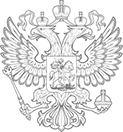 ПРИКАЗ МИНЗДРАВА СССР ОТ 30.05.86 N 770 (РЕД. ОТ 12.09.97) "О ПОРЯДКЕ ПРОВЕДЕНИЯ ВСЕОБЩЕЙ ДИСПАНСЕРИЗАЦИИ НАСЕЛЕНИЯ" (в ред. Приказа Минздрава РФ от 12.09.97 N 270)Руководствуясь решениями XXVII съезда КПСС о дальнейшем укреплении здоровья советских людей, профилактике и снижении заболеваемости, увеличении продолжительности их активной жизни и с целью обеспечить введение всеобщей диспансеризации населения страны,I. Утверждаю:1.1. "Положение о порядке проведения всеобщей диспансеризации населения" (приложение 1).1.2. "Положение об отделении (кабинете) профилактики амбулаторно-поликлинических учреждений (подразделений)" (приложение 2), "Положение об анамнестическом кабинете отделения профилактики амбулаторно-поликлинических учреждений (подразделений)" (приложение 3), "Положение о смотровом женском кабинете отделения профилактики амбулаторно-поликлинических учреждений (подразделений)" (приложение 4), "Положение о кабинете пропаганды здорового образа жизни отделения профилактики амбулаторно-поликлинических учреждений (подразделений)" (приложение 5), "Положение о кабинете централизованного учета ежегодной диспансеризации всего населения отделения профилактики амбулаторно-поликлинических учреждений (подразделений)" (приложение 6), "Положение о кабинете функциональных (инструментальных) исследований отделения профилактики амбулаторно-поликлинических учреждений (подразделений)" (приложение 7).1.3. "Анамнестическую анкету (для отделения (кабинета) профилактики)" (приложение 8).1.4. Инструкцию по диспансеризации больных и лиц с факторами риска в амбулаторно-поликлинических учреждениях (подразделениях) (приложение 9).1.5. Перечень базовых лечебно-профилактических учреждений и территорий, осуществляющих работу по дальнейшему совершенствованию организационных форм всеобщей диспансеризации населения (приложение 10).1.6. "Дополнения и изменения штатных нормативов медицинского персонала лечебно-профилактических учреждений в связи с ежегодной диспансеризацией всего населения" (приложение 11).1.7. Измененную форму N 131/У-86 "Карта учета диспансеризации" (приложение 12).1.8. Список форм первичной медицинской документации, введенный приказом Министерства здравоохранения СССР от 04.10.80 г. N 1030, подлежащих использованию в измененном виде (приложение 13).1.9. "Инструкцию о порядке учета ежегодной диспансеризации всего населения" (приложение 14).1.10. Примерную должностную инструкцию заведующего отделением (кабинетом) профилактики амбулаторно-поликлинического учреждения (подразделения) (приложение 15).1.11. Примерную должностную инструкцию медицинской сестры анамнестического кабинета отделения (кабинета) профилактики амбулаторно-поликлинических учреждений (подразделений) (приложение 16).1.12. Примерную должностную инструкцию акушерки смотрового женского кабинета отделения (кабинета) профилактики амбулаторно-поликлинических учреждений (подразделений) (приложение 17).1.13. Примерную должностную инструкцию медицинской сестры кабинета централизованного учета ежегодной диспансеризации всего населения отделения (кабинета) профилактики амбулаторно-поликлинических учреждений (подразделений) (приложение 18).1.14. Примерную должностную инструкцию медицинской сестры кабинета функциональных (инструментальных) исследований отделения (кабинета) профилактики амбулаторно-поликлинических учреждений (подразделений) (приложение 19).1.15. Примерную должностную инструкцию медицинской сестры кабинета пропаганды здорового образа жизни отделения (кабинета) профилактики амбулаторно-поликлинических учреждений (подразделений) (приложение 20).II. Приказываю:2.1. Министрам здравоохранения союзных и автономных республик:2.1.1. Размножить "Положение" и другие документы, утвержденные настоящим приказом, и довести их до каждого учреждения здравоохранения.2.1.2. Обеспечить организацию проведения диспансеризации в соответствии с "Положением".2.1.3. Завершить организацию в амбулаторно-поликлинических учреждениях отделений (кабинетов) профилактики к 01.01.1988 г., укрепить их материально-техническую и кадровую базу.2.1.4. Усилить ответственность руководителей органов и учреждений здравоохранения за увеличение объема и совершенствование качества и эффективности проведения диспансеризации; добиться координации их работы по осуществлению диспансеризации с администрацией, партийными, профсоюзными и другими общественными организациями предприятий, организаций и учреждений.2.1.5. Обязать руководителей учреждений здравоохранения разработать и утвердить должностные инструкции по каждой имеющейся должности отделения (кабинета) профилактики в соответствии с "Примерными должностными инструкциями", утвержденными настоящим приказом.2.1.6. Обеспечить больным, выявленным при диспансеризации, проведение комплекса лечебно-оздоровительных мероприятий, при показаниях - в условиях стационара.2.1.7. Привлечь высококвалифицированных специалистов всех больничных и других учреждений здравоохранения, имеющих стационары, к проведению ежегодной диспансеризации.2.1.8. Обеспечить преемственность и исключить дублирование при проведении диспансеризации между различными лечебно-профилактическими учреждениями.2.1.9. Активизировать разъяснительную работу среди населения о цели и задачах диспансеризации, расширить мероприятия по гигиеническому обучению и воспитанию населения, по вопросам пропаганды здорового образа жизни; улучшить работу домов санитарного просвещения.3. Министрам здравоохранения союзных республик, Президиуму Академии медицинских наук СССР (тов. Блохин Н.Н.), Ученому медицинскому совету Минздрава СССР (тов. Гаврилов О.К.), Главному управлению учебных заведений (тов. Лакин К.М.) потребовать от подведомственных медицинских НИИ и ВУЗов расширения и углубления научно-исследовательских работ по развитию и совершенствованию диспансеризации населения, а также участия в практической работе по ее осуществлению.4. ВНИИ социальной гигиены и организации здравоохранения им.Н.А.Семашко Минздрава СССР (тов. Овчаров В.К.):4.1. Обеспечить дальнейшее проведение совместно с профильными институтами научных исследований по развитию и совершенствованию диспансеризации всего населения, разработке научных основ создания системы всеобщей диспансеризации; социально-медицинской профилактики на уровнях терапевтического (педиатрического) участков, учреждения, района, города, а также в охране здоровья различных групп населения.4.2. Разработать модели медико-социальной профилактики, типовые профилактические программы (эталоны) на уровнях города, сельского района, зон обслуживания городской поликлиникой, амбулаторией в сельской местности, подготовить проект положения об их работе.4.3. Совершенствовать научные основы управления процессом всеобщей диспансеризации населения, включая концепцию медико-компьютерных комплексов на уровнях города, района и лечебно-профилактического учреждения.4.4. Изучать и ежегодно обобщать передовой опыт отдельных лечебно-профилактических учреждений по диспансеризации различных групп населения.4.5. Систематически проводить совместно с профильными научно-исследовательскими институтами экспертную оценку качества профилактической работы и всеобщей диспансеризации в базовых учреждениях.4.6. Обеспечить систематическое научно-методическое руководство, консультативную помощь и контроль за проведением работы, обобщение и анализ материалов по диспансеризации всего населения в течение 1987-1990 гг., в первую очередь, на базовых территориях.4.7. Создать временную функциональную группу для разработки вопросов диспансеризации здоровых лиц и лиц, имеющих факторы риска, с использованием ЭВМ.4.8. Совместно с Всесоюзным научно-исследовательским и испытательным институтом медицинской техники Минздрава СССР разработать стационарную и передвижную системы автоматизированных профилактических осмотров населения (1990 г.).5. Заместителю министра тов. Бургасову П.Н., Главному санитарно-эпидемиологическому управлению (тов. Заиченко А.И.):5.1. Обеспечить участие санитарно-эпидемиологических учреждений в диспансеризации населения в соответствии с "Положением".5.2. Систематически контролировать выполнение министерствами и ведомствами программ "Здоровье", комплексных планов улучшения охраны труда и санитарно-оздоровительных мероприятий.6. Главному управлению учебных заведений (тов. Лакин К.М.):6.1. Увеличить в 1987-1989 гг. количество часов по вопросам диспансеризации для повышения квалификации руководителей поликлиник, заведующих отделениями, участковых и цеховых терапевтов, педиатров, акушеров-гинекологов и среднего медицинского персонала.6.2. Обеспечить подготовку по вопросам диспансеризации студентов высших и учащихся средних медицинских учебных заведений.7. Первому заместителю министра (тов. Щепин О.П.), заместителю министра (тов. Сафонов А.Г.), Главному управлению лечебно-профилактической помощи (тов. Москвичев А.М.), Главному управлению лечебно-профилактической помощи детям и матерям (тов. Гребешева И.И.):7.1. Обеспечить постоянный контроль и оказание практической помощи органам и учреждениям здравоохранения по организации диспансеризации населения в соответствии с утвержденным "Положением".7.2. Продолжить изучение передовых форм и методов работы органов и учреждений здравоохранения по диспансеризации, на базах лучших из них создавать школы передового опыта.8. Заместителю министра здравоохранения СССР (тов. Шмаков Н.М.), Главснабу (тов. Риго Е.К.), Всесоюзному объединению "Союзмедтехника" (тов. Русанов В.П.):8.1. Обеспечить учреждения здравоохранения необходимой техникой, инструментарием, рентгеновской пленкой, реактивами, лабораторным и другим оборудованием для осуществления диспансеризации всего населения.8.2. Продолжить укрепление материально-технической базы амбулаторно-поликлинических учреждений в городской и сельской местностях.9. ЦНИИ пропаганды здорового образа жизни населения Минздрава СССР (тов. Попов В.Ф.) предусмотреть в издательских планах расширение выпуска методических и наглядных материалов по диспансеризации различных контингентов населения.10. Считать утратившими силу:- приказ Минздрава СССР N 1026 от 31 июля 1985 года;- "Положение об отделении профилактики городской поликлиники", приложение 9 к приказу Минздрава СССР N 1000 от 23 сентября 1981 года;- "Положение о смотровом женском кабинете", приложение 11 к приказу Минздрава СССР N 1000 от 23 сентября 1981 г. и приложение 7 к приказу Минздрава СССР N 590 от 25 апреля 1986 года;- "Положение об анамнестическом кабинете городской поликлиники", приложение 29 к приказу Минздрава СССР N 1000 от 23 сентября 1981 года;- "Положение о кабинете санитарного просвещения и гигиенического воспитания населения городской поликлиники", приложение 30 к приказу Минздрава СССР N 1000 от 23 сентября 1981 года;- "Положение о диспансеризации взрослого населения", приложение 36 к приказу Минздрава СССР N 1000 от 23 сентября 1981 года;- "Положение об организации и проведении профилактических осмотров", приложение 37 к приказу Минздрава СССР N 1000 от 23 сентября 1981 года;- "Штатные нормативы отделений профилактики городских поликлиник, расположенных в городах с населением свыше 25 тыс. человек", приложение 61 к приказу Минздрава СССР N 1000 от 23 сентября 1981 года;- пункт 1.2.14 приложения 1 к приказу Минздрава СССР от 11.10.82 г. N 999; приложение 1 к приказу Минздрава СССР от 16.08.71 г. N 595;- приказ Минздрава СССР N 1129 от 2 ноября 1979 г. "О введении в действие инструкции по дальнейшему совершенствованию диспансеризации больных в амбулаторно-поликлинических учреждениях для взрослых".11. Контроль за выполнением приказа возложить на Первого заместителя министра здравоохранения СССР тов. Щепина О.П., заместителя министра тов. Сафонова А.Г.Министр 
здравоохранения СССР 
С.П.БУРЕНКОВПриложенияПриложение N 1 
к приказу Министерства 
здравоохранения СССР 
от 30 мая 1986 г. N 770Утверждаю: 
Министр здравоохранения СССР 
С.П.БУРЕНКОВ 
30 мая 1986 годаПОЛОЖЕНИЕ О ПОРЯДКЕ ПРОВЕДЕНИЯ ВСЕОБЩЕЙ ДИСПАНСЕРИЗАЦИИ НАСЕЛЕНИЯОбщие положенияОсновные направления социальной политики в СССР, определенные в Программе КПСС, решениях XXVII съезда КПСС, предусматривают осуществление широкой системы мер по улучшению охраны народного здоровья, увеличению продолжительности жизни и трудовой активности советского человека, физическому и гигиеническому воспитанию населения, охране окружающей среды.В резолюции XXVII съезда КПСС по политическому докладу Центрального Комитета КПСС отмечено: "Съезд придает первостепенное значение проведению активной целостной социальной политики, осуществлению намеченной на XII пятилетку и на перспективу программы повышения народного благосостояния, охватывающей все стороны жизни людей".Постоянное повышение жизненного уровня советских людей, решение социальных задач, среди которых одной из основных является охрана здоровья народа, обеспечивают гармоничное развитие духовных и физических сил всего населения, высокий уровень трудоспособности, активное долголетие.Генеральный секретарь ЦК КПСС т.Горбачев М.С. на XXVII съезде КПСС отметил: "Охрана и укрепление здоровья людей - дело первостепенной важности. Проблемы здоровья мы должны рассматривать с широких социальных позиций".Программой КПСС поставлена задача: "добиться повсеместного и полного удовлетворения потребностей жителей города и села во всех видах высококвалифицированного обслуживания, кардинального повышения его качества. В этих целях намечается ввести систему всеобщей диспансеризации населения..."Введение системы всеобщей диспансеризации населения означает качественно новый этап развития советского здравоохранения.Успешное решение этой задачи в значительной степени зависит от дальнейшего развития и совершенствования профилактического направления как генеральной линии советского здравоохранения. В нашей стране профилактика не является узковедомственной функцией органов здравоохранения, а обеспечивается всей системой социально-экономических мероприятий общества, имеет всеобъемлющий характер и направлена на предупреждение болезней, охрану и укрепление здоровья каждого человека и всего общества в целом.Профилактическое направление советского здравоохранения закреплено советским законодательством, неуклонно проводится в жизнь и включает проведение широких санитарно-гигиенических (охрана окружающей среды, оздоровление условий труда и быта, санитарный контроль за проектированием, строительством и эксплуатацией техники и различных объектов), противоэпидемических мер (обеспечение эпидемического благополучия, предупреждение и борьба с эпидемиями и инфекционными заболеваниями и др.), осуществление мероприятий по улучшению гигиенического воспитания населения, дальнейшее внедрение здорового образа жизни, физической культуры и спорта.В стране введена в действие "Комплексная программа работ по усилению профилактики заболеваний и укреплению здоровья населения СССР на 1985-1990 годы", которая предусматривает осуществление совместных профилактических мероприятий многими министерствами и ведомствами, общественными организациями и расширение научных исследований, направленных на предупреждение и снижение различных заболеваний, сохранение и укрепление здоровья советских людей.Осуществление мероприятий, намеченных партией и правительством в последние годы, позволило увеличить сеть лечебно-профилактических учреждений, обеспеченность их кадрами, современной медицинской аппаратурой и техникой.В настоящее время население получает медицинскую помощь более чем в 23,3 тыс. больничных и в 39,1 тыс. амбулаторно-поликлинических учреждениях. В стране имеются более 1,1 млн. врачей и 3,1 млн. человек среднего медицинского персонала. Создан значительный научный потенциал, направленный на решение актуальных проблем предупреждения, ранней диагностики и лечения сердечно-сосудистых, онкологических, вирусных, эндокринных и других распространенных заболеваний. В основном завершено разукрупнение терапевтических и педиатрических участков, продолжается организация в поликлиниках отделений профилактики и восстановительного лечения, а также консультативно-диагностических поликлиник, увеличивается сеть амбулаторий в сельской местности, совершенствуется специализированная медицинская помощь городскому и сельскому населению.Мероприятия, проводимые органами и учреждениями здравоохранения, непосредственно направлены на борьбу с наиболее распространенными и опасными заболеваниями, прежде всего, сердечно-сосудистыми, онкологическими, эндокринными, легочными и др. Эта деятельность носит комплексный характер и включает широкий круг мер, предусматривающих предупреждение и раннее выявление заболеваний, оздоровление и лечение больных, динамическое наблюдение за состоянием здоровья населения. Особое внимание уделяется предупреждению заболеваний, охране здоровья детей.Дальнейшее развитие получило профилактическое направление советского здравоохранения. Более трети посещений к врачам амбулаторно-поликлинических учреждений осуществляется с профилактической целью. Профилактические медицинские осмотры ежегодно проходят свыше 120 млн. человек. Под систематическим медицинским наблюдением состоят дети, подростки, беременные женщины, инвалиды и ветераны Отечественной войны, рабочие ряда производств, животноводы, механизаторы и др.В 1985 г. численность больных, находившихся под диспансерным наблюдением, составила 71,6 млн. человек, что в 1,6 раза выше, чем в 1980 г.В результате проводимых мероприятий в последние годы наметились положительные тенденции в состоянии здоровья советских людей - повысилась рождаемость, снижаются заболеваемость с временной утратой трудоспособности, первичный выход на инвалидность.Проведенные в течение ряда лет научные исследования по организации ежегодной диспансеризации всего населения позволили накопить определенный опыт, разработать новые организационные формы и методы ежегодной диспансеризации всего населения, определить показатели объема работы врачей различных специальностей и диагностических служб.В соответствии с приказом Министерства здравоохранения СССР N 1026 от 31 июля 1985 года органы здравоохранения республик, краев и областей начали активную подготовку по переходу к ежегодной диспансеризации всего населения с участием амбулаторно-поликлинических учреждений, санитарно-эпидемиологических станций, домов санитарного просвещения, с привлечением медицинских ВУЗов и научно-исследовательских институтов, обществ Красного Креста и Красного Полумесяца, профсоюзов, других общественных организаций.К началу 1986 года в амбулаторно-поликлинических учреждениях было открыто свыше 1,7 тыс. отделений профилактики. Уточнена кадровая и материально-техническая база учреждений здравоохранения, проведена подготовка медицинского персонала и населения. Расширяется использование при диспансеризации различных автоматизированных систем.Особое внимание уделено подготовке к ежегодной диспансеризации всего детского населения.Накоплен определенный опыт ежегодной диспансеризации населения в лечебно-профилактических учреждениях гг. Москвы, Устинова, Запорожья, Ростова-на-Дону, Кемеровской, Днепропетровской, Томской областей, а также Латвийской, Казахской, Азербайджанской, Грузинской, Армянской и других союзных республик.Для осуществления всеобщей диспансеризации населения необходимы: мобилизация всех кадровых и материальных ресурсов здравоохранения, их рациональное использование, дальнейшее расширение и углубление научных исследований, внедрение автоматизации, электронно-вычислительной техники и создание системы управления диспансеризацией, усиление работы по санитарно-гигиеническому воспитанию населения, повышение уровня пропаганды здорового образа жизни, осознание каждым гражданином того, что охрана здоровья - не только его личное дело, но и общественная необходимость.ЦЕЛЬ ВСЕОБЩЕЙ ДИСПАНСЕРИЗАЦИИ НАСЕЛЕНИЯОсновной целью диспансеризации является осуществление комплекса мероприятий, направленных на формирование, сохранение и укрепление здоровья населения, предупреждение развития заболеваний, снижение заболеваемости, увеличение активного творческого долголетия.Диспансеризация включает:- ежегодный медицинский осмотр всего населения с проведением установленного объема лабораторных и инструментальных исследований;- дообследование нуждающихся с использованием всех современных методов диагностики;- выявление лиц, имеющих факторы риска, способствующие возникновению и развитию заболеваний;- выявление заболеваний в ранних стадиях;- определение и индивидуальную оценку состояния здоровья;- разработку и проведение комплекса необходимых медицинских и социальных мероприятий и динамического наблюдения за состоянием здоровья населения.Всеобщая диспансеризация населения проводится всей сетью лечебно-профилактических и санитарно-профилактических учреждений, с участием медицинских вузов и НИИ, обществ Красного Креста и Красного Полумесяца, а также министерств и ведомств, предприятий, организаций, учреждений, комитетов профсоюзов и других общественных организаций.Диспансеризацию городского населения осуществляют: территориальные поликлиники и амбулатории, медико-санитарные части, ведомственные поликлиники. Организационное обеспечение и учет диспансеризации всего населения возлагаются на отделения профилактики (для взрослых); педиатрические, дошкольно-школьные отделения. Доврачебное обследование может проводиться медицинским персоналом здравпунктов. Для проведения диспансеризации и дообследования используются также диспансеры, стационары больниц и другие учреждения здравоохранения.Для сельского населения - участковые больницы и амбулатории, поликлиники (амбулатории) районных больниц, центральных районных больниц.Центральная районная больница осуществляет организационно-методическое руководство диспансеризацией, направляет специалистов в сельские и другие населенные пункты района для осуществления этой работы. Для проведения диспансеризации также используются больницы, диспансеры, другие учреждения здравоохранения района.Органы здравоохранения республик, краев и областей организуют бригады специалистов из республиканских, краевых, областных больниц, медицинских ВУЗов и научно-исследовательских институтов, а при необходимости - из городских учреждений здравоохранения для диспансерного обследования взрослого и детского населения в сельских районах с недостающим числом врачей-специалистов. Бригады обеспечиваются необходимым оборудованием и средствами передвижения.В ходе проведения диспансеризации населения необходимо предусматривать:- постоянное повышение уровня и качества ежегодных осмотров и диспансерного наблюдения с проведением необходимого объема исследований;- совершенствование технического обеспечения проведения ежегодных осмотров и динамического наблюдения за здоровьем всего населения с использованием автоматизированных систем;- обеспечение необходимого учета проведенных обследований и оздоровительных мероприятий на каждого человека.УПРАВЛЕНИЕ И ПЛАНИРОВАНИЕ ДИСПАНСЕРИЗАЦИИ НАСЕЛЕНИЯВрач участковый педиатр (врач-педиатр) осматривает детей ежегодно. Дети первых трех лет жизни осматриваются педиатром дифференцированно, частота осмотров зависит от возраста и состояния здоровья ребенка при рождении.Врач участковый педиатр (врач-педиатр) и средний медицинский персонал при проведении профилактических осмотров используют скрининг-тесты для выявления контингентов детей, подлежащих осмотрам врачами-специалистами.Врачи: хирург (ортопед), отоларинголог, офтальмолог осматривают детей на первом году жизни, в 3 и 5 лет, перед поступлением в школу, в 3-м, 6-м, 8-м классах; невропатолог осматривает детей на первом году жизни, перед поступлением в школу и в 8-м классе, другие специалисты - по показаниям <*>.<*> - В центральных районных больницах и районных больницах при отсутствии врачей-специалистов по патологии детского возраста осмотры детей в декретированные сроки осуществляют врачи-специалисты, обслуживающие взрослое население.Врач-стоматолог ежегодно проводит детям санацию после предварительного осмотра зубов и полости рта средним медицинским персоналом.Средний медицинский персонал проводит:- скрининг-тесты;- антропометрические измерения;- предварительную оценку физического и нервно-психического развития;- определение остроты слуха;- определение остроты зрения;- туберкулиновые пробы.Проводятся следующие лабораторные, диагностические и инструментальные исследования: анализ крови, общий анализ мочи, анализ кала на яйца глистов; измерение артериального давления с 7 лет; флюорография органов грудной клетки в 13 лет; определение группы крови и резус-принадлежности у учащихся 8-х классов.ПОРЯДОК ОРГАНИЗАЦИИ ДИСПАНСЕРИЗАЦИИ НАСЕЛЕНИЯГлавные врачи детских поликлиник (заведующие педиатрическими, дошкольно-школьными отделениями) планируют объем работы по диспансеризации, составляют рациональные графики осмотра детей в поликлинике, в дошкольных учреждениях, домах ребенка, общеобразовательных школах, школах-интернатах, детских домах; согласовывают их с администрацией этих учреждений и осуществляют подготовку соответствующих помещений в них; организуют плановую санитарно-просветительную работу с родителями о целях и задачах ежегодной диспансеризации детского населения.Врачи-педиатры (участковые, дошкольно-школьных отделений поликлиник, районных и участковых больниц, амбулаторий) организуют ежегодный персональный учет детей по возрасту, месту воспитания или учебы, месту медицинского наблюдения, составляют графики осмотров детей, проводят разъяснительную работу с родителями о целях и задачах ежегодной диспансеризации детей.Участковые медицинские сестры детского амбулаторно-поликлинического учреждения под контролем врача-педиатра составляют списки детей с учетом возраста, места воспитания, учебы (семья, дошкольное учреждение, школа), места медицинского наблюдения (территориальная поликлиника, ведомственная поликлиника); проводят разъяснительную работу с родителями о необходимости диспансеризации детей; приглашают детей указанных групп в поликлинику в соответствии с составленным графиком.Медицинские сестры (фельдшера) детского дошкольного учреждения или школы под контролем врача составляют списки детей, готовят необходимые для осмотра помещения и медицинское оборудование, информируют родителей о предстоящей диспансеризации.Среди детей выделяются группы: первого и второго годов жизни; дошкольного возраста в организованных коллективах; дошкольного возраста, не посещающие детские дошкольные учреждения; школьники до 15 лет.Профилактический осмотр детей, не посещающих детские дошкольные учреждения, проводится в условиях детской поликлиники.Профилактический осмотр детей, воспитывающихся в дошкольных учреждениях, а также школьников, осуществляется врачами-специалистами детской поликлиники по месту воспитания (учебы) ребенка или в поликлинике.Плановый осмотр ребенка врачом-педиатром или врачами других специальностей включает следующие основные разделы: исследование состояния здоровья ребенка, комплексную оценку состояния здоровья с определением группы здоровья, назначение профилактических и необходимых лечебно-оздоровительных мероприятий.Все данные вносятся в историю болезни ребенка (ф. 112/у) и медицинскую карту ребенка (ф. 026/у). При выявлении отклонений со стороны отдельных органов и систем и при неустановленном диагнозе назначаются необходимые консультации врачей-специалистов и дополнительные лабораторные и функционально-диагностические исследования. После установления группы здоровья в зависимости от заболевания или отклонения в состоянии здоровья назначаются индивидуальные лечебно-оздоровительные мероприятия, включая при необходимости стационарное, санаторное лечение и восстановительную терапию в амбулаторных условиях.МЕТОДИКА ПРОВЕДЕНИЯ ДИСПАНСЕРНЫХ ОСМОТРОВ ВЗРОСЛОГО НАСЕЛЕНИЯНа впервые обратившихся в текущем году в лечебно-профилактическое учреждение (кроме обращений по поводу острых заболеваний) и на лиц, приглашенных на диспансеризацию, в регистратуре подбирается медицинская карта амбулаторного больного (ф. 025/у) и передается в отделение профилактики.В анамнестическом кабинете проводится заполнение специально разработанной анкеты и равномерное распределение лиц, проходящих диспансеризацию, в другие кабинеты отделения профилактики.В других кабинетах проводится объем исследований в соответствии с "Положением".По окончании обследования медицинские сестры отделения профилактики получают из диагностических служб заключения и передают их участковому врачу-терапевту.Участковый врач-терапевт, врач-терапевт цехового врачебного участка, врач-терапевт подростковый проводит осмотр, определяет, при показаниях, необходимый объем дообследования и консультаций врачами-специалистами, определяет группу диспансерного наблюдения.В результате ежегодной диспансеризации и последующего дообследования выделяются следующие группы:- здоровые - лица, не предъявляющие никаких жалоб и у которых в анамнезе и во время осмотра не выявлены хронические заболевания или нарушения функции отдельных органов и систем; среди них лица с так называемыми "пограничными состояниями", нуждающиеся в наблюдении (т.е. лица, у которых выявлены незначительные отклонения от установленных границ нормы в величинах АД и прочих физиологических характеристик, не влияющие на функциональную деятельность организма) (Д-I);- практически здоровые - лица, имеющие в анамнезе острое или хроническое заболевание, но не имеющие обострений в течение нескольких лет (Д-II);- больные, нуждающиеся в лечении, - лица с компенсированным течением заболевания, редкими обострениями, непродолжительными потерями трудоспособности; лица с субкомпенсированным течением заболевания, частыми и продолжительными потерями трудоспособности; с декомпенсированным течением, устойчивыми патологическими изменениями, ведущими к стойкой утрате трудоспособности (Д-III).В каждой из вышеуказанных групп следует учитывать лиц с факторами риска (производственного, бытового, генетического характера) возникновения определенных заболеваний.Здоровые и практически здоровые передаются для учета и наблюдения в отделения профилактики. Больные подлежат динамическому наблюдению у врачей-специалистов соответствующего профиля. На всех больных, взятых под диспансерное наблюдение, заполняется "Контрольная карта диспансерного наблюдения".Таким образом, в осуществлении диспансеризации всего населения ведущим в территориальной поликлинике является участковый врач-терапевт, в медико-санитарной части - врач-терапевт цехового врачебного участка, в сельской местности - врач амбулатории, участковой больницы. В их обязанности входят: непосредственное осуществление учета населения, его осмотров, обеспечение взаимосвязи и преемственности в работе с врачами других специальностей, разделение всего населения на группы диспансерного наблюдения, отбор больных, подлежащих диспансерному наблюдению, обеспечение необходимых диагностических и лечебно-оздоровительных мероприятий, направление на госпитализацию, санаторно-курортное лечение, рекомендации и контроль режима труда, отдыха, питания и т.д.В условиях сельской местности участковый врач-терапевт (врач-терапевт) определяет контингенты больных, нуждающихся в диспансерном наблюдении у врачей центральной районной больницы, учитывая при этом возможности лечебно-профилактических учреждений района, обеспеченность врачами-специалистами, оборудованием и т.д.Последующая организация динамического наблюдения и проведения лечебно-оздоровительных мероприятий осуществляются в соответствии с настоящим "Положением".Руководители лечебно-профилактических учреждений контролируют выполнение индивидуальных планов оздоровления больных, разрабатывают общий план лечебно-оздоровительных мероприятий по учреждению.Для рационального распределения и использования сил и средств на основе определения контингентов и объема обследования проводятся расчеты потребности в осмотрах и обследованиях, по итогам проведения диспансерных осмотров - потребности в оздоровительных мероприятиях (амбулаторно-поликлиническом, стационарном, санаторно-курортном лечении, трудоустройстве, диетическом питании, организации занятий физкультурой и спортом).Совместно с администрацией и профсоюзными организациями предприятий для проведения диспансеризации работающих и последующих оздоровительных мероприятий следует направлять их в санатории - профилактории.Руководители учреждений здравоохранения проводят совместную работу с руководителями предприятий, учреждений и организаций по внедрению здорового образа жизни.ВЗАИМОСВЯЗЬ И ПРЕЕМСТВЕННОСТЬ В РАБОТЕ ЛЕЧЕБНО-ПРОФИЛАКТИЧЕСКИХ УЧРЕЖДЕНИЙДля устранения дублирования, улучшения качества, полноты объема обследования главный врач амбулаторно-поликлинического учреждения обеспечивает получение информации из лечебно-профилактических учреждений, участвующих в диспансеризации населения, совместно с участковой медицинской сестрой или медицинской сестрой кабинета централизованного учета.Участковая медицинская сестра регулярно выверяет контингенты лиц, направленных на дообследование, и запрашивает учреждения или направляемых лиц об их проведении.Если человек прошел медицинское обследование или отдельные осмотры, лабораторно-диагностические исследования в данном или других учреждениях, результаты их должны использоваться при ежегодной диспансеризации, если давность их не превышает 6 месяцев с момента исследования в прошедшем году или в течение календарного года. Продолжительность дообследования при диспансеризации не должна превышать, в основном, 7 дней.При каждом очередном осмотре в процессе динамического наблюдения врач проверяет и уточняет ранее установленный диагноз, вносит необходимые дополнения и изменения, определяет лечебные мероприятия и частоту повторных осмотров в соответствии с изменениями в течение заболевания и социально-бытовых условиях, а также устанавливает необходимость перевода в другую группу диспансерного наблюдения; по показаниям проводятся необходимые консультации и дополнительные исследования.К концу года участковый (цеховой) врач, зав.отделением и главный врач проводят анализ результатов диспансеризации, качества диспансерного осмотра и динамического наблюдения.Основным критерием эффективности ежегодной диспансеризации является уровень здоровья населения, который должен определяться методом экспертной оценки по уменьшению интенсивности факторов риска, снижению заболеваемости, изменению группы диспансерного наблюдения.Женские консультации, стоматологические поликлиники и диспансеры принимают участие в дообследовании населения, осуществляют диспансерное наблюдение за всеми выявленными больными по своему профилю, проводят необходимые лечебно-оздоровительные мероприятия, оценивают качество диспансеризации, проводят санитарно-гигиеническую и воспитательную работу среди населения, осуществляют преемственность с территориальными лечебно-профилактическими учреждениями путем направления извещений.Медицинские вузы, НИИ осуществляют организационно-методическую помощь на уровне обслуживаемого региона, а также проводят диспансерное наблюдение больных врачами узкопрофильных специальностей. При необходимости участвуют в проведении ежегодных осмотров населения путем формирования врачебных бригад с выездом на места.В стационарах больничных учреждений (республиканских, областных, краевых, городских, детских городских, специализированных, бассейновых, районных, центральных районных и др. больниц, госпиталей для И.О.В.) проводится диспансеризация госпитализированных больных в период нахождения в стационаре в соответствии с указанным объемом, если она не проведена до момента госпитализации в этом календарном году.Проведенные пациенту лабораторно-диагностические, функциональные и другие исследования во время пребывания в стационаре заносятся в выписку из истории болезни, передаются в амбулаторно-поликлинические учреждения и учитываются при диспансеризации населения.АВТОМАТИЗИРОВАННЫЕ СИСТЕМЫ ДЛЯ МЕДИЦИНСКИХ ПРОФИЛАКТИЧЕСКИХ ОСМОТРОВ НАСЕЛЕНИЯАвтоматизированные системы для организации и проведения профилактических медицинских осмотров населения, использующие ЭВМ, разделяются условно на три группы:- автоматизированная система планирования и учета диспансеризации населения административной территории (АСУ диспансеризацией);- автоматизированная система профилактических медицинских осмотров организованных коллективов населения с широким использованием медицинской техники, сопряженной с мини-ЭВМ, обеспечивающая выдачу врачебных заключений (АСПОН);- автоматизированная система комплексных медицинских осмотров населения, использующая результаты стандартных инструментальных исследований и анамнестических опросов и осуществляющая на основе применения микро-ЭВМ и других типов ЭВМ выявление профилей заболеваний."АСУ диспансеризацией" представляет собой комплекс задач подсистемы планирования и анализа лечебно-профилактической помощи АСУ здравоохранением территории и должна эксплуатироваться на базе ЭВМ кустового медицинского вычислительного центра, а также ЭВМ учреждений.К основным задачам "АСУ диспансеризацией" относятся: планирование, учет, анализ и составление статистической отчетности о диспансеризации населения, проживающего на административной территории (область, край, крупный город). "АСУ диспансеризацией" информационно связана с "АСУ здравоохранением" административной территории в части ведения централизованных регистров лиц, получающих специализированную медицинскую помощь.Разработку проектной документации на создание "АСУ диспансеризацией" ведет Кемеровская научно-исследовательская лаборатория медицинской кибернетики Минздрава РСФСР.АСПОН - автоматизированная система медицинских профилактических осмотров населения - создается в виде разветвленной сети терминалов (дисплеев), автоматизированных медицинских приборов и аппаратов с микропроцессорами, сопряженными с мини-ЭВМ или сетью микро-ЭВМ. К основным задачам этих систем относятся: автоматизация обработки данных лабораторных, электрокардиографических, биохимических, антропометрических, флюорографических и анамнестических исследований; формирование информации о каждом пациенте в результате врачебных осмотров терапевтом, хирургом, невропатологом, отоларингологом, офтальмологом, рентгенологом, стоматологом, дермато-венерологом и акушером-гинекологом; установление диагнозов заболеваний методами врачебно-машинной диагностики. Кроме того, с помощью АСПОН должны осуществляться планирование, учет и контроль за проведением диспансерных осмотров организованных коллективов населения, определение их профпригодности, составление планов оздоровительных мероприятий и статистической отчетности.Системы АСПОН целесообразно организовывать в медико-санитарных частях крупных предприятий (объединений). Ориентировочная стоимость оборудования системы АСПОН составляет около 300 - 350 тыс. рублей.Разработку проектной документации и инструктивно-методических материалов для АСПОН ведут:- научные и проектные учреждения Минздрава Украинской ССР - для медико-санитарных частей крупных предприятий;- особое конструкторское бюро биологической и медицинской кибернетики (ОКБ "БИМК") Ленинградского электротехнического института им. В.И.Ульянова (Ленина) Минвуза РСФСР - для медико-санитарных частей, студенческих поликлиник на основе медицинской концепции и диагностических алгоритмов КАСМОН. ОКБ "БИМК" выполняет эти проекты по договорам с заказчиками: Всесоюзным научно-исследовательским и испытательным институтом медицинской техники Минздрава СССР, промышленными предприятиями и Главным управлением здравоохранения Ленгорисполкома.КАСМОН - комплексная автоматизированная система медицинских осмотров населения, разработана на основе микро-ЭВМ типа "Искра 1256" или Искра 226". Систему КАСМОН можно адаптировать к другим типам ЭВМ с оперативной памятью не менее 16 килобайт, дисплеем и печатающим устройством. Задачами КАСМОН являются: организация массового доврачебного обследования населения с применением стандартных лабораторно-инструментальных методов, заполнение анамнестического вопросника ("Карты обследования на ЭВМ"), обработка результатов осмотра на ЭВМ с выявлением лиц, имеющих патологические изменения в состоянии здоровья, и направление их на дообследование к врачам различных специальностей. Кроме того, на "Искре 226" и других ЭВМ может быть создан регистр населения, проходящего диспансеризацию.КАСМОН позволяет выявлять больных по основным профилям заболеваний: сердечно-сосудистых, эндокринологических, нефрологических, урологических, гастроэнтерологических, пульмонологических, офтальмологических, отоларингологических, дерматологических, хирургических, гинекологических, хронического алкоголизма; отдельные формы онкологических и пограничные формы психических заболеваний, заболевания центральной и периферической нервной системы.КАСМОН требует участия в осмотрах 1 врача и 9 средних медицинских работников, которые при односменной работе за год могут провести диспансеризацию до 15 тыс. человек.Ориентировочная стоимость микро-ЭВМ - от 12 до 35 тыс. рублей.Инструктивно-методические материалы и программное (математическое) обеспечение для КАСМОН разработаны Центральной научно-исследовательской лабораторией Рижского медицинского института совместно с Советом по диспансеризации Минздрава Латвийской ССР. КАСМОН прошла практическую проверку при диспансеризации всего населения Латвии в 1984 и 1985 годах и рекомендована приказом МЗ СССР N 350 от 12 марта 1986 г. к использованию в работе лечебно-профилактических учреждений страны для проведения всеобщей диспансеризации населения.Начальник 
Главного управления 
лечебно-профилактической 
помощи 
А.М.МОСКВИЧЕВНачальник 
Главного управления 
лечебно-профилактической 
помощи детям и матерям 
И.И.ГРЕБЕШЕВАПриложение N 2 
к приказу Министерства 
здравоохранения СССР 
от 30 мая 1986 г. N 770ПОЛОЖЕНИЕ ОБ ОТДЕЛЕНИИ (КАБИНЕТЕ) ПРОФИЛАКТИКИ АМБУЛАТОРНО-ПОЛИКЛИНИЧЕСКИХ УЧРЕЖДЕНИЙ (ПОДРАЗДЕЛЕНИЙ)1. Отделение (кабинет) профилактики организуется в поликлиниках (территориальных, ведомственных, медико-санитарных частей) и поликлинических отделениях центральных районных больниц.2. Отделение профилактики включает в себя следующие функциональные подразделения:- анамнестический кабинет;- кабинет функциональных (инструментальных) исследований;- смотровой женский кабинет;- кабинет пропаганды здорового образа жизни;- кабинет централизованного учета ежегодной диспансеризации всего населения.Взятие крови и других биологических материалов для анализов, ЭКГ-исследования и профилактические флюорографические исследования проводятся соответственно клинико-диагностической лабораторией, отделением (кабинетом) функциональных исследований и рентгеновским отделением (кабинетом) учреждения специально выделенными работниками, рабочие места которых должны находиться, как правило, в отделении профилактики.3. Отделение профилактики возглавляется заведующим, который подчинен непосредственно главному врачу амбулаторно-поликлинического учреждения (заведующему поликлиническим отделением).4. Основными задачами отделения профилактики являются:4.1. Организационное обеспечение ежегодной диспансеризации всего населения в соответствии с действующими инструктивно-методическими документами.4.2. Организация и проведение диспансерных осмотров.4.3. Раннее выявление заболеваний и лиц, имеющих факторы риска.4.4. Контроль и учет ежегодной диспансеризации всего населения.4.5. Подготовка и передача врачам медицинской документации на выявленных больных и лиц с повышенным риском заболевания для дообследования, диспансерного наблюдения и проведения лечебно-оздоровительных мероприятий.4.6. Санитарно-гигиеническое воспитание и пропаганда здорового образа жизни (борьба с курением, алкоголизмом, избыточным питанием, гиподинамией и др.).5. Для осуществления этих задач отделение профилактики:5.1. Совместно с другими отделениями, кабинетами составляет планы и графики диспансерных осмотров всего населения и контролирует их выполнение.5.2. Проводит осмотр населения и необходимые функциональные исследования в соответствии с "Положением".5.3. Ведет учет лиц, прошедших осмотр, рассылает приглашения с просьбой посетить врача в установленный срок с указанием даты и времени приема, контролирует явку на осмотр, а также проведение других мероприятий по ежегодной диспансеризации всего населения.6. Отделение профилактики оснащается необходимым оборудованием и инвентарем в соответствии с табелем оснащения каждого кабинета.Начальник 
Главного управления 
лечебно-профилактической помощи 
А.М.МОСКВИЧЕВПриложение N 3 
к приказу Министерства 
здравоохранения СССР 
от 30 мая 1986 г. N 770ПОЛОЖЕНИЕ ОБ АНАМНЕСТИЧЕСКОМ КАБИНЕТЕ ОТДЕЛЕНИЯ ПРОФИЛАКТИКИ АМБУЛАТОРНО-ПОЛИКЛИНИЧЕСКИХ УЧРЕЖДЕНИЙ (ПОДРАЗДЕЛЕНИЙ)1. Анамнестический кабинет организуется в составе отделения профилактики.2. Кабинет обеспечивает:2.1. Анкетирование лиц, проходящих профилактический осмотр, по анамнестической карте.2.2. Направление на обследование (функциональные исследования, флюорография, анализы).3. Анамнестический кабинет оснащается необходимым оборудованием, а также бланками установленной формы.Начальник 
Главного управления 
лечебно-профилактической помощи 
А.М.МОСКВИЧЕВПриложение N 4 
к приказу Министерства 
здравоохранения СССР 
от 30 мая 1986 г. N 770ПОЛОЖЕНИЕ О СМОТРОВОМ ЖЕНСКОМ КАБИНЕТЕ ОТДЕЛЕНИЯ ПРОФИЛАКТИКИ АМБУЛАТОРНО-ПОЛИКЛИНИЧЕСКИХ УЧРЕЖДЕНИЙ (ПОДРАЗДЕЛЕНИЙ) - Утратило силу.Приложение N 5 
к приказу Министерства 
здравоохранения СССР 
от 30 мая 1986 г. N 770ПОЛОЖЕНИЕ О КАБИНЕТЕ ПРОПАГАНДЫ ЗДОРОВОГО ОБРАЗА ЖИЗНИ ОТДЕЛЕНИЯ ПРОФИЛАКТИКИ АМБУЛАТОРНО-ПОЛИКЛИНИЧЕСКИХ УЧРЕЖДЕНИЙ (ПОДРАЗДЕЛЕНИЙ)1. Кабинет организуется в структуре отделения профилактики.2. Основой деятельности кабинета является организация и проведение комплекса следующих мероприятий, направленных на санитарно-гигиеническое воспитание и формирование здорового образа жизни населения:2.1. Групповая и индивидуальная пропаганда здорового образа жизни среди проходящих профилактические осмотры.2.2. Разъяснение цели и задач ежегодной диспансеризации всего населения.2.3. Пропаганда борьбы с возникновением и развитием факторов риска различных заболеваний (курение, алкоголь, гиподинамия и др.).2.4. Пропаганда активного отдыха, туризма, занятий физкультурой и спортом.2.5. Разъяснение принципов рационального питания.2.6. Рекомендации по созданию, укреплению и сохранению психологического климата на работе, в учебе и в быту.2.7. Расширение и углубление санитарно-гигиенических знаний среди проходящих профилактические осмотры.3. Кабинет организует и контролирует данную работу в амбулаторно-поликлиническом учреждении.4. В целях выполнения указанных задач кабинет обеспечивает:4.1. Разработку и выполнение планов и графиков работы по амбулаторно-поликлиническому учреждению и кабинету.4.2. Подборку и распространение методических материалов по различным сторонам формирования здорового образа жизни.4.3. Организацию различных мероприятий по санитарно-гигиеническому воспитанию населения на территории обслуживания амбулаторно-поликлинического учреждения.4.4. Привлечение для участия в работе врачей, среднего медицинского персонала своего и других медицинских учреждений, психологов, юристов, педагогов, профсоюзного актива, работников обществ Красного Креста и Красного Полумесяца и др.5. Кабинет оснащается радиоустановкой, проекционной и звукозаписывающей аппаратурой, экранами, плакатами, альбомами, наборами памяток, листовками, научно-популярной литературой.Начальник 
Главного управления 
лечебно-профилактической помощи 
А.М.МОСКВИЧЕВПриложение N 6 
к приказу Министерства 
здравоохранения СССР 
от 30 мая 1986 г. N 770ПОЛОЖЕНИЕ О КАБИНЕТЕ ЦЕНТРАЛИЗОВАННОГО УЧЕТА ЕЖЕГОДНОЙ ДИСПАНСЕРИЗАЦИИ ВСЕГО НАСЕЛЕНИЯ ОТДЕЛЕНИЯ ПРОФИЛАКТИКИ АМБУЛАТОРНО-ПОЛИКЛИНИЧЕСКИХ УЧРЕЖДЕНИЙ (ПОДРАЗДЕЛЕНИЙ)1. Кабинет организуется в составе отделения профилактики и обеспечивает:1.1. Полицевой учет населения, проживающего на территории обслуживаемой территориальным поликлиническим учреждением (поликлиникой, поликлиническим отделением, амбулаторией) с выделением лиц, подлежащих диспансеризации в данном лечебно-профилактическом учреждении.1.2. Полицевой учет контингентов, находящихся на обслуживании цеховых и подростковых врачей.1.3. Полицевой учет других контингентов, прикрепленных к данному учреждению для проведения периодических медицинских осмотров.1.4. Регистрацию в первичной медицинской документации (форма N 131-у) данных о проведенной диспансеризации из ф. 025-у.1.5. Контроль за своевременностью явки населения на диспансеризацию.1.6. Подготовку данных по отчетным показателям ежегодной диспансеризации всего населения.2. С целью выполнения указанных задач кабинет:2.1. Организует и ведет централизованные картотеки учета на основе утвержденных форм первичных медицинских документов.2.2. Объединяет информацию участковых врачей, регистратуры и других структурных подразделений учреждения о прохождении отдельными лицами ежегодной диспансеризации.2.3. Оповещает участковых врачей, подростковых врачей и других специалистов о лицах, подлежащих диспансеризации в определенные сроки.2.4. Допускает к работе с централизованными картотеками лиц согласно списку, утвержденному главным врачом лечебно-профилактического учреждения.3. Кабинет обеспечивается бланками утвержденных форм учета и отчетности, а также необходимым оборудованием.Начальник 
Управления медицинской статистики 
и вычислительной техники 
Г.Ф.ЦЕРКОВНЫЙПриложение N 7 
к приказу Министерства 
здравоохранения СССР 
от 30 мая 1986 г. N 770ПОЛОЖЕНИЕ О КАБИНЕТЕ ФУНКЦИОНАЛЬНЫХ (ИНСТРУМЕНТАЛЬНЫХ) ИССЛЕДОВАНИЙ ОТДЕЛЕНИЯ (КАБИНЕТА) ПРОФИЛАКТИКИ АМБУЛАТОРНО-ПОЛИКЛИНИЧЕСКИХ УЧРЕЖДЕНИЙ (ПОДРАЗДЕЛЕНИЙ)1. Кабинет функциональных (инструментальных) исследований входит в состав отделения профилактики.2. Основной задачей кабинета является проведение на доврачебном этапе диспансеризации следующих функциональных исследований:2.1. Антропометрия (рост, масса тела).2.2. Исследования остроты зрения.2.3. Определение остроты слуха (речь на расстоянии, шепотная речь).2.4. Осмотр полости рта (состояние зубов).2.5. Пневмотахометрия.2.6. Измерение артериального кровяного давления.2.7. Измерение внутриглазного давления (лицам после 40 лет).3. Кабинет функциональных (инструментальных) исследований обеспечивается набором необходимого медицинского оборудования и инструментария.Начальник 
Главного управления 
лечебно-профилактической помощи 
А.М.МОСКВИЧЕВПриложение N 8 
к приказу Министерства 
здравоохранения СССР 
от 30 мая 1986 г. N 770АНАМНЕСТИЧЕСКАЯ АНКЕТА (ДЛЯ ОТДЕЛЕНИЯ (КАБИНЕТА) ПРОФИЛАКТИКИ)1.1. Дата обследования: год, месяц, число.1.2. Фамилия, имя, отчество - указываются полностью.1.3. Номер медицинского документа в амбулаторно-поликлиническом учреждении.1.4. Год рождения - указывается полностью.1.5. Адрес домашний: город, поселок, улица, номер дома, номер квартиры.2. Перенесенные заболевания.2.1. Туберкулез (да - 1, нет - 2).2.2. Болезни органов кровообращения: острый инфаркт миокарда (да - 1, нет - 2), гипертоническая болезнь (да - 3, нет - 4), хроническая ишемическая болезнь сердца (да - 5, нет - 6), тромбофлебит (да - 7, нет - 8), варикозное расширение вен (да - 9, нет - 10), другие (да - 11, нет - 12).2.3. Ревматизм (да - 1, нет - 2).2.4. Сахарный диабет (да - 1, нет - 2).2.5. Заболевания желудочно-кишечного тракта: язвенная болезнь желудка и 12-ти перстной кишки (да - 1, нет - 2), гастрит (да - 3, нет - 4), хронический холецистит (да - 5, нет - 6), другие (да - 7, нет - 8).2.6. Хронические заболевания легких: бронхит (да - 1, нет - 2), пневмония (да - 3, нет - 4), эмфизема легких (да - 5, нет - 6), бронхиальная астма (да - 7, нет - 8), другие (да - 9, нет - 10).2.7. Заболевания нервной системы (да - 1, нет - 2).2.8. Болезни почек (да - 1, нет - 2).2.9. Нарушение слуха (да - 1, нет - 2).2.10.Нарушение зрения (да - 1, нет - 2), глаукома (да - 3, нет - 4).2.11. Операции: на щитовидной железе (да - 1, нет - 2), на органах грудной клетки, брюшной полости (да - 3, нет - 4), на придаточных пазухах носа (да - 5, нет - 6), на глазах (да - 7, нет - 8), удаление миндалин (да - 9, нет - 10), другие операции (да - 11, нет - 12).2.12. Травмы и ушибы головы (да - 1, нет - 2), позвоночника (да - 3, нет - 4), конечностей (да - 5, нет - 6), другие травмы и ушибы (да - 7, нет - 8).3. Основные жалобы.3.1. Головная боль (1), головокружение (2), шум в голове (3), нарушение памяти (4), слабость или паралич мышц рук, ног, лица (5), временное нарушение речи (6), непродолжительное нарушение зрения на один или оба глаза (7), кратковременная потеря сознания (8), дрожание рук, ног, головы, неустойчивость, пошатывание (9).3.2. Снижение зрения (1), боль в глазах (2), выделения из глаз (3), быстрая утомляемость глаз (4), радужные круги перед глазами (5).3.3. Частые насморки (1), ангины (2), бронхиты (3), воспаление легких (4), длительная и периодическая охриплость (5), нарушение обоняния (6), наличие отделяемого из ушей (7), снижение и длительное понижение слуха (8), наличие шума в ушах или чувство заложенности (9).3.4. Кашель постоянный (1), выделение при кашле мокроты (2), одышка при подъеме (3), приступы удушья или ощущения нехватки воздуха (4), кровохарканье (5), повышение температуры по вечерам (6).3.5. Неприятные ощущения в грудной клетке (1), чувство давления или тяжести, боль в области сердца (2), грудины (3), левой руки (4), под левой лопаткой при ходьбе (5), в покое (6), сердцебиение (7), перебои (8), одышка (9).3.6. Общая слабость (1), ухудшение аппетита (2), тошнота (3), рвота (4), отрыжка (5), изжога (6), горечь во рту (7), похудание (8), запоры (9), поносы (10), желтуха (11), зуд кожи (12).3.7. Боль в животе (да - 1, нет - 2).3.8. Боль в пояснице (да - 1, нет - 2).3.9. Боль в области заднепроходного отверстия (1), наличие кровяных выделений (2).3.10. Выделения из половых органов: слизистые (1), гнойные (2), пенистые (3), кровянистые (4), зуд наружных половых органов (5).3.11. Нарушение мочеиспускания: частое (1), обильное, болезненное (2), отеки ног (3), лица (4), изменение цвета мочи (5).3.12. Боль в позвоночнике (1), руках (2), ногах (3), суставах (4).3.13. Беспричинная жажда (1), изменение веса (2), нарушение половой функции у мужчин (3).3.14. Сыпь на коже или слизистых оболочках (1), сухость кожи (2).4. Имелись или имеются у ваших кровных родственников (родителей, братьев, сестер, дедушки, бабушки) нижеуказанные заболевания:4.1. Кровоизлияние в мозг (инсульт) (да - 1, нет - 2).4.2. Бронхиальная астма (да - 1, нет - 2).4.3. Алкоголизм, злоупотребление алкоголем (да - 1, нет - 2).4.4. Сахарный диабет (да - 1, нет - 2).4.5. Повышенное кровяное давление (гипертония) (да - 1, нет - 2).4.6. Инфаркт миокарда (да - 1, нет - 2).4.7. Стенокардия (сердечный приступ) (да - 1, нет - 2).4.8. Повышение веса тела (ожирение) (да - 1, нет - 2).4.9. Глаукома (да - 1, нет - 2).4.10. Камни желчного пузыря (да - 1, нет - 2).4.11. Язвенная болезнь желудка и 12-ти перстной кишки (да - 1, нет - 2).4.12. Болезни щитовидной железы (зоб или тиреотоксикоз) (да - 1, нет - 2).4.13. Аллергические реакции (да - 1, нет - 2).4.14. Родители, умершие до 60 лет от кровоизлияния в мозг или инфаркта (да - 1, нет - 2).5. Образ жизни.5.1. Стрессы и нервные перегрузки (да - 1, нет - 2).5.2. Курение (да - 1, нет - 2).5.3. Употребление алкоголя (да - 1, нет - 2).5.4. Малоподвижный образ жизни (да - 1, нет - 2).5.5. Занятия физической культурой (да - 1, нет - 2).Начальник 
Главного управления 
лечебно-профилактической помощи 
А.М.МОСКВИЧЕВПриложение N 9 
к приказу Министерства 
здравоохранения СССР 
от 30 мая 1986 г. N 770ИНСТРУКЦИЯ ПО ДИСПАНСЕРИЗАЦИИ БОЛЬНЫХ, ПРАКТИЧЕСКИ ЗДОРОВЫХ, И ЛИЦ С ФАКТОРАМИ РИСКА В АМБУЛАТОРНО-ПОЛИКЛИНИЧЕСКИХ УЧРЕЖДЕНИЯХ (ПОДРАЗДЕЛЕНИЯХ)"Инструкция по диспансеризации больных, практически здоровых, и лиц с факторами риска в амбулаторно-поликлинических учреждениях" подготовлена Главным управлением лечебно-профилактической помощи Министерства здравоохранения СССР совместно с Всесоюзным научно-исследовательским институтом социальной гигиены, экономики и управления организации здравоохранения им. Н.А.Семашко при участии ВКНЦ АМН СССР, Института ревматизма АМН СССР, Института хирургии им. профессора А.В.Вишневского АМН СССР, Центрального ордена Ленина научно-исследовательского института гематологии и переливания крови Минздрава СССР, Центрального института гастроэнтерологии Главного управления здравоохранения Мосгорисполкома, Центрального научно-исследовательского кожно-венерологического института Минздрава СССР, Московского научно-исследовательского института уха, горла и носа Минздрава РСФСР, Научно-исследовательского института глазных болезней имени Гельмгольца Минздрава РСФСР, МНИИ микрохирургии глаза Минздрава РСФСР, ВНИИ глазных болезней Минздрава СССР, Института неврологии АМН СССР, Научно-исследовательского института экспериментальной эндокринологии и химии гормонов АМН СССР, Центрального научно-исследовательского института стоматологии Министерства здравоохранения СССР, Медицинского стоматологического института им. Н.А.Семашко, Центрального ордена Трудового Красного Знамени научно-исследовательского института травматологии и ортопедии им. Н.Н.Приорова Минздрава СССР, НИИ урологии Минздрава РСФСР, Всесоюзного научно-исследовательского института пульмонологии Минздрава СССР, Всесоюзного научно-исследовательского института гигиены и профилактики заболеваний у детей и подростков Минздрава СССР, Института комплексных проблем гигиены труда и профессиональных заболеваний СО АМН СССР, Института клинической и экспериментальной медицины СО АМН СССР, Института терапии СО АМН СССР, Белорусского НИИ неврологии, нейрохирургии и физиотерапии, Ленинградского НИИ эпидемиологии и микробиологии им. Пастера, Института медико-биологических проблем МЗ СССР, Московского областного НИ клинического института им. М.Ф.Владимирского, Львовского медицинского института, Пермского медицинского института, Дальневосточного пульмонологического центра Министерства здравоохранения РСФСР.Примерная схема динамического наблюдения за лицами, подлежащими диспансеризации у врача-терапевта и специалистов терапевтического профиля (кардиолога, пульмонолога, гастроэнтеролога и др.)Примерная схема динамического наблюдения за лицами, подлежащими диспансеризации у врача - ревматологаПримерная схема динамического наблюдения за лицами, подлежащими диспансеризации у врача - эндокринологаПримерная схема динамического наблюдения за лицами, подлежащими диспансеризации у врача - аллергологаПримерная схема динамического наблюдения за лицами, подлежащими диспансеризации у врача - гематологаПримерная схема динамического наблюдения за лицами, подлежащими диспансеризации у врача - невропатологаПримерная схема динамического наблюдения за лицами, подлежащими диспансеризации у врача - хирургаПримерная схема динамического наблюдения за лицами, подлежащими диспансеризации у врача - уролога <*><*> При отсутствии данных специалистов диспансерное наблюдение проводят врачи-хирурги.Примерная схема динамического наблюдения за лицами, подлежащими диспансеризации у врача - травматолога - ортопеда <*><*> При отсутствии данных специалистов диспансерное наблюдение проводят врачи-хирурги.Примерная схема динамического наблюдения за лицами, имеющими наследственную предрасположенность к онкологическим заболеваниям 
(группа Д II)Примерная схема динамического наблюдения за больными с наследственными онкосиндромами 
(группа Д III)<*> Для уточнения диагноза и решения вопроса о деторождении.<**> При отсутствии данного специалиста диспансерное наблюдение осуществляют врачи-терапевты.Примерная схема динамического наблюдения за лицами, подлежащими диспансеризации у врача-офтальмологаВрач-офтальмолог, в случае необходимости, может брать на диспансерный учет больных с другими заболеваниями органов зрения, не указанными в настоящей схеме.Примерная схема динамического наблюдения за лицами, подлежащими диспансеризации у врача-отоларинголога<*> Лица с нейросенсорной тугоухостью, воспринимающие разговорную речь на расстоянии менее трех метров, подлежат диспансерному наблюдению в сурдологическом кабинете, при его отсутствии - у отоларинголога поликлиники.<**> Подлежат диспансерному наблюдению у специалистов кабинетов по оказанию фониатрической помощи, при отсутствии кабинета - у отоларинголога поликлиники.<***> Диспансерное наблюдение проводит отоларинголог онкодиспансера, при отсутствии такового - отоларинголог полик линики.Примерная схема динамического наблюдения за лицами, подлежащими диспансеризации у врача-стоматологаПримечание: в группу (Д II) включены лишь заболевания в состоянии стойкой ремиссии.Примерная схема динамического наблюдения за лицами, подлежащими диспансеризации у врача-дерматовенерологаПримерная схема динамического наблюдения за лицами с основными факторами рискаПримерная схема динамического наблюдения за подростками, подлежащими диспансеризации у врача-терапевта подросткового и специалистов терапевтического профиля (группа Д III)<*> Проводится в специализированной клинике.Примерная схема динамического наблюдения за подростками, перенесшими грипп и ОРВИ (группа Д III)Примерная схема динамического наблюдения за подростками с ревматическими заболеваниями (группа Д III)Примерная схема динамического наблюдения за подростками с заболеваниями крови (группа Д III)Примерная схема динамического наблюдения за подростками с хирургическими заболеваниями (группа Д III)Примерная схема динамического наблюдения за подростками с заболеваниями мочеполовой системы (группа Д III)Примерная схема динамического наблюдения за подростками с заболеваниями нервной системы (группа Д III)Примерная схема динамического наблюдения за диспансерными подростками с нарушением зрения (группа Д III)Примерная схема динамического наблюдения за диспансеризуемыми подростками с заболеваниями уха, горла и носа (группа Д III)Примечание: Лица с кохлеарным невритом, воспринимающие разговорную речь на расстоянии менее 3-х метров, подлежат диспансерному наблюдению у врача-сурдолога, при его отсутствии - у отоларинголога в поликлинике.Примерная схема динамического наблюдения за подростками с функциональными нарушениями (группа Д II)Примерная схема динамического наблюдения за диспансеризуемыми подростками с нарушениями зрения (группа Д II)Примерная схема динамического наблюдения за диспансеризуемыми подростками с заболеваниями уха, горла и носа (группа Д II)Примерная схема динамического наблюдения за подростками с факторами рискаНачальник Главного управления 
лечебно-профилактической помощи 
А.М.МОСКВИЧЕВПриложение N 10 
к приказу Министерства 
здравоохранения СССР 
от 30 мая 1986 г. N 770ПЕРЕЧЕНЬ <*> БАЗОВЫХ ЛЕЧЕБНО-ПРОФИЛАКТИЧЕСКИХ УЧРЕЖДЕНИЙ И ТЕРРИТОРИЙ, ОСУЩЕСТВЛЯЮЩИХ РАБОТУ ПО ДАЛЬНЕЙШЕМУ СОВЕРШЕНСТВОВАНИЮ ОРГАНИЗАЦИОННЫХ ФОРМ ВСЕОБЩЕЙ ДИСПАНСЕРИЗАЦИИ НАСЕЛЕНИЯВ качестве базовых территорий утверждаются: РСФСРГорода: Москва, Ленинград, Кемерово, Новокузнецк, Устинов, Уфа, Ростов-на-Дону, Воронеж.Области (края):Ростовская область (Матвеево-Курганский район).Московская область (Воскресенский район и г. Ивантеевка).Воронежская область (Семилукский район).Томская область (Каргасокский район).Калужская область (Барятинский район).Краснодарский край (Коневский район).Брянская область (Погарский район).Владимирская область (Гороховецкий и Селивановский районы). УКРАИНСКАЯ ССРГорода: Киев, Одесса, Запорожье.Области:Донецкая, Днепропетровская, Харьковская, Винницкая, Ивано-Франковская, Закарпатская, Львовская. БЕЛОРУССКАЯ ССРГорода: Гродно, Молодечно, Кричев.Области:Брестская область (Ивацевичский район).Минская область (Несвижский и Мядельский районы).Гродненская область (Свислочский район).Витебская область (Миорский район). УЗБЕКСКАЯ ССРГорода: Ташкент (Чиланзарский район), Янгиполь, Ангрен Ташкентской области (Коммунистический район). АССР:Каракалпакская (Караузякский район).Области:Андижанская область (Ленинский район).Бухарская область (Вабкентский район).Джизакская область (Пахтакорский район).Самаркандская область (Джамбайский район).Сырдарьинская область (Гулистанский район).Ферганская область (Алтнарыкский район).Хорезмская область (Шаватский район).Сурхандарьинская область (Шурчинский район).Кашкадарьинская область (Каршинский район).Навоийская область (Тамдынский район).Наманганская область (Туракурганский район). КАЗАХСКАЯ ССРГорода: Алма-Ата (Ленинский район), Капчагай Алма-Атинской области, Лениногорск Восточно-Казахстанской области, Рудный Кустанайской области, Кентау.Районы: Зерединский район Кокчетавской области, Бородулихинский район Семипалатинской области, Целиноградский район Целиноградской области. ГРУЗИНСКАЯ ССРГорода: Тбилиси, Поти, Кутаиси, Рустави, Сухуми, Батуми. АЗЕРБАЙДЖАНСКАЯ ССРГород: Баку.Районы: Евлахский, Шамхорский, Сальянский.ЛИТОВСКАЯ ССРГород: Каунас.Районы: Кайшядорский, Ионищский, Кретингский, Варенский, Купишский. МОЛДАВСКАЯ ССРГород: Кишинев.Районы: Бричанский, Чадыр-Лунгский. ЛАТВИЙСКАЯ ССРВся республика. КИРГИЗСКАЯ ССРГорода: Фрунзе, Токмак.Области: Ошская, Иссык-Кульская, Таласская.Районы: Наукатский, Араванский, Чуйский, Аламединский, Кантский, Токтогульский. ТАДЖИКСКАЯ ССРГорода: Душанбе, Нурек.Районы: Турсунзадевский, Канибадамский, Исфаринский. АРМЯНСКАЯ ССРГород: Ереван.Районы: Иджеванский, Степанованский. ТУРКМЕНСКАЯ ССРГород: Ашхабад.Области:Марыйская, Чарджоуская (Фарабский район). ЭСТОНСКАЯ ССРГород: Тарту.Район: Харьюсский.<*> Перечень может дополняться по согласованию с МЗ СССР.В лечебно-профилактических учреждениях базовых территорий внедряются все передовые формы и методы проведения ежегодной диспансеризации всего населения, и они являются школами передового опыта союзных и автономных республик, краев и областей.Базовые учреждения обеспечиваются современной медицинской техникой, необходимой для диспансеризации населения, в первую очередь.Начальник 
Главного управления 
лечебно-профилактической помощи 
А.М.МОСКВИЧЕВПриложение N 11 
к приказу Министерства 
здравоохранения СССР 
от 30 мая 1986 г. N 770УТВЕРЖДЕНЫ 
приказом Министерства 
здравоохранения СССР 
от 26.09.78 г. N 900 
с последующими 
изменениями и дополнениямиДОПОЛНЕНИЯ И ИЗМЕНЕНИЯ ШТАТНЫХ НОРМАТИВОВ МЕДИЦИНСКОГО ПЕРСОНАЛА ЛЕЧЕБНО-ПРОФИЛАКТИЧЕСКИХ УЧРЕЖДЕНИЙ В СВЯЗИ С ЕЖЕГОДНОЙ ДИСПАНСЕРИЗАЦИЕЙ ВСЕГО НАСЕЛЕНИЯ1. Подпункты "а", "в", "л" и "о" пункта 3 раздела А приложения 1 излагаются в редакции:2. Подпункт "б" пункта 7 раздела А приложения 1 излагается в редакции:"б) для населения, проживающего на приписном участке, - по нормативам, предусмотренным пунктами 3-6;в) для населения, проживающего на остальной территории деятельности больницы, без учета населения городов и поселков городского типа с числом жителей свыше 25 тыс. человек, - из расчета 1 должность врачей всех наименований суммарно на 10 тыс. человек населения".3. Подпункт "в" пунктов 11 и 54 раздела А приложения 1 излагается в редакции:"в) для флюорографического обследования населения (в т.ч. флюоромаммографии женщин старше 35 лет) с профилактической целью - по штатным нормативам медицинского персонала, утвержденным для указанных обследований".4. Подпункт "в" пункта 43 раздела А приложения 1 изложить в редакции:"в) 800 детей, проживающих на приписном участке, не обслуживаемом фельдшерско-акушерским пунктом".5. Пункт 43 раздела А приложения 1 дополняется абзацем в редакции:"По поликлиникам больниц, врачебный персонал которых определяется в соответствии с п. 7, вместо норматива должностей участковых медицинских сестер, предусмотренного подпунктами "а" и "б" настоящего пункта для населения города, где расположена больница, применяется норматив указанных должностей, предусмотренный штатными нормативами городских и детских городских поликлиник городов с населением свыше 25 тысяч человек в порядке, установленном этими нормативами".6. Пункт 44 раздела А приложения 1 дополняется абзацем в редакции:"По поликлиникам больниц, врачебный персонал которых определяется в соответствии с п. 7, норматив должностей медицинских сестер, предусмотренный подпунктами "б" и "г" настоящего пункта по кабинетам врачей: терапевтов и педиатров участковых для населения города, где расположена больница, не применяется".7. Подпункты "г" и "д" пункта 44 раздела А приложения 1 изложить в редакции:"г) 1600 детей, проживающих в населенном пункте, где расположена больница, и на приписном участке".8. Пункт 51 раздела А приложения 1 дополняется подпунктом "г" в редакции:"г) из расчета 1,35 должности на 10 тысяч человек взрослого населения, проживающего в населенном пункте, где расположена больница, и на приписном участке".9. Пункт 58 раздела А приложения 1 излагается в редакции:"58. Должности медицинских сестер кабинета функциональной диагностики устанавливаются соответственно должностям врачей функциональной диагностики и дополнительно в связи с введением ежегодной диспансеризации - из расчета 0,35 должности на 10 тысяч взрослого населения, проживающего в населенном пункте, где расположена больница, и на приписном участке.Общее число указанных должностей не может превышать их количества, определенного в зависимости от объема работы и действующих норм времени (нагрузки) на функциональные исследования".10. Пункт 61 раздела А приложения 1 дополняется подпунктами "д" и "е" в редакции:"д) для флюорографического обследования населения (в том числе флюоромаммографии женщин старше 35 лет) с профилактической целью - по штатным нормативам медицинского персонала, утвержденным для указанных обследований""е) для ведения "Карт учета диспансеризации" - из расчета 1 должность на 20 тысяч указанных карт".11. Пункт 94 раздела А приложения 1 дополняется абзацем в редакции:"По усмотрению министерства здравоохранения союзной или автономной республики, областного (краевого) отдела (управления) здравоохранения в отделениях скорой и неотложной медицинской помощи с числом выездов до 5000 в год вместо должностей фельдшеров могут устанавливаться должности врачей скорой и неотложной медицинской помощи, а при числе выездов и посещений от 5000 до 10000 в год численность должностей врачей может увеличиваться до одного круглосуточного поста".12. Раздел А приложения 1 дополняется подразделом "Персонал отделений (кабинетов) профилактики" в редакции:"103. Должности медицинского персонала отделений (кабинетов) профилактики устанавливаются из расчета:а) заведующего-фельдшера или медицинской сестры - 1 должность на отделение поликлиники (амбулатории) больницы, которой по настоящим нормативам полагается свыше 3-х должностей медицинских сестер отделения профилактики, вместо 0,5 должности медсестры;б) заведующего-фельдшера или медицинской сестры кабинета - 1 должность на поликлинику (амбулаторию) больницы, которой полагается по настоящим нормативам 1-3 должности медицинских сестер кабинета профилактики, вместо одной из них;в) 0,2 должности медицинской сестры на 1000 человек взрослого населения, проживающего в населенном пункте, где расположена больница, и на приписных участках".13. В пункте 4 раздела Б и в пункте 3 разделов Г и Д приложения 1 перечни дополняются пунктом "51 г".14. Раздел Б приложения 1 дополняется подразделом "Персонал отделений (кабинетов) профилактики" в редакции:"10. Должности медицинского персонала отделений (кабинетов) профилактики устанавливаются в соответствии с пунктом 103 раздела А настоящих штатных нормативов".15. Разделы Г и Д приложения 1 дополняются подразделами "Персонал отделений (кабинетов) профилактики" в редакции:"11. Должности медицинского персонала отделений (кабинетов) профилактики устанавливаются в соответствии с пунктом 103 раздела А настоящих штатных нормативов".16. Подпункт "а" пункта 2 приложения 2 и пункта 1 приложения 3 излагаются в редакции:17. Пункт 12 приложения 2 и пункт 5 приложения 3 дополняются подпунктом "г" в редакции:"г) на 25 тысяч человек населения для обеспечения работы по функциональной диагностике".18. Подпункт "б" пункта 13 приложения 2 излагается в редакции:"б) 10 должностей врачей, ведущих амбулаторный прием, и дополнительно в связи с введением ежегодной диспансеризации - из расчета 1,35 должности на 10 тысяч человек взрослого населения".19. Пункт 18 приложения 2 и пункт 10 приложения 3 излагаются в редакции:"Должности медицинских регистраторов устанавливаются из расчета 1 должность на:а) 5 должностей врачей, ведущих амбулаторный прием;б) 20 тысяч "Карт учета диспансеризации".20. Пункт 7 приложения 3 излагается в редакции:"7. Должности лаборантов устанавливаются из расчета 1 должность на 10 должностей врачей, ведущих амбулаторный прием, и дополнительно в связи с введением ежегодной диспансеризации - из расчета 1,35 должности на 10 тыс. человек взрослого населения".УТВЕРЖДЕНЫ 
приказом Министерства 
здравоохранения СССР 
от 11.10.82 г. N 999 
(приложение 1) с 
последующими изменениями 
и дополнениямиКАРТА УЧЕТА ДИСПАНСЕРЗАЦИИ1. Фамилия, имя, отчество ___________________2. Пол ____3. Дата рождения (число, м-ц, год) ________________ тел.служ.___________4. Адрес: район _________________ город (село) __________________ул. __________________ дом N ___ корп. ___ кв. ___5. Место работы (учебы) _______ цех ____6. Профессия, должность ________________7. Прикреплен в данном учреждении:7.1. для ежегодной диспансеризации (номер/название врачебного участка)____7.2. для периодического мед. осмотра по профвредности, др. основание __________________раз в году __________8. Прикреплен в другом учреждении (название, ведомство) ________________________Записи в карте могут быть использованы только непосредственно в лечебно-профилактическом учреждении при планировании и организации диспансеризации и составлении отчетов установленной формы.Приложение N 13 
к приказу Министерства 
здравоохранения СССР 
от 30 мая 1986 г. N 770СПИСОК ФОРМ ПЕРВИЧНОЙ МЕДИЦИНСКОЙ ДОКУМЕНТАЦИИ, ВВЕДЕННОЙ ПРИКАЗОМ МИНИСТЕРСТВА ЗДРАВООХРАНЕНИЯ СССР ОТ 04.10.80 Г. N 1030, ПОДЛЕЖАЩИХ ИСПОЛЬЗОВАНИЮ В ИЗМЕНЕННОЙ РЕДАКЦИИ<*> Примечание:1. Карта учета диспансеризации ф. 131/у-86 вводится в учреждениях здравоохранения по мере полного использования ранее изданного тиража форм N 131/у.2. В целях исключения из перечня форм первичной медицинской документации разных документов для учета профилактических осмотров (формы NN 046/у, 047/у, 048/у) текущие записи о всех видах профилактических (периодических) осмотров вносятся в карту ф. N 131/у путем постепенного перехода на единый, централизованный учет диспансеризации (включающий периодические осмотры).Начальник 
Управления медицинской статистики 
и вычислительной техники 
Г.Ф.ЦЕРКОВНЫЙПриложение N 14 
к приказу Министерства 
здравоохранения СССР 
от 30 мая 1986 г. N 770ИНСТРУКЦИЯ О ПОРЯДКЕ УЧЕТА ЕЖЕГОДНОЙ ДИСПАНСЕРИЗАЦИИ ВСЕГО НАСЕЛЕНИЯЕжегодная диспансеризация всего населения включает в себя:- ежегодные врачебные осмотры, проведение лабораторно-инструментальных и других исследований установленного перечня и объема;- периодические медицинские осмотры определенных групп населения, подлежащих осмотрам с установленной периодичностью в соответствии с указаниями приказов Минздрава СССР N 1000 от 23.09.81 г., N 700 от 19.06.84 г. и др., а также методических рекомендаций по осмотру других декретированных контингентов работающих <*> и групп населения.<*> Предварительные перед поступлением на работу профилактические осмотры, проводимые с целью установления отсутствия противопоказаний к работе в данной профессии, в число периодических осмотров не включаются.1. Учет ежегодной диспансеризацииОрганизация ежегодной диспансеризации всего населения требует:1.1. Проведения лечебно-профилактическими учреждениями персонального учета населения, проживающего на территории, обслуживаемой конкретным медицинским учреждением.1.2. Определения лиц, подлежащих ежегодной диспансеризации в конкретных поликлиниках (поликлинических отделениях, амбулаториях).1.3. Определения лиц, прикрепленных к данному учреждению для прохождения периодических медицинских осмотров.1.4. Заполнения специальной учетной формы - "Карты учета диспансеризации" (ф. N 131/у-86), утвержденной приказом Минздрава СССР.1.5. Учета проведения врачебных осмотров, лабораторно-инструментальных и других исследований.1.6. Организации централизованных картотек хранения "Карт учета диспансеризации".2. Организация учета населения, прикрепленного для оказания лечебно-профилактической помощи и ежегодной диспансеризации в территориальных учреждениях системы здравоохранения2.1. Учет обслуживаемого (проживающего на территории, прикрепленной к лечебно-профилактическому учреждению) населения (взрослого и детского) проводится территориальными поликлиниками и амбулаториями (самостоятельными и входящими в состав больниц) по каждому территориальному терапевтическому (педиатрическому) и приписному участку отдельно.Учет лиц, проживающих на территории, обслуживаемой фельдшерско-акушерскими пунктами, проводится медицинским персоналом ФАПов.2.2. Учету подлежат лица:2.2.1. Прописанные и постоянно проживающие на данной территории.2.2.2. Длительно проживающие в общежитиях и гостиницах; дети, воспитывающиеся в домах ребенка, детских домах и школах-интернатах, для которых они являются фактическим местом жительства.2.2.3. Выбывшие в краткосрочную командировку, на временную и сезонную работу, на производственную практику, на каникулы, в гости к родственникам.2.2.4. Дети, постоянно или длительно проживающие (независимо от прописки).2.2.5. Престарелые родители, постоянно проживающие с детьми, независимо от наличия у них прописки по данному адресу.2.3. Учету не подлежат:2.3.1. Лица, находящиеся в длительной командировке (в пределах СССР и за рубежом) и в рядах Советской Армии, живущие по месту обучения студенты и учащиеся, лица, работающие по договору (включая работающих по договору в районах Севера, Сибири и приравненных к ним районах) и найму (с условием сохранения прописки) со сроками свыше 6 месяцев, а также лица, находящиеся в местах заключения.2.3.2. Лица, приехавшие в командировку, на временную или сезонную работу, на производственную практику, на каникулы, в гости к родственникам и знакомым.2.4. Сельские жители (взрослые и дети), проживающие на территории, прикрепленной в качестве приписного участка для медицинского обслуживания к городской поликлинике (поликлиническому отделению, амбулатории), городской больницы, центральной районной больницы, учитываются указанными учреждениями в том же порядке, как и городское население.2.5. Персональный учет обслуживаемого населения территориальные учреждения здравоохранения: поликлиники (поликлинические отделения), амбулатории, фельдшерско-акушерские пункты проводят силами медицинского персонала путем уточнения данных на обращающихся в эти учреждения лиц, а также при патронажных обходах детского населения. Полученные сведения сверяются с данными ДЭЗ, ЖЭК, сельских советов и в последующем систематически, не реже одного раза в год, а детей два раза в год, уточняются.На основе персонального учета на каждого человека, проживающего на территории, обслуживаемой учреждением здравоохранения, заполняется "Карта учета диспансеризации" ф. N 131/у-86 вне зависимости от того, получает ли он лечебно-профилактическую помощь в данном учреждении или нет.2.6. Медико-санитарные части, студенческие поликлиники, цеховые терапевты и подростковые врачи территориальных поликлиник системы здравоохранения уточняют прикрепленные для лечебно-профилактической помощи контингенты в отделах кадров соответствующих предприятий, учебной части учебных заведений. При этом на каждого учтенного составляется "Карта учета диспансеризации".2.7. Лечебно-профилактические учреждения МПС, МГА и других министерств и ведомств организуют учет обслуживаемого населения, проживающего на прикрепленной к ним территории, и других прикрепленных контингентов в установленном вышестоящими органами медицинской службы министерства или ведомства порядке, обеспечивающем организацию и проведение диспансеризации и отчетность о ней.3. Учет контингентов, подлежащих периодическим врачебным осмотрам3.1. Периодическим осмотрам подлежат - рабочие промышленных предприятий, работа которых протекает в условиях профессиональных вредностей, некоторые контингенты работников сельского хозяйства (механизаторы, работники животноводческих ферм и комплексов), работники пищевых, коммунальных, детских и лечебно-профилактических учреждений, шоферы, дети всех возрастных групп (0-14 лет включительно), подростки (15-17 лет включительно), учащиеся училищ, техникумов и вузов (18 лет и старше) и др. Порядок и периодичность этих осмотров предусмотрены специальными приказами и методическими рекомендациями Министерства здравоохранения СССР.3.2. Подростки в возрасте 15-17 лет включительно подлежат ежегодным осмотрам, независимо от того, являются ли они учащимися общеобразовательных школ, ПТУ, высших и средних специальных учебных заведений или работают в промышленности, строительстве, сельском хозяйстве.3.3. Для учета контингентов населения, подлежащих периодическим медицинским осмотрам, а также контроля за правильностью их проведения, используется "Карта учета диспансеризации" ф. N 131/у-86.3.4. Карты заполняются на всех лиц, подлежащих периодическому медицинскому осмотру в данном лечебно-профилактическом учреждении на основании списков, полученных от предприятий (учреждений).4. Заполнение "Карты учета диспансеризации"4.1. "Карта учета диспансеризации" ф. N 131/у-86 является основным документом для:4.1.1. учета населения (взрослых и детей), проживающего на территории, обслуживаемой данным лечебно-профилактическим учреждением;4.1.2. учета контингента лиц, работающих на предприятиях и прикрепленных для обслуживания медико-санитарными частями и цеховыми терапевтами поликлиник;4.1.3. учета подростков, прикрепленных для медицинского обслуживания к подростковым кабинетам;4.1.4. выделения из учтенного населения, проживающего на территории обслуживания, лиц, подлежащих диспансеризации в данном медицинском учреждении;4.1.5. учета контингентов, подлежащих периодическим медицинским осмотрам;4.1.6. учета проведения медицинских осмотров.4.2. Карта содержит паспортную часть и медицинский раздел для учета проведенных врачами специалистами осмотров, лабораторно-инструментальных исследований и регистрации заболеваний и факторов риска, впервые выявленных при проведении диспансеризации.4.2.1. Паспортная часть заполняется на каждого жителя, проживающего на территории обслуживания данного учреждения, а также на контингенты, прикрепленные к данному учреждению для прохождения диспансеризации (периодического медицинского осмотра).4.2.2. В позицию "Дата рождения" (п. 3) вписываются число, месяц и год рождения.4.2.3. В строке "Место работы" (п. 5) записывается полное наименование предприятия, учреждения, учебного заведения, дошкольного учреждения, где работает (обучается, воспитывается) данное лицо. Сокращения допускаются только общеизвестные (совхоз, ЗАГС).Для учащихся ПТУ, техникумов и институтов в данную строку записывается название учебного заведения.Здесь же указываются инвалиды и участники Великой Отечественной войны.Для неработающих (пенсионеров, иждивенцев государства или отдельных лиц) записывается "не работает".Для детей, не посещающих детские учреждения, указывается "дошкольное учреждение не посещает".4.2.4. В строке "Профессия, должность" (п. 6) для работающих записывается наименование занятия (должности): "дорожный мастер", "заведующий библиотекой", "зубной врач" и т.д.4.2.5. В пункте 7.1. записываются название и номер врачебного участка ("терапевтический (педиатрический) участок N ..", "цеховой участок N ..") или структурное подразделение учреждения, обслуживающего прикрепленные контингенты населения ("подростковый кабинет").Фельдшерско-акушерские пункты в этой строке указывают полное наименование фельдшерско-акушерского пункта.В территориальных учреждениях, не имеющих участкового деления, указывается название данного учреждения.4.2.6. В пункте 7.2. записывается название профессиональной вредности или "работа (в пищевом, коммунальном, детском, лечебно-профилактическом) учреждении". Данный пункт заполняется всем лицам, подлежащим периодическим медицинским осмотрам в данном учреждении независимо от того, проживает ли данное лицо на территории, обслуживаемой данной поликлиникой (амбулаторией), или нет, обслуживается в ней по цеховому принципу или нет.4.2.7. Если лицо прикреплено для диспансеризации в другом учреждении, то в п. 8 указывается название этого учреждения. Например, "амбулатория ж. д. станции ...", "МСЧ завода ..." или "системы Минздрава СССР", "системы МПС" и т.д.В отдельных случаях записи в пунктах 5 (место работы), 6 (занятие, должность) и 8 (название ведомства) могут быть ограничены только отметкой в п. 8 "прикреплен для диспансеризации в лечпрофучреждении по месту работы".Из карт с заполненной паспортной частью формируются картотеки, организуемые по правилам, изложенным в разделе 5 настоящей инструкции.4.3. В медицинской части карты отмечается год проведения диспансеризации. Например, |1|9|8|6|. Далее вписывается месяц(ы) проведения медицинского осмотра, в т.ч. и периодического, по плану. Если в течение одного года необходимо запланировать два и более медицинских осмотров, то используются две и более графы, а год проставляется один и тот же.4.4. В пунктах, предназначенных для записи участвующих в проведении осмотров врачей-специалистов и лабораторно-инструментальных исследований, вписывается тот состав специалистов и набор лабораторно-инструментальных исследований, который обязателен для декретированных контингентов работающих и отдельных групп населения, определяемых положением о ежегодной диспансеризации и действующими приказами Министерства здравоохранения СССР о порядке проведения периодических осмотров. В отведенном месте указываются число и месяц данного события. Например, дата "8 мая" записывается в отведенном месте |0|8|0|5|.4.5. Сведения об участии в периодических осмотрах стоматологов стоматологических учреждений и дерматовенерологов кожно-венерологических диспансеров вносятся в "Карту учета диспансеризации" на основании "Выписки из медицинской карты амбулаторного, стационарного больного" (ф. N 027/у). Аналогичным образом поступают и в тех случаях, когда врачебные осмотры или отдельные виды лабораторно-инструментальных исследований проведены в условиях стационара.4.6. На детей, не посещающих дошкольные учреждения, записи в карту о проведении осмотров вносятся по вышеизложенным правилам территориальным лечебно-профилактическим учреждением.4.7. На детей, посещающих дошкольные учреждения, школы, проживающих в школах-интернатах и др., медицинский раздел карты территориальными лечебно-профилактическими учреждениями не заполняется. В этих случаях карта выполняет только функцию учета детского населения с целью полноты и правильности его регистрации.4.8. В крупных детских воспитательных и учебных учреждениях в целях облегчения организации осмотров может вестись "Карта учета диспансеризации" каждым отдельным учреждением.4.9. Сведения о результатах проведения осмотров и лабораторно-инструментальных исследований взрослого населения, подростков и детей в обязательном порядке записываются в медицинскую карту амбулаторного больного (ф. N 025/у), историю развития ребенка (ф. N 112/у), медицинскую карту ребенка (ф. N 026/у).4.10. Если при проведении диспансеризации (периодического медицинского осмотра) в течение календарного года не был проведен осмотр врачом по одной из специальностей или не выполнены отдельные виды исследований, в соответствующих строках за данный год проставляются прочерки (|-|-|-|-|), а диспансеризация (периодический осмотр) считается незавершенной.4.10.1. Профилактически осмотренными с целью выявления больных туберкулезом считаются лица: в возрасте 12 лет и старше, осмотренные флюорографически или рентгенологически; дети до 12 лет - подвергнутые туберкулиновым пробам (в некоторых республиках с низкими показателями заболеваемости туберкулезом Минздравом СССР разрешены осмотры путем туберкулиновых проб детей в возрасте до 14 лет включительно).4.10.2. Осмотренными с целью выявления больных сифилисом считаются лица, обследованные с применением микрореакции с кардиолипиновым антигеном и реакции Вассермана. (Лица, которым были применены микрореакции с кардиолипиновым антигеном и произведены реакции Вассермана, учитываются, как обследованные 1 раз по реакции Вассермана).4.10.3. Осмотренными с целью выявления больных гонореей считаются лица, которым были произведены исследования мазков на гонококки.4.11. В строках "Впервые выявленные при диспансеризации заболевания и факторы риска" вписываются диагнозы болезней и факторы риска, выявленные впервые при проведении диспансеризации (периодического медицинского осмотра). Здесь же выставляется группа здоровья и ставится подпись врача, ответственного за проведение диспансеризации данному лицу.5. Организация картотеки5.1. Из заполненных в учреждении "Карт учета диспансеризации" формируется единая централизованная картотека, организованная по участковому принципу.5.1.1. В поликлиниках (амбулаториях), обслуживающих взрослое население, внутри территориальной участковой картотеки карты распределяются на две основные группы: на лиц, обслуживаемых непосредственно данным территориальным учреждением, и на лиц, прикрепленных для медицинского обслуживания и диспансеризации по месту работы или учебы (медико-санитарные части, поликлиники и амбулатории МПС и других министерств и ведомств, цеховые участки городских поликлиник, подростковые кабинеты, студенческие поликлиники и т.д.).5.1.2. При наличии в городских поликлиниках цеховых участков, подростковых кабинетов на обслуживаемые ими контингенты формируются отдельные картотеки, ведущиеся и используемые в указанном выше порядке.5.1.3. Учреждения, не имеющие участкового деления, хранят карты в целом по учреждению с распределением их на две указанные группы.5.1.4. Самостоятельные картотеки организуются в медико-санитарных частях, а также на здравпунктах тех предприятий, персонал которых не прикреплен к поликлинике для медицинского обслуживания по цеховому принципу.5.2. В поликлиниках (поликлинических отделениях), обслуживающих детское население, создается централизованная картотека учтенного детского населения, организованная по участковому принципу. В центральных районных и участковых больницах, амбулаториях, не имеющих территориальных участков, - в целом по населенным пунктам.5.2.1. Внутри территориальной участковой картотеки карты распределяются на две основные группы: на детей, обслуживаемых непосредственно данным территориальным учреждением, и на детей, прикрепленных для медицинского обслуживания и диспансеризации по месту учебы, воспитания (учащихся школ, воспитывающихся в домах ребенка, детских домах и школах-интернатах).5.2.2. В детских дошкольных учреждениях и школах в случае использования "Карты учета диспансеризации" картотеки организуются по группам или классам.5.3. Картотеки диспансеризуемых в сельском административном районе организуются: в ЦРБ и районной больнице - на население, проживающее в районном центре и приписном участке, с выделением территориальных, цеховых и приписных участков; в сельских амбулаториях и участковых больницах - с выделением проживающих в отдельных населенных пунктах, за исключением поселений, обслуживаемых фельдшерско-акушерскими пунктами; по фельдшерско-акушерским пунктам - на все население, проживающее в зоне обслуживания учреждения.5.4. Картотеки в поликлиниках, поликлинических отделениях городских и центральных районных больниц ведутся персоналом отделений профилактики. В других учреждениях картотеки ведутся медицинским персоналом данных учреждений.5.5. В обязанности должностного лица, ответственного за работу с картотекой, входит:5.5.1. подготовка карт учета к рабочему состоянию, т.е. контроль правильности заполнения карт, участие в заполнении, рейтирование карт <*>) и прочее;<*> См. "Методические рекомендации по организации централизованной картотеки учета ежегодной диспансеризации всего населения в лечебно-профилактическом учреждении сельского района". М., 1985 ("Союзмедстатистика", N 27-15/1-85).5.5.2. введение новых карт в массив картотеки и своевременное изъятие либо замена отработанных карт;5.5.3. текущая и своевременная разноска данных о проведенных и "незавершенных" диспансерных обследованиях из первичных медицинских документов в карты учета диспансеризации;5.5.4. участие в работе по составлению и подготовке отчетных данных по диспансеризации;5.5.5. контроль за аккуратным заполнением карт учета, бережной эксплуатацией и сохранностью картотеки, а также соблюдением режима по допуску лиц, которым разрешена работа с картотекой.5.6. Картотеки являются местом накопления, хранения и получения данных о диспансеризации в целях:5.6.1. учета движения населения, проживающего на территории обслуживания данного амбулаторно-поликлинического учреждения, а также контингентов, прикрепленных к данному учреждению для диспансеризации;5.6.2. планирования работы данного учреждения, его структурных подразделений и отдельных специалистов по подготовке и проведению ежегодной диспансеризации населения (на предстоящий год, квартал, месяц и т.д.);5.6.3. контроля и управления ходом проведения диспансеризации (фактический охват населения ежегодной первичной диспансеризацией, полнота обследований, проведенных фактически по отношению к планируемым и т.д.);5.6.4. составления отчетных данных.5.7. "Карта учета диспансеризации" после окончания ее использования (полном заполнении) или при выбытии лица из района обслуживания хранится в учреждении в течение одного года после последнего отчетного года.5.8. Главный врач учреждения персонально отвечает за сохранность и правильность использования картотеки.5.8.1. Сообщение любых сведений из картотеки лицам, непосредственно не участвующим в организации и проведении диспансеризации, а также для научных разработок НИИ и ВУЗов, категорически запрещается.5.8.2. На лиц, допускаемых к работе с картотекой (врачи, участковые медицинские сестры, медицинские регистраторы и т.д.), составляется список, который утверждает главный врач учреждения.Начальник 
Управления медицинской статистики 
и вычислительной техники 
Г.Ф.ЦЕРКОВНЫЙПриложение N 15 
к приказу Министерства 
здравоохранения СССР 
от 30 мая 1986 г. N 770ПРИМЕРНАЯ ДОЛЖНОСТНАЯ ИНСТРУКЦИЯ ЗАВЕДУЮЩЕГО ОТДЕЛЕНИЕМ (КАБИНЕТОМ) ПРОФИЛАКТИКИ АМБУЛАТОРНО-ПОЛИКЛИНИЧЕСКОГО УЧРЕЖДЕНИЯ (ПОДРАЗДЕЛЕНИЯ)1. Общая часть.1.1. На должность заведующего отделением (кабинетом) профилактики назначается врач - терапевт (медсестра), имеющий необходимый опыт и подготовку по своей специальности и обладающий организаторскими способностями.1.2. Назначение и увольнение заведующего отделением профилактики производится руководителем амбулаторно-поликлинического учреждения (заведующим поликлиническим отделением).1.3. Заведующий отделением профилактики подчинен главному врачу амбулаторно-поликлинического учреждения (заведующему поликлиническим отделением).1.4. В своей работе заведующий отделением профилактики руководствуется настоящим положением, приказами, инструкциями, указаниями и распоряжениями непосредственного руководителя, вышестоящих органов здравоохранения, а также действующим законодательством.2. Обязанности.Основными обязанностями заведующего отделением профилактики являются:2.1. Организация всей работы амбулаторно-поликлинического учреждения по диспансеризации населения и профилактическим мероприятиям.2.2. Руководство работой всех кабинетов и персонала отделения.2.3. Контроль за деятельностью каждого кабинета и отделения в целом.2.4. Составление поквартальных планов и графиков проведения диспансеризации населения.2.5. Осмотр лиц, проходящих диспансеризацию в отделении профилактики (в случае отсутствия участкового, цехового, подросткового терапевта), составление заключения по его результатам.2.6. Учет и наблюдение за группами здорового и практически здорового населения.2.7. Постоянная связь с администрацией и общественными организациями предприятий, учреждений и организаций по составлению и выполнению планов профилактических осмотров, а также по оздоровлению условий труда и быта работающих.2.8. Систематический анализ в динамике показателей качества и эффективности диспансеризации и подготовка отчетов о проделанной работе.2.9. Контроль за соблюдением сотрудниками отделения трудовой дисциплины и правил внутреннего распорядка.2.10. Своевременное доведение до сведения сотрудников отделения всех приказов и распоряжений администрации, а также других руководящих документов.2.11. Организация повышения квалификации персонала отделения.3. Права.Заведующий отделением профилактики имеет право:3.1. Принимать участие в подборе кадров для работы в отделении.3.2. Проводить расстановку кадров в отделении с учетом их квалификации и взаимозаменяемости.3.3. Контролировать выполнение обязанностей сотрудниками отделения, ставить вопрос перед руководством амбулаторно-поликлинического учреждения об их поощрении или наложении на них взысканий.3.4. Принимать участие в разборе жалоб на работу отделения.3.5. Повышать свою квалификацию в установленном порядке.4. Ответственность.Заведующий отделением профилактики несет ответственность:- за организацию и проведение всего комплекса мероприятий, возложенных на отделение и его кабинеты по ежегодной диспансеризации всего населения и другим профилактическим мероприятиям;- за достоверность сведений о работе отделения;- за соблюдение сотрудниками трудовой дисциплины, правил внутреннего распорядка, правил охраны труда и техники безопасности;- за выполнение персоналом отделения должностных инструкций.Начальник 
Главного управления 
лечебно-профилактической помощи 
А.М.МОСКВИЧЕВПриложение N 16 
к приказу Министерства 
здравоохранения СССР 
от 30 мая 1986 г. N 770ПРИМЕРНАЯ ДОЛЖНОСТНАЯ ИНСТРУКЦИЯ МЕДИЦИНСКОЙ СЕСТРЫ АНАМНЕСТИЧЕСКОГО КАБИНЕТА ОТДЕЛЕНИЯ (КАБИНЕТА) ПРОФИЛАКТИКИ АМБУЛАТОРНО-ПОЛИКЛИНИЧЕСКИХ УЧРЕЖДЕНИЙ (ПОДРАЗДЕЛЕНИЙ)I. Общая часть.1.1. На должность медицинской сестры анамнестического кабинета назначаются наиболее опытные и специально подготовленные медицинские сестры.1.2. Медицинская сестра анамнестического кабинета подчиняется старшей медицинской сестре отделения профилактики и работает под общим руководством заведующего отделением профилактики.1.3. Медицинская сестра анамнестического кабинета в своей деятельности руководствуется настоящей инструкцией, Положением об анамнестическом кабинете отделения профилактики, указаниями заведующего отделением и старшей сестры отделения профилактики.II. Обязанности.Медицинская сестра анамнестического кабинета осуществляет:2.1. Контроль за правильностью заполнения и при необходимости заполнение анамнестической карты.2.2. Равномерное распределение и направление лиц, проходящих диспансеризацию, на необходимые обследования в другие кабинеты отделения профилактики.III. Права.Медицинская сестра анамнестического кабинета имеет право:3.1. Требовать от проходящих профилактический осмотр и младшего медицинского персонала соблюдения правил внутреннего распорядка.3.2. Повышать свою квалификацию.3.3. Овладевать смежными специальностями.IV. Ответственность.4.1. Медицинская сестра анамнестического кабинета отвечает за полноту сбора анамнестических данных и направление проходящих профилактический осмотр на необходимые функциональные исследования.Начальник 
Главного управления 
лечебно-профилактической помощи 
А.М.МОСКВИЧЕВПриложение N 17 
к приказу Министерства 
здравоохранения СССР 
от 30 мая 1986 г. N 770ПРИМЕРНАЯ ДОЛЖНОСТНАЯ ИНСТРУКЦИЯ АКУШЕРКИ СМОТРОВОГО ЖЕНСКОГО КАБИНЕТА ОТДЕЛЕНИЯ (КАБИНЕТА) ПРОФИЛАКТИКИ АМБУЛАТОРНО-ПОЛИКЛИНИЧЕСКИХ УЧРЕЖДЕНИЙ (ПОДРАЗДЕЛЕНИЙ) - Утратила силу.Приложение N 18 
к приказу Министерства 
здравоохранения СССР 
от 30 мая 1986 г. N 770ПРИМЕРНАЯ ДОЛЖНОСТНАЯ ИНСТРУКЦИЯ МЕДИЦИНСКОЙ СЕСТРЫ КАБИНЕТА ЦЕНТРАЛИЗОВАННОГО УЧЕТА ЕЖЕГОДНОЙ ДИСПАНСЕРИЗАЦИИ ВСЕГО НАСЕЛЕНИЯ ОТДЕЛЕНИЯ (КАБИНЕТА) ПРОФИЛАКТИКИ АМБУЛАТОРНО-ПОЛИКЛИНИЧЕСКИХ УЧРЕЖДЕНИЙ (ПОДРАЗДЕЛЕНИЙ)I. Общие положения.1.1. На должность медицинской сестры кабинета централизованного учета ежегодной диспансеризации всего населения назначается средний медицинский работник, имеющий практические навыки работы с медицинской документацией.1.2. Медицинская сестра кабинета подчиняется и работает под руководством заведующего отделением профилактики.1.3. Медицинская сестра кабинета в своей деятельности руководствуется настоящей инструкцией, Положением о кабинете централизованного учета ежегодной диспансеризации всего населения, инструкцией о порядке учета ежегодной диспансеризации всего населения, а также указаниями заведующего отделением профилактики.II. Должностные обязанности.Должностные обязанности медицинской сестры кабинета включают:2.1. Организацию полицевого учета обслуживаемого населения и заполнение на его основе учетной документации по диспансеризации.2.2. Организацию и ведение централизованных картотек учета.2.3. Текущую разноску данных из медицинских карт амбулаторного больного о проведенных диспансерных обследованиях и исследованиях в карты учета диспансеризации (ф. 131-у).2.4. Подготовку данных по основным отчетным показателям проведения диспансеризации населения за определенный период.2.5. Взаимодействие с участковой службой, регистратурой и другими структурными подразделениями поликлиник (отделений, амбулаторий) по вопросам учета ежегодной диспансеризации всего населения и профилактических осмотров.2.6. Медицинская сестра кабинета централизованного учета ежегодной диспансеризации всего населения:- повышает свою квалификацию;- овладевает смежными специальностями.III. Ответственность.Медицинская сестра кабинета централизованного учета ежегодной диспансеризации всего населения несет ответственность за:3.1. Соблюдение настоящей инструкции.3.2. Сохранность и использование картотеки.Начальник 
Управления медицинской статистики 
и вычислительной техники 
Г.Ф.ЦЕРКОВНЫЙПриложение N 19 
к приказу Министерства 
здравоохранения СССР 
от 30 мая 1986 г. N 770Нозологическая формаЧастота наблюденияОсмотры врачами других специальностейНаименование и частота лабораторных и других диагностических исследованийОсновные лечебно-оздоровительные мероприятияКритерии эффективности диспансеризации123456Гипертоническая болезнь (Д III)2-4 раза в год, в зависимости от тяжести течения, терапевтКардиолог, офтальмолог, невропатолог, психоневролог не реже 1 раза в год; эндокринолог, уролог-по показаниямАнализ мочи - общий - 2-4 раза в год; креатинин, холестерин, триглицериды, альфа-холестерин крови; глазное дно, ЭКГ, R-грамма сердца или крупнокадровая флюорограмма - не реже 1 раза в год; другие исследования - по показаниямОбучение навыкам здорового образа жизни. Коррекция факторов риска, ограничение в пище соли и насыщенных жиров. Психотерапия, физиотерапия и ЛФК в отделении восстановительного лечения. Трудовые рекомендации. Медикаментозная профилактика и терапия (тиазидовые диуретики, бетаблокаторы, периферические вазодилататоры и др.), гипотензивные средства по ступенчатой схеме. Санаторно-курортное лечение. Оздоровление в санатории-профилакторииУлучшение клинических показателей. Снижение временной нетрудоспособности. Перевод в группу Д II диспансерного наблюдения. В группе: снижение первичного выхода на инвалидность, числа новых средств мозговых инсультов, инфарктов миокарда и внезапной коронарной смерти; увеличение числа лиц с контролируемым АД (160/95 мм рт. ст. и ниже)Пограничный уровень АД 140/90-159/94 мм рт. ст. (Д II)2 раза в год, терапевтКардиолог и другие специалисты - по показаниямАнализ крови и мочи - общий, ЭКГ - 2 раза в год; холестерин, липиды крови; глазное дно - 1 раз в годОбучение навыкам здорового образа жизни, психопрофилактика, ЛФК, коррекция др. факторов риска. Медикаментозная профилактика и терапия. Санаторно-курортное лечение. Оздоровление в санатории-профилакторииОтсутствие прогрессирования гипертонии и органных поражений, потерь трудоспособностиПостинфарктный кардиосклероз (Д III)Первые полгода - 2 раза в месяц, вторые - ежемесячно; второй год - не менее 4-х раз, терапевт, кардиологВрач кабинета функциональной диагностики (ДФТ на велоэргометре) в зависимости от функционального класса. Врач отделения восстановительного лечения. Психотерапевт - 2 раза в год. Другие специалисты - по показаниямАнализ крови - 2 раза в год. Альфахолестерин, холестерин, триглицериды - 2 раза в год. При антикоагулянтной терапии - протромбин еженедельно. ЭКГ - ежемесячно в первые полгода, 3 раза в год в последующие полтора года. Велоэргометрия по показаниям, трансаминазы и сверт. система крови - по показаниямОбучение навыкам здорового образа жизни. Коррекция факторов риска. ЛФК и физические тренировки - по мере обучения. Трудоустройство, медикаментозная профилактика и терапия (нитраты, спазмолитики, бета-блокаторы, антагонисты кальция, антиаритмические, антикоагулянты, диуретики) - по показаниям. Местный санаторий, санаторий-профилакторий - по показаниямУлучшение клинических показателей. Снижение временной нетрудоспособности, снятие группы инвалидности. Перевод в Д II группу диспансерного наблюденияХроническая ишемическая болезнь сердца (Д III)2-4 раза в год в зависимости от функции класса, терапевтКардиолог, врач отделения восстановительного лечения, невропатолог, психотерапевт - 1 раз в год, др. специалисты - по показаниямАнализ крови - 1 раз в год, спектр липидов, альфа-холестерин - 2 раза в год. ЭКГ и функц. пробы, в т.ч. велоэргометрия - 2-3 раза в год в зависимости от функц. классаРекомендации по навыкам здорового образа жизни. Коррекция факторов риска, ограничение углеводов и насыщенных жиров. Трудоустройство. Психопрофилактика. Медикаментозная профилактика и терапия (нитраты, другие антиангинальные средства по ступенчатой схеме) - по показаниям в зависимости от функц. класса и сопутствующих нарушений. ЛФК, санаторно-курортное лечение. Оздоровление в санатории-профилакторииУлучшение клинических показателей. Снижение временной нетрудоспособности, снятие инвалидности. Перевод в группу II диспансерного наблюдения. В группе: снижение частоты новых случаев ИМ, ВКС, показателя общей смертностиКардиомиопатии (Д III)4 раза в год, кардиолог, терапевтРевматолог, эндокринолог, невропатолог - ежегодно. Другие специалисты - по показаниямАнализ крови - 1 раз, трансаминазы, иммунотесты - 2 раза в год. Электролиты и показатели свертывающей системы крови 2-3 раза в год, ЭКГ - 3-4 раза в год. R-грамма сердца, ФКГ, ЭХО-кардиограмма - 1 раз в год, Мониторирование сердца - по показаниямТрудоустройство, режим физической активности. ЛФК. Режим питания при недостаточ. кровообращения. Медикаментозная профилактика и терапия - по показаниям. Санаторно-курортное лечение или санаторий-профилакторийУлучшение клинических показателей. Снижение временной нетрудоспособности. Снятие группы инвалидности. В группе: снижение первич. выхода на инвалидность, случаев внезапной смерти, общего показателя смертности.Боли в грудной клетке (атипичные для стенокардии) и отсутствие признаков ИБС на ЭКГ (Д II)1 раз в год, терапевтКардиолог и др. специалисты - по показаниямЭКГ - 2-3 раза в год, ФКГ, ЭХОКГ, клинические и биохимические исследования - по показаниямПропаганда здорового образа жизни. Расширение физической активности, физкультура. Санаторий-профилакторий. Коррекция и устранение факторов риска. Трудоустройство - по показаниям. Медикаментозная профилактика и терапия - по показаниямОтсутствие прогрессирования признака и органных изменений. В группе - отсутствие новых случаев сердечно-сосудистых заболеваний.Изменения на ЭКГ без клинических признаков поражения сердечно-сосудистой системы (Д II)>>>>>>>>>>Гипертрофия миокарда (неясного генеза) (Д II)>>>>>>>>>>Состояние после острого бронхита без бронхиальной обструкции (Д III)3 раза в течение 6 месяцев (через 1-3-6 месяцев), терапевтОтоларинголог, стоматолог - 1 разАнализ крови клинический, спирография - 2 раза в год (через 1 и 6 месяцев); флюорография, общий анализ мокроты - 1 разРежим, витаминотерапия, симптоматическая терапия; закаливающие процедуры и оздоровительные мероприятия - ЛФК, сауна, занятия в группе "Здоровье", направление в дом отдыха, санация очагов инфекции; профилактика ОРВИ и гриппа, отказ от куренияВыздоровление, перевод в группу Д I диспансерного наблюденияСостояние после острого бронхита с бронхиальной обструкцией (Д III)4 раза в год, терапевт, пульмонологОтоларинголог, стоматолог, аллерголог - 1 раз; пульмонолог - 2 раза в годАнализ крови клинический - 3 раза в год; спирография - 4 раза; флюорография - 1 раз; общий анализ мокроты - 2 раза; бронхоскопия - по показаниямТе же. Противовоспалительная бронхоспазмолитическая терапия; ингаляционная терапия, физиотерапия. Реабилитация в санатории-профилактории, специализированном санатории. Профориентация и трудоустройствоВыздоровление, нормализация функциональных показателей. Перевод в группу Д II диспансерного наблюденияЧасто болеющие острыми респираторными инфекциями (Д III)2 раза в год, терапевтОтоларинголог, - 1 раз в год; пульмонолог - по показаниямСпирография - 1 раз в год; исследование реактивности бронхов с помощью ацетилхолиновой пробы - по показаниям; анализ мокроты общий - 1 раз в годПитание с повышенным содержанием витаминов С, А, Е и ограничение углеводов; закаливание; занятия бегом, плаванием; дыхательная гимнастика; сауна, самомассаж; профилактика гриппа и ОРВИ, адаптогены и витамины - 2 раза в год; ингаляционная аэрозольтерапия; направление в санаторий-профилакторий; санитарно-просветительная работа по борьбе с курением и употреблением алкоголяУменьшение частоты заболеваний органов дыхания. Снижение временной нетрудоспособности. Перевод в группу Д II диспансерного наблюденияНачальные обструктивные нарушения (Д II)1 раз в год, терапевтПульмонолог -по показаниямТе жеТе жеТе же. Нормализация показателей вентиляционной способности легкихРецидивирующий бронхит (Д III)3 раза в год, терапевтПульмонолог -по показаниям; ЛОР, стоматолог - 1 раз в год, аллерголог - по показаниямАнализ крови клинический, анализ мокроты общий и на ВК, спирография - 2 раза в год; флюорография - 1 раз в год; бронхоскопия и бронхография - по показаниямПротиворецидивная терапия - 2 раза в год и при ОРВИ: ингаляционная аэрозольтерапия, витаминотерапия, общеукрепляющая и симптоматическая терапия. Физио- и фитотерапия, ЛФК, массаж; закаливание, занятия спортом; санация очагов инфекции; санаторно-курортное лечение; санаторий-профилакторий; отказ от курения и употребления алкоголя. Профориентация и трудоустройствоУлучшение клинических показателей. Снижение временной нетрудоспособности. Нормализация и улучшение показателей вентиляционной способности легких. Перевод в группу Д II диспансерного наблюденияХронический необструктивный бронхит: 
- с редкими обострениями (не более 3-х раз в год). ЛНо (Д II)2 раза в год, терапевтЛОР, стоматолог - 1 раз в год, пульмонолог - по показаниямАнализ крови клинический, общий анализ мокроты и на ВК - 2 раза в год; спирография, флюорография - 1 раз в год; ЭКГ, бронхологическое обследование - по показаниямТе жеОтсутствие обострений заболевания, снижение показателей временной нетрудоспособности- с частыми обострениями (ЛНо ст.) (Д II)3 раза в год, терапевтТо же, аллерголог - по показаниям. Онколог - по показаниямАнализ крови клинический, общий анализ мокроты и на ВК - 3 раза в год; спирография - 2 раза в год; флюорография, анализ крови биохимический - 1 раз в год; ЭКГ, бронхологическое обследование - по показаниямТе же. Противорецидивное лечение 2-3 раза в год; ингаляция антисептических растворов, сульфаниламидов, аэрофитотерапия,общеукрепляющее и противовоспалительное лечение, симптоматические средства, длительная гимнастикаУменьшение частоты и длительности обострений, снижение временной нетрудоспособности. Перевод в группу Д II диспансерного наблюдения- с выраженными обструктивными нарушениями (с легочной недостаточностью) (Д III)3-6 раз в год, в зависимости от стадии процесса, терапевтПульмонолог - по показаниям; ЛОР, стоматолог - по показаниям; онколог - по показаниямАнализ крови клинический, общий анализ мокроты и на ВК - 3 раза в год; спирография, ЭКГ - 2 раза в годТе же. При противорецидивном лечении бронхоспазмолитическая и кардиотоническая терапия, симптоматическое лечение; ЛФК, дыхательная гимнастика, искусственная вентиляция легкихУлучшение клинических показателей. Снижение временной нетрудоспособности. Снятие или снижение группы инвалидностиСостояние после острого бронхита, протекавшего с нарушением вентиляционной способности легких (Д II)1-2 раза в год, терапевтПульмонолог - по показаниямТо же, как для лиц, часто болеющих острыми респираторными инфекциямиТо же, как для лиц, часто болеющих острыми респираторными инфекциямиТо же, как для лиц, часто болеющих острыми респираторными инфекциямиСостояние после перенесенной острой пневмонии (Д III)3 раза в течение 6 месяцев, терапевтЛОР, стоматолог - 1 раз пульмонолог - по показаниямАнализ крови клинический, флюорография, спирография, общий анализ мокроты - 2 раза через 1 и 6 месяцев, анализ крови биохимический - 1 раз через 6 месяцевТе же, что и при остром бронхите без обструктивных нарушений, а также направление в санаторий-профилакторий, специализированный санаторийВыздоровление, перевод в группу Д I диспансерного наблюденияПневмония хроническая (Д III)3 раза в год, терапевтПульмонолог - по показаниям; аллерголог - 1 раз; ЛОР, стоматолог - 1 раз в год; фтизиатр, онколог - по показаниямАнализ крови клинический - 3 раза; спирография - 3 раза; флюорография - 2 раза (через 1 и 6 месяцев); общий анализ мокроты и на ВК, анализ крови биохимический - 2 раза; ЭКГ - 2 раза; бронхоскопия, бронхография, томография - по показаниямТе же, что и при остром затяжном бронхитеВыздоровление, нормализация показателей вентиляционной способности легких. Перевод в группу Д II диспансерного наблюденияСостояние после острой пневмонии (переведенные из группы Д III) (Д II)Те жеКак для лиц, часто болеющих острыми респираторными инфекциямиКак для лиц, часто болеющих острыми респираторными инфекциямиКак для лиц, часто болеющих острыми респираторными инфекциямиХронический астматический бронхит (Д III)2-3 раза в год, в зависимости от частоты обострений, терапевт, пульмонолог - при частых обостренияхПульмонолог - по показаниям; аллерголог, стоматолог, гинеколог - 1 раз в год; психотерапевт, эндокринолог - по показаниям; ЛОР - 1-2 раза в годАнализ крови клинический, общий анализ мокроты, спирография - 2-3 раза в год; флюорография, ЭКГ - 1 раз в год. Аллергологическое обследование - по показаниямБезаллергенная диета, противорецидивное лечение - 2 раза в год; общеукрепляющая терапия, ЛФК, дыхательная гимнастика, физиотерапия, сауна, бассейн, иглорефлексотерапия, баротерапия. Соляные копи, профилактика ОРВИ и гриппа. Санация очагов инфекции. Лечение в санатории-профилактории, санаторий, прерывание контакта с аллергеном. Профориентация и рекомендации по трудоустройству. Борьба с курениемУлучшение клинических показателей, снижение частоты и длительности обострения заболевания. Нормализация вентиляционной способности легких. Уменьшение показателей временной нетрудоспособности. Перевод в группу Д II диспансерного наблюденияХронический астматический бронхит в стадии стойкой ремиссии (Д II)2 раза в год, терапевтПульмонолог, отоларинголог - 1 раз в год; аллерголог - по показаниямАнализ крови клинический - 1-2 раза в год; спирография - 1 раз в год; другие исследования - по показаниямПротиворецидивное лечение в холодное время года и при ОРВИ. Общеукрепляющая терапия. Закаливание. Санация очагов инфекции. Санаторно-курортное лечениеОтсутствие рецидивов и временной нетрудоспособностиСостояние предастмы (Д II)Терапевт - 2-3 раза в год ( по показаниям чаще)Пульмонолог - по показаниям; ЛОР - 1 раз в год; аллерголог - по показаниямСпирография - 1 раз в год; исследование реактивности бронхов с помощью ацетилхолиновой пробы - 1 раз в год; анализ мочи - 2 раза в год; анализ мокроты общий - 2 раза в годИсключение контакта с аллергеном; питание с исключением высокоаллергенных продуктов; антибактериальная терапия по поводу других заболеваний по строгим показаниям; противопоказание - профилактическая вакцинация; неспецифическая гипосенсибилизирующая терапия - 2 раза в год; специфическая гипосенсибилизирующая терапия по показаниям; иглорефлексотерапия; лечебный микроклимат; психотерапия; санаторно-курортное лечениеКак для лиц часто болеющих ОРВИБронхиальная астма: - течение легкое и средней тяжести (Д III)2-3 раза в год, в зависимости от тяжести, терапевт, пульмонологПульмонолог - по показаниям; аллерголог, ЛОР, акушер-гинеколог, психотерапевт, стоматолог - 1 раз в год; эндокринолог - по показаниямАнализ крови клинический, общий анализ мокроты, спирография - 2-3 раза в год; флюорография, ЭКГ - 1 раз в год; аллергологическое обследование, бронхоскопия - по показаниям, анализ мочи - 2 раза в годРазгрузочно-диетические дни - 1 раз в 7-10 дней. Лечебно-оздоровительные мероприятия те же, как при состоянии предастмыТе же, как при хроническом астматическом бронхите. Стабилизация процесса- тяжелое течение, включая гормональнозависимые формы (Д III)1 раз в 1-2 месяца, терапевт, пульмонологТе жеТе же. Больным гормонозависимыми формами - анализ крови и мочи на сахар - 2 раза в годРазгрузочно-диетические дни - 1 раз в 7-10 дней. Безаллергенная диета, общеукрепляющая и десенсибилизирующая терапия, ЛФК, дыхательная гимнастика, физиотерапия, психотерапия. Профилактика ОРВИ и гриппа, санация очагов инфекции. Санаторное лечение в местных санаториях. Больные гормонозависимой формой, при отрегулированных дозах кортикостероидов и при отсутствии приступов удушья, могут направляться в санатории Южного Берега Крыма и СреднегорьяУменьшение частоты и длительности обострений. Улучшение клинических показателей. Снижение временной нетрудоспособности. Снятие или снижение группы инвалидностиБронхиальная астма в стадии стойкой ремиссии (Д II)Те же, как при состояние предастмыТе же, как при состояние предастмыТе же, как при состояние предастмыТе же, как при состояние предастмыТе же, как при состояние предастмыБронхоэктатическая болезнь: - с локальными изменениями и редкими (не более 2-х раз в год) обострениями. ЛН1 ст. (Д III)3 раза в год, терапевт, пульмонологПульмонолог, торакальный хирург, ЛОР, стоматолог - 1 раз в год; фтизиатр - по показаниямАнализ крови клинический, анализ мокроты общий и на ВК. Анализ мочи. Флюорография, спирография - 2 раза в год. Биохимический анализ крови на острофазовые реакции, ЭКГ - 1 раз в год. Бронхоскопия, томография - по показаниям. Перед противорецидивной терапией и антибиотиками - посев мокроты на флору и чувствительностьПротиворецидивное лечение - 2 раза в год в весенне-осенний период, при ОРВИ и гриппе, антибактериальная и воспалительная терапия, дренажная гимнастика, ЛФК, санация бронхиального дерева, общеукрепляющая и симптоматическая терапия. Питание с повышенным содержанием белков и витаминов; лечение в специализированных климатических и местных санаториях, санаториях-профилакториях, реабилитационных отделениях. Профориентация и трудоустройствоСнижение временной нетрудоспособности. Нормализация или улучшение показателей вентиляционной способности. Выздоровление. Перевод в группу Д II диспансерного наблюдения- с распространенными изменениями и частыми (более 3-х раз в год) обострениями (Д III)4 раза в год, терапевт, пульмонологПульмонолог - по показаниям, торакальный хирург, ЛОР, стоматолог - 1 раз в год, фтизиатр и нефролог - по показаниямТе же и биохимический анализ крови на общий белок, белковые фракции, сахар, остаточный азот, креатинин - 1 раз в годТе жеУлучшение клинических показателей. Полная или частичная трудовая реабилитация. Снижение временной нетрудоспособности- с ограниченными бронхоэктазами (Д II)1 раз в год, терапевтПульмонолог -по показаниямСпирография, анализ мокроты общий - 1 раз в год. Томография - по показаниямКак для часто болеющих ОРВИСостояние после перенесенного острого абсцесса легких (Д III)5 раз в течение года (первое полугодие - 3 раза; второе - 2 раза), терапевт, пульмонологПульмонолог - по показаниям, ЛОР, стоматолог - 1 раз в год; торакальный хирург, онколог, фтизиатр - по показаниямАнализ крови клинический, общий анализ мокроты и на ВК - при каждом посещении, спирография, анализ крови, биохимический - 2 раза в год; флюорография - 3 раза в год (через 3-6-12 месяцев); томография - 1 раз через 3 месяца, чаще - по показаниям; ЭКГ - 1 раз, бронхоскопия, бронхография - по показаниям. Анализ мочи - 3 раза в годРежим: противовоспалительная, общеукрепляющая, симптоматическая терапия; санация бронхиального дерева, ингаляции, ЛФК, дренажная гимнастика, массаж, физиотерапия, санация очагов инфекции. Реабилитация в санатории-профилактории, специализированном санатории. Трудоустройство. Отказ от куренияАбсцесс легких, хронический (Д III)3 раза в год, терапевт, пульмонологТе же, что и при бронхоэктатической болезниТе же, что и при бронхоэктатической болезни с распространенными бронхоэктазами, а также томография - 1 раз в год, чаще - по показаниямТе же, что и при бронхоэктатической болезниТе же, что и при бронхоэктатической болезниЛица после острого абсцесса легких (переведенные из группы Д III) (Д II)1 раз в год, по показаниям - чаще, терапевтПульмонолог - по показаниямСпирография - 1 раз в год, анализ мокроты общий - 1 раз в год; томография - по показаниямТе же, что и для лиц, часто болеющих острыми респираторными инфекциямиТе же, что и для лиц, часто болеющих острыми респираторными инфекциямиПосле оперативного лечения по поводу нагноительных заболеваний легких: - без бронхоэктазий и поликистозных изменений ЛНо-I ст. (Д III)2 раза - в первые полгода после операции, затем 2 раза в год, терапевтПульмонолог, торакальный хирург - по показаниям, стоматолог - 1 раз в годАнализ крови клинический, анализ мочи, анализ мокроты общий и на ВК, ЭКГ - 1 раз в год. Спирография и флюорография в первый год после операции - 2 раза в год, затем - 1 раз в год. Бронхологическое обследование, томография - по показаниямПрофилактическое лечение в весенне-осенний период и при ОРВИ. ЛФК. Дыхательная гимнастика, массаж, фитотерапия, общеукрепляющая и симптоматическая терапия. Санаторно-курортное лечение в местных и климатических санаториях, санаториях-профилакториях не ранее, чем через 6 месяцев после операцииНормализация или улучшение функции внешнего дыхания. Отсутствие рецидива. Полная или частичная трудовая реабилитация. Перевод в группу Д II диспансерного наблюдения- с бронхоэктазиями и поликистозными изменениями в оставшейся легочной ткани ЛНII-III ст. (Д III)4 раза в год, терапевт, пульмонологПульмонолог - по показаниям, торакальный хирург, ЛОР, стоматолог - 1 раз в год, фтизиатр и нефролог - по показаниямТе же, что и при бронхоэктатической болезни с распространенными изменениямиТе же, что и при бронхоэктатической болезни с распространенными изменениямиТе же. Изменение группы инвалидностиЛица после оперативных вмешательств по поводу ХНЗЛ без выраженных функциональных нарушений (Д II)Пульмонолог - по показаниям, терапевт - 1-2 раза в годСпирография - 1 раз в год; анализ мокроты общий - 1 раз в годТо же, как у лиц, часто болеющих ОРВИТо же, как у лиц, часто болеющих ОРВИТо же, как у лиц, часто болеющих ОРВИЭмфизема легких (первичная) (Д III)2 раза в год, терапевтПульмонолог - по показаниям, ЛОР, стоматолог - 1 раз в год, торакальный хирург - по показаниямАнализ крови клинический, флюорография, ЭКГ - 1 раз в год. Спирография - 2 раза в год. Томореспираторная проба, исследование остаточного объема легких, бронхоскопия, биохимический анализ крови (определение протеолитической активности) - по показаниямДвигательный режим, ЛФК, закаливание,симптоматическая терапия; аэротерапия, кислородотерапия, профилактика ОРВИ, гриппа. Отказ от курения. Трудоустройство.Улучшение клинических показателей. Снижение временной нетрудоспособности. Полная или частичная трудовая реабилитацияДессеминированные процессы в легких: идиопатический фиброзирующий альвеолит; экзогенный аллергический альвеолит, фиброзирующий альвеолит при ДБСТ, саркоидоз, гистиоцитоз легких, лейомиоматоз легких, идиопатический гемосидероз легких, альвеолярный протеиноз легких (Д III)2-6 раз в год, в зависимости от стадии процесса, терапевт, пульмонологПульмонолог - по показаниям, фтизиатр, ЛОР, стоматолог - 1 раз в год; профпатолог, гинеколог - по показаниямАнализ крови клинический, общий анализ мочи, общий анализ мокроты и на ВК - 1-4 раза в год, спирография - 2-3 раза в год, ЭКГ, рентгенография легких - 1-2 раза в год. Сахар крови - 1-2 раза в год. Иммунологическое исследование и исследование функции внешнего дыхания - 1 раз в 6 месяцев в условиях специализированного стационараДиета с ограничением углеводов, жиров, соли, обогащенная белками, витаминами, солями калия, режим, медикаментозная терапия - кортикостероиды, препараты калия, анаболические гормоны, ЛФК, направление в санаторий-профилакторий, местный специализированный санаторий. Рекомендации по трудоустройствуУлучшение клинических показателей, снижение временной нетрудоспособностиЯзвенная болезнь с локализацией в желудке: - частые рецидивы, осложнения (Д III)4 раза в год, терапевт, гастроэнтерологХирург, онкологГастродуоденоскопия - ежегодно и при обострении, биопсия, R-исследование - по показаниям. Анализ кала на скрытую кровь. Анализ крови клинический 2-3 раза в год. Ан. желудочного сока - 1 раз в 2 года. Исследование желчевыводящей системы - по показаниямДиета. Режим питания. Противорецидивное лечение средствами противовоспалительного действия с вяжущими, обволакивающими, стимулирующими слизеобразование; при язве пилороантрального отдела - комбинация холинолитиков, блокаторов Н2 рецепторов гистамина и антацидов. Санаторно-курортное лечение. ТрудоустройствоУменьшение частоты рецидивов. Снижение временной нетрудоспособности- в стадии стойкой ремиссии (Д III)2 раза в год, терапевт, гастроэнтерологОнколог - по показаниямГастродуоденоскопия (рентгеноскопия) 1 раз в год и при обострении. Ан. желудочного сока 1 раз в 5 лет. Ан. крови клинический 1 раз в годРежим питания, общеукрепляющая терапия. Санаторно-курортное лечениеОтсутствие рецидивов и временной нетрудоспособностиЯзвенная болезнь с локализацией в 12-перстной кишке: - часто рецидивирующая (Д III)3-4 раза в год, терапевт, гастроэнтерологХирургГастродуоденоскопия, при обострении R-исследование. Анализ крови 2 раза в год. Анализ желудочного сока 1 раз в 2-3 года. Анализ кала на скрытую кровь при обострениях. Исследование желчевыводящей системы по показаниямДиета. Режим питания. Противорецидивное лечение 3-4 раза в год (комбинация холинолитиков, блокатора Н2 гистамина, и антацидов, витамина группы В, С). Санаторно-курортное лечение. ТрудоустройствоУменьшение частоты рецидивов. Снижение временной нетрудоспособности- с редкими обострениями (Д III)2 раза в год, терапевт, гастроэнтерологГастродуоденоскопия при обострении. R-исследование, анализ кала на скрытую кровь - при показаниях. Анализ крови клинический по показаниямДиета. Режим питания. Противорецидивная и общеукрепляющая терапия 2 раза в год. Санаторно-курортное лечениеОтсутствие рецидивов, отсутствие временной нетрудоспособности. Перевод в группу Д II диспансерного наблюденияЯзвенная болезнь с локализацией в 12-перстной кишке в стадии стойкой ремиссии (Д II)1 раз в год, терапевтГастроэнтеролог - по показаниямГастродуоденоскопия при показаниях. Анализ крови клиническийРежим питания. Курсы общеукрепляющей терапии (2 раза в год)Отсутствие рецидивов, отсутствие временной нетрудоспособности.Хронический гастродуоденит с частыми обострениями (предъязвенное состояние) (Д III)3-4 раза в год, терапевт, гастроэнтерологГастродуоденоскопия (рентгеноскопия) по показаниям. Анализ крови клинический. Анализ желудочного сока, исследование желчевыводящей системы - частота по показаниямДиета. Режим питания. Противорецидивная терапия (средства противовоспалительного действия, вяжущие, обволакивающие, антациды), общеукрепляющая терапия. Санаторно-курортное лечение. ТрудоустройствоУменьшение частоты рецидивов, уменьшение временной нетрудоспособности. Стабилизация процесса. Перевод в группу Д II диспансерного наблюденияХронический гастродуоденит (Д II)Так же, как при язвенной болезни с локализацией в двенадцатиперстной кишке в стадии ремиссии Клинический анализ крови - 2 раза в годТак же, как при язвенной болезни с локализацией в двенадцатиперстной кишке в стадии ремиссии Клинический анализ крови - 2 раза в годТак же, как при язвенной болезни с локализацией в двенадцатиперстной кишке в стадии ремиссии Клинический анализ крови - 2 раза в годТак же, как при язвенной болезни с локализацией в двенадцатиперстной кишке в стадии ремиссии Клинический анализ крови - 2 раза в годТак же, как при язвенной болезни с локализацией в двенадцатиперстной кишке в стадии ремиссии Клинический анализ крови - 2 раза в годАтрофический гастрит (Д III)2 раза в год, терапевт, гастроэнтерологОнколог - по показаниямГастродуоденоскопия, с биопсией. R-скопия желудка при показаниях. Ан. крови клинический 2 р. в год. Ан. жел. сока 1 раз в 5 летДиета. Режим питания. Заместительная, ферментативная терапия, холинолитические средства - при показаниях, витаминотерапияОтсутствие рецидивов, отсутствие временной нетрудоспособностиХронический эзофагит (Д III)2-3 раза в год, терапевтГастроэнтеролог - 1-2 раза в год; онколог - по показаниямОбщий анализ крови - 2 раза в год. Рентгенологическое исследование органов пищеварения - по показаниям. ЭндоскопияЩадящая диета, запрещающая употребление раздражающей пищи и напитков. Отказ от курения. Медикаментозная терапия.Отсутствие развития ракаХронический язвенный эзофагит (Д III)3-4 раза в год, терапевтТо жеТо жеТе жеТе жеПолипы желудка, полипоз желудка (Д III)2 раза в год, по показаниям - чаще, терапевтГастроэнтеролог - 2 раза в год. Хирург, онколог - по показаниямКлинический анализ крови - 2 раза в год. Анализ кала на скрытую кровь. Рентгеноскопия, рентгенография, эндоскопия - ежегодноРежим питания. Диета щадящая. Оперативное лечение. Отказ от курения и приема алкоголя. Санаторно-курортное лечениеТе жеХронический гепатит (Д III): - персистирующий1 раз в год, терапевт, гастроэнтерологНевропатолог - по показаниямБилирубин, холестерин, АЛТ, АСТ, общий белок и его фракции, осадочные пробы - 1 раз в год; холецистография - по показаниямДиета. Режим питания. Профилактическая витаминотерапия (витамины группы В, С и др.) 1-2 раза в годСнижение числа обострений. Уменьшение временной нетрудоспособности. Стабилизация процесса в печени- активный (умеренной активности)3-4 раза в год, терапевт, гастроэнтерологБиохимические исследования - те же, щелочная фосфатаза 2-3 раза в годТе же, чередовать со средствами гепатозащитного действия и улучшающими функцию печениТе же- с выраженной активностью (без гормональной терапии)4 раза в год, терапевт, гастроэнтерологБиохимическое исследование как при гепатите умеренной активности - 4 раза в год, при показаниях - чащеРежим. Диета. Лечебно-профилактические мероприятия как при гепатите умеренной активности. Возможны иммуномодулирующие и иммунодепрессивные средства. ТрудоустройствоСтабилизация процесса в печени. Уменьшение временной нетрудоспособности- с выраженной активностью (с гормональной терапией)1 раз в 6 месяцев, терапевт, гастроэнтерологЭндокринолог - по показаниямКлинический анализ крови с подсчетом тромбоцитов, СОЭ, биохимическое исследование как при гепатите умеренной активности - 4 раза в год, по показаниям - чаще. Содержание сахара в крови и моче - ежемесячноДиета. Режим питания. Лечебно-профилактические мероприятия как при гепатите умеренной активности, поддерживающие дозы преднизолона, препараты калия, щелочи. Возможны иммуномоделирующие и иммунодепрессивные средства. ТрудоустройствоОтсутствие прогрессирования процесса. Уменьшение временной нетрудоспособностиЦирроз печени (Д III)4 раза в год, без отрицательной динамики - 2 раза, терапевт, гастроэнтерологКлинический анализ крови с подсчетом тромбоцитов, биохимическое исследование крови - 2-4 раза в год, по показаниям - чаще. Скенирование печени - по показаниямДиета. Режим питания. Лечебно-профилактические мероприятия как при хроническом гепатите, гормонотерапия при показаниях, диуретики при асцитеСтабилизация процесса. Уменьшение временной нетрудоспособности. Отсутствие инвалидизацииСостояние после перенесенного инфекционного гепатита (Д III)3 раза в год, терапевтГастроэнтеролог - 1 раз в годБиохимическое исследование крови 3 раза в годДиета. Режим питания. Медикаментозное лечение - по показаниям. Санаторно-курортное лечение - при отсутствии противопоказанийОтсутствие нарушений со стороны печени и желчевыводящих путей. Перевод в группу Д II диспансерного наблюденияСостояние после перенесенного инфекционного гепатита без нарушения функции печени (Д II)1 раз в год, терапевтБиохимическое исследование крови 1 раз в год в течение 2 летРежим питания. Санаторно-курортное лечение - по показаниямОтсутствие нарушений со стороны печени и желчевыводящих путей, отсутствие временной нетрудоспособностиХронический некалькулезный холецистит с частыми обострениями (Д III)2-3 раза в год, терапевт, гастроэнтерологХирург - по показаниямКлинический анализ крови, (при обострении),при показаниях: холецистография, ферменты поджелудочной железы в крови и моче, биохимическое исследование крови как при хроническом гепатитеДиета. Режим питания. По показаниям спазмолитические, холеретические, холекинетические и противовоспалительные средства. Санаторно-курортное лечениеУменьшение частоты обострений. Уменьшение временной нетрудоспособностиХронический холецистит без частых обострений (Д II)1 раз в год, терапевтГастроэнтеролог, хирург - по показаниямКлинический анализ крови при обострении. По показаниям - исследования как при хроническом холецистите с частыми обострениямиРежим питания. 2-3 раза в году холеретические или холекинетические средства. Санаторно-курортное лечениеОтсутствие обострений. Отсутствие временной нетрудоспособностиЖелчно-каменная болезнь без обострений (Д III)2 раза в год, терапевт, гастроэнтерологХирург - по показаниямАнализ крови клинический - при обострении. Холецистография - по показаниямДиета. Ограничение физических и нервных нагрузок. Решение вопроса о хирургическом лечении при обостренииОтсутствие обострений. Уменьшение временной нетрудоспособностиХронический панкреатит (Д III)1-4 раза, в зависимости от тяжести течения, терапевт, гастроэнтерологХирург - по показаниям, эндокринолог - при повышении сахара в крови и мочеИсследование ферментов поджелудочной железы в сыворотке крови и в моче, копрологическое исследование, содержание сахара в моче и в крови натощак, толерантность к глюкозе, холецистография - по показаниямДиета. Режим питания. Профилактическое лечение 2-4 раза в году (спазмолитические или церукал, желчегонные, обволакивающие, вяжущие, вит. В, С; при показаниях - репаранты, ферментные препараты. Санаторно-курортное лечение. Трудоустройство при тяжелом течениеУменьшение частоты рецидивов. Снижение временной нетрудоспособности. Перевод в группу Д II диспансерного наблюденияХронический панкреатит в стадии стойкой ремиссии (Д II)1 раз в год, терапевтГастроэнтеролог - по показаниямИсследование при обострении как при хроническом панкреатитеРежим питания. Санаторно-курортное лечениеОтсутствие обострений. Отсутствие временной нетрудоспособностиХронический энтероколит (Д III)2-4 раза в год, в зависимости от тяжести течения, терапевт, гастроэнтерологОнколог - по показаниямАнализ крови клинический - 4 раза в год, общий белок и белковые фракции, R-логическое исследование, колоноскопия, копрологическое исследование, ректороманоскопия - по показаниямДиета. Режим питания. Профилактическое лечение: витамины группы В, С, никотиновая и фолиевая к-та, адсорбенты, при показаниях - ферменты поджелудочной железы. Трудоустройство при тяжелом течениеУменьшение частоты рецидивов, снижение временной нетрудоспособности. Перевод в группу Д II диспансерного наблюденияХронический колит с частыми обострениями (Д III)2 раза в год, терапевт, проктологГастроэнтеролог - по показаниям; онколог - по показаниямКопрологическое исследование, ректороманоскопия - ирригоскопия - по показаниямДиета. Режим питания. При обострении - сульфаниламидные препараты, холинолитические, витамины группы В, С.Отсутствие обострений и временной нетрудоспособности. Перевод в группу Д II диспансерного наблюденияХронический колит без частых обострений и дискинезии толстой кишки (Д II)1 раз в год, терапевт или гастроэнтерологПроктолог - по показаниям; онколог - по показаниямКопрологическое исследование, ректороманоскопия - ирригоскопия - по показаниямРежим питания. Санаторно-курортное лечениеОтсутствие обострений и временной нетрудоспособностиСостояние после резекции желудка, холецистэктомии и других операций на органах пищеварения (переведенные от хирурга) (Д III)1-2 раза в год, терапевтГастроэнтеролог, хирург - по показаниям; онколог - по показаниямАнализ крови клинический, эндоскопическое или рентгенологическое исследование - по показаниямДиета. Режим питания. По показаниям - ферментативная терапия, желчегонные, витамины группы В, С, противовоспалительные средства. Санаторно-курортное лечениеОтсутствие обострений, отсутствие временной нетрудоспособности. Перевод в группу Д II диспансерного наблюденияСостояние после резекции желудка, холецистэктомии и других операций на органах пищеварения (в стадии компенсации) (Д II)1 раз в год, терапевтГастроэнтеролог - по показаниям; онколог - по показаниямИсследования - по показаниямРежим питания. Медикаментозная терапия по показаниям. Санаторно-курортное лечениеОтсутствие обострений и временной нетрудоспособностиНеспецифический язвенный колит и болезнь Крона толстой кишки: - хроническое непрерывное и рецидивирующее течение (Д III)Терапевт 3-4 раза в годГастроэнтеролог, хирург - частота по показаниям. Ревматолог, дерматовенеролог, окулист - по показаниямКонтроль крови и мочи в зависимости от особенностей течения и применяемого лечения. Биохимический анализ крови: белок, альбумины, электролиты, трансаминазы, щелочная фосфатаза. Анализ крови на сывороточный гепатит. Пальцевое исследование прямой кишки. Ректоромано-, фиброколоноскопия, ирригоскопия. По показаниям прокто- и фистулографияПитание с исключением молочной пищи и сахарозы, с увеличенным содержанием белков, витаминов, микроэлементов. Комплексная медикаментозная и противовоспалительная и антибактериальная терапия (сульфасалазин, салазопирин, сульфаперидазин, преднизолон, гидрокортизон, трихопол, азатиоприн, поливитамины и симптоматические средства). Оперативное лечение - по показаниямУменьшение частоты обострений. Улучшение клинических и лабораторных показателей. Увеличение продолжительности ремиссии. Переход из непрерывной формы течения болезни в рецидивирующую. Раннее выявление дисплазии и отсутствие запущенных случаев озлокачествления- больные с перианальными поражениями (Д III)1 раз в год, по показаниям - чащеТе жеАнализ крови клинический, анализ мочи - 1 раз в год. Пальцевое исследование прямой кишки. Ректороманоскопия. По показаниям - проктофистулографияРадикальная или паллиативная операция свища. Комплексная медикаментозная терапия, диетотерапия - та жеОтсутствие рецидива перианальных осложнений. Уменьшение частоты обострений заболевания- после отключения всей или части толстой кишки (Д III)1 раз в 6 месяцевХирург, гастроэнтеролог - 2 раза в год. Онколог - 1 раз в год (после 8 лет). Другие специалисты по показаниямАнализ крови клинический - 1 раз в год, по показаниям - чаще. Биохимический анализ крови (белок, белковые фракции), электролиты, билирубин, холестерин, мочевина, креатинин, амилаза). Ректоромано-, фиброколоноскопия (или ирригоскопия). Больные с левосторонним и тотальным поражением - через 8 лет после начала болезни - обязательная биопсия из нескольких участков пораженной кишки - обследование обязательно в стационареПитание с исключением продуктов, вызывающих повышенное газообразование,с ограничением растительной клетчатки и тугоплавких жиров. Употребление глюкозосолевых растворов для оральной регидратации. Комплексная медикаментозная терапияУменьшение частоты обострений. Отсутствие нарушений функции илеостомы (гомеостаза). Отсутствие запущенных случаев озлокачествленияСостояние после перенесенного острого гломерулонефрита (Д III)4 раза в год, в течение 2-х лет, терапевтНефролог, акушер-гинеколог, стоматолог, ЛОР, офтальмолог, уролог - 1 раз в год, по показаниям - чащеАнализ крови клинический - 4 раза в год, общий анализ мочи - 4 раза в год. Анализ мочи по Зимницкому - по показаниям, при снижении удельного веса до 1.015. Биохимический анализ крови (общий белок и его фракции, холестерин, мочевина, креатинин) - 2 раза в годСанация хронических очагов инфекции. Режим. Санаторно-курортное лечение - по показаниямОтсутствие нарушений функций почек. Отсутствие нетрудоспособности. Перевод в группу Д II диспансерного наблюденияГломерулонефрит диффузный (при отсутствии почечной недостаточности) (Д III) - гипертоническая форма2 раза в год, терапевтНефролог, акушер-гинеколог, стоматолог, ЛОР, уролог - 1 раз в год, офтальмолог - 1 раз в годАнализ крови клинический - 2 раза в год, общий анализ мочи - 2 раза в год, анализ мочи по Зимницкому - по показаниям, при снижении удельного веса до 1.015. Биохимический анализ крови (общий белок и его фракции, холестерин, мочевина, креатинин) - 2 раза в год, ЭКГ - 2 раза в годДиета. Санация хронических очагов инфекции. Режим. Санаторно-курортное лечение - по показаниямСтабилизация процесса. Снижение временной нетрудоспособности- нефротический синдром4 раза в год, терапевт- >> -Анализ крови клинический, общий анализ мочи - 4 раза в год. Биохимический анализ крови (общий белок и его фракции, холестерин, мочевина, креатинин) - 2 раза в год. ЭКГ - 1 раз в год. Анализ мочи по Зимницкому - по показаниям, при снижении удельного веса до 1.015Диета. Санация хронических очагов инфекции. Режим. Санаторно-курортное лечение - по показаниямОтсутствие или снижение группы инвалидности. Перевод в группу Д II диспансерного наблюдения- умеренно выраженный мочевой синдром и гематурическая форма2 раза в год, терапевтНефролог, стоматолог, акушер-гинеколог, ЛОР, офтальмолог, уролог - 1 раз в годАнализ крови клинический - 2 раза в год, общий анализ мочи - 2 раза в год, анализ мочи по Зимницкому - по показаниям, при снижении удельного веса до 1.015. Определение скрытой гематурии, лейкоцитурии - 2 раза в год. Биохимический анализ крови (общий белок и его фракции, холестерин, мочевина, креатинин) - 2 раза в годСанация хронических очагов инфекции. Режим. Санаторно-курортное лечение - по показаниям>>Состояние после перенесенного гломерулонефрита (стадия ремиссии) (Д II)1-2 раза в год, терапевтНефролог, стоматолог, ЛОР, офтальмолог - 1 раз в год; уролог, акушер-гинеколог - по показаниямКлинический и биохимический анализ крови. Контроль АДОтсутствие рецидивов и временной нетрудоспособностиХроническая почечная недостаточность в стадии компенсации (Д III)4 раза в год, терапевтАкушер-гинеколог, стоматолог, ЛОР - 1 раз в год; уролог - 1 раз в год, по показаниям - чаще; офтальмолог - 2 раза в годАнализ крови клинический - 4 раза в год, анализ мочи общий - 4 раза в год, анализ мочи по Зимницкому - по показаниям, ЭКГ - 1 раз в год, определение калия, натрия, мочевины, креатинина крови - 4 раза в год, кислотно-щелочного баланса - по показаниямДиета с исключением острых блюд, приправ, специй, алкоголя. Активный двигательный режим. Медикаментозная терапия - по показаниям. Санация хронических очагов инфекции. Профилактика возникновения острых воспалительных заболеваний. Санаторно-курортное лечение. ТрудоустройствоУлучшение клинических показателей. Снижение временной нетрудоспособности. Стойкая ремиссияСостояние после нефрэктомии (больные с единственной почкой) по поводу мочекаменной болезни или травмы почки (Д II)1-2 раза в год, терапевтУролог - по показаниямОбщий анализ мочи, анализ крови - 1-2 раза в годДиета с исключением острых блюд. Санация хронических очагов инфекции. Профилактика ОРВИОтсутствие нетрудоспособности. Отсутствие поражения оставшейся почкиНозологическая формаЧастота наблюденияОсмотры врачами других специальностейНаименование и частота лабораторных и других диагностических исследованийОсновные лечебно-оздоровительные мероприятияКритерии эффективности диспансеризации123456Ревматизм (активная фаза) (Д III)4 раза в годОтоларинголог, стоматолог - 1 раз в год, офтальмолог - 1 раз в 2 года. Кардиохирург - по показаниям (при наличии клапанного поражения сердца). Невропатолог - при наличии хореи и очаговой неврологической симптоматики, гинеколог - по показаниямКлинический анализ крови - 4 раза в год, общий анализ мочи - 2 раза в год, рентгенологическое исследование органов грудной клетки и ФКГ - 2 раза в год (по показаниям - чаще), ЭКГ - 2 раза в год (по показаниям - чаще), показатели воспалительной активности (фибриноген, серомукоид, CR-Р, АСЛ-О) - 2 раза в год, Эхо-КГ - по показаниямМедикаментозное лечение (НПП, аминохинолиновые препараты, препараты наперстянки, калия, мочегонные - по показаниям). Санация очагов инфекции. Оздоровление в профилактории. При остром течение, обострении - обязательно стационарное лечениеСнижение частоты рецидивов. Уменьшение временной нетрудоспособности. Снижение первичного выхода на инвалидность. Стойкая ремиссия. Снятие или изменение группы инвалидности. Перевод во II-ю группу диспансерного наблюденияРевматизм (неактивная фаза) (Д II)1-2 раза в годОтоларинголог, стоматолог - 1 раз в год, кардиохирург, невропатолог, офтальмолог - по показаниямКлинический анализ крови, общий анализ мочи - 2 раза в год, показатели воспалительной активности (фибриноген, CR-Р, АСЛ-О), рентгенография органов грудной клетки, ЭКГ, ФКГ - 1 раз в год, Эхо-КГ - по показаниямСанация очагов инфекции. Противорецидивное лечение. Санаторно-курортное лечение - по показаниям. Лечение в профилакторииСтойкая ремиссия. Сохранение трудоспособностиРевматоидный артрит (Д III)а) при отсутствии системных проявлений - 2 раза в год; б) при наличии системных проявлений - 4 раза в годСтоматолог, офтальмолог - 2 раза в год, невропатолог - 2 раза в год (при наличии полинейропатии), хирург - по показаниям (пункция суставов и введение стероидов), физиотерапевт - 2 раза в год. Ортопед - 1 раз в год. Гинеколог, уролог, отоларинголог - по показаниямКлинический анализ крови, общий анализ мочи - 4 раза в год. При лечении препаратами золота, Д-пеницилламином, цитостатиками - 2 раза в месяц клинический анализ крови, ежемесячно - число тромбоцитов, еженедельно - общий анализ мочи. Ревматоидный фактор - 2 раза в год. Рентгенография суставов - 1-2 раза в год. Рентгенография грудной клетки - 1 раз в год (при показаниях - чаще). ЭКГ - 1 раз в годПостоянный прием нестероидных противовоспалительных препаратов и базисных средств, лечебная физкультура - постоянно, физиотерапия - 2 раза в год (при отсутствии противопоказаний). Массаж мышц - 2 раза в год. Другие реабилитационные мероприятия (трудо-механотерапия, ношение лонгет и др.) - по показаниям. Санация очагов хронической инфекции. Закаливание. Ежегодно санаторно-курортное лечение (при отсутствии противопоказаний). Внутрисуставное введение стероидов - по показаниямУлучшение клинических показателей. Уменьшение числа рецидивов. Уменьшение временной нетрудоспособности. Снижение первичного выхода на инвалидность. Стойкая ремиссия. Снятие или изменение группы инвалидности. Перевод во II-ю группу диспансерного наблюденияРевматоидный артрит (при отсутствии клинических и лабораторных признаков активности), ФНО-I (Д II)1-2 раза в год. При лечении препаратами золота, Д-пеницилламином, цитостатиками - 3-4 раза в годОртопед, стоматолог, офтальмолог, уролог, гинеколог, отоларинголог, невропатолог - по показаниямКлинический анализ крови, общий анализ мочи - 2 раза в год, при лечении препаратами золота, Д-пеницилламином, цитостатиками - не реже 1 раза в 3 месяца. Ревматоидный фактор - 1 раз в год. Рентгенография суставов (кистей и стоп), грудной клетки, ЭКГ - по показаниям"Поддерживающая" терапия нестероидными противовоспалительными препаратами, базисными средствами. Лечебная физкультура, массаж мышц - 2 раза в год. Санация очагов инфекции. Закаливание. Физиотерапевтическое и санаторно-курортное лечение (при отсутствии противопоказаний). Рациональное трудоустройствоСтойкая ремиссия. Сохранение трудоспособности. Снижение первичного выхода на инвалидностьБолезнь Бехтерева (Д III)2-4 раза в годОфтальмолог - 2 раза в год, ортопед - 1 раз в год; уролог, гинеколог, отоларинголог - по показаниям, невропатолог - 1 раз в годКлинический анализ крови, общий анализ мочи - 4 раза в год. Рентгенография костей таза и позвоночника, грудной клетки - 1 раз в год. Исследование подвижности позвоночника (суставной индекс) и грудной клетки, функции внешнего дыхания - 1 раз в год. Рентгенография суставов - по показаниям. ЭКГ - 1 раз в год. Определение НLА-В27-антигена (однократно)Медикаментозная терапия (индольные препараты, вольтарен), постоянно ЛФК, массаж мышц - 2-4 раза в год, закаливание, соблюдение правильного двигательного режима, рациональное трудоустройство. Внутрисуставное введение стероидов по показаниям. Санаторно-курортное лечение (при отсутствии противопоказаний). При обострении - стационарное лечениеУлучшение клинических показателей. Уменьшение числа рецидивов. Уменьшение временной нетрудоспособности. Снижение первичного выхода на инвалидность. Стойкая ремиссия. Снятие или изменение группы инвалидности. Перевод во II-ю группу диспансерного наблюденияБолезнь Бехтерева (Д II)1-2 раза в годСтоматолог, уролог, отоларинголог - 1 раз в год, офтальмолог - 1-2 раза в год (при наличии в анамнезе увеита, иридоциклита)Клинический анализ крови, общий анализ мочи - 1-2 раза в год. Рентгенография таза и позвоночника - 1 раз в год, рентгенография периферических суставов - по показаниям. Рентгенография органов грудной клетки - 1 раз в год, ЭКГ - по показаниям"Поддерживающая" терапия индольными препаратами, постоянно ЛФК, массаж мышц - 2 раза в год. Соблюдение правильного двигательного режима. Санация очагов инфекции. Физиотерапевтическое и санаторно-курортное лечение (при отсутствии противопоказаний). Рациональное трудоустройствоСтойкая ремиссия. Сохранение трудоспособностиСистемная красная волчанка (Д III)При минимальной активности - 2 раза в год, при II-ой степени активности - 4 раза в годОтоларинголог, стоматолог, гинеколог, офтальмолог - 2 раза в год; невропатолог, психиатр, нефролог - по показаниямКлинический анализ крови, общий анализ мочи - 4-6 раз в год, число тромбоцитов - 2 раза в год, при применении цитотоксических препаратов - ежемесячный контроль анализов. Рентгенография (флюорография) органов грудной клетки - 2 раза в год, рентгенография суставов - по показаниям, биохимические исследования (фибриноген, серомукоид, белковые фракции, мочевина) - не реже 2-х раз в год. ЭКГ - 1-2 раза в год. ФКГ и Эхо-КГпо показаниям. ЛЕ-клетки, АНФ - 2 раза в годМедикаментозное лечение (гл. образом глюкокортикоиды и цитостатики) в индивидуально подобранных дозах. При III-ей степени активности - обязательно стационарное лечениеСтабилизация процесса. Сохранение трудоспособности или изменение группы инвалидности. Уменьшение временной нетрудоспособности. Перевод во II-ю группу диспансерного наблюденияСистемная красная волчанка (остаточные клинические проявления без нарушения функции органов и лабораторной активности) (Д II)1-2 раза в годСпециалисты (те же, что в группе Д III) - по показаниямТо же, что в группе Д III - 2 раза в год"Поддерживающая" терапия кортикостероидами, цитостатиками, симптоматическими препаратами - по показаниям. Санация очагов инфекции. Санаторное (реабилитационное) лечение в местном санатории, профилактории. Рациональное трудоустройствоСтойкая ремиссия. Сохранение трудоспособностиСистемная склеродермия (Д III)При подостром течение - 4 раза в год; при хроническом течение - 2 раза в годСтоматолог, отоларинголог - 1 раз в год; невропатолог, гинеколог, окулист - 1 раз в год. При поражениях нервной системы - осмотр невропатологом (по показаниям). При прогрессирующем поражении желудочно-кишечного тракта - гастроэнтерологПри лечении Д-пеницилламином, цитостатиками клинический анализ крови и общий анализ мочи - 1 раз в 4 недели; в других случаях - не реже 1 раза в 2 месяца. Рентгенография кистей, грудной клетки - 1 раз в год, ЭКГ - 1 раз в год, ФКГ, Эхо-КГ - по показаниям. Биохимические исследования (билирубин, серомукоид, фибриноген, трансаминазы), электрофорез белков, СR-Р, ревматоидный фактор - 1 раз в годМедикаментозное лечение - общее и местное (по показаниям). Санация очагов инфекции. ЛФК, массаж мышц, физиотерапия - 2 раза в год. Санаторно-курортное лечение - при отсутствии противопоказаний, при хроническом течение - повторное. При быстропрогрессирующем варианте течения - стационарное лечениеУменьшение клинических проявлений болезни. Уменьшение временной нетрудоспособности. Сохранение трудоспособности. Перевод во II-ю группу диспансерного наблюдения. Снижение первичного выхода на инвалидностьСистемная склеродермия, хроническая форма, отсутствие прогрессирования и активности процесса (Д II)1-2 раза в годНевропатолог, отоларинголог, стоматолог - 1 раз в 2 годаКлинический анализ крови, общий анализ мочи - 1-2 раза в год. Биохимические исследования (билирубин, серомукоид, фибриноген), электрофорез белков, СR-Р - 1 раз в годСанаторно-курортное лечение, физиотерапия - при отсутствии противопоказаний, лечебная физкультура, массаж мышц, "поддерживающие" дозы сосудистых и др. препаратов. Санация очагов инфекции. Рациональное трудоустройствоСтойкая ремиссия. Сохранение трудоспособностиПодагра (острый и хронический подагрический артрит) (Д III)2 раза в годТерапевт, уролог - 2 раза в год, хирург, ортопед - по показаниямКлинический анализ крови и общий анализ мочи - 2 раза в год, анализ мочи по Нечипоренко - 2 раза в год, мочевая кислота - 2 раза в год, мочевина или креатинин, печеночные пробы, трансаминазы, билирубин - 1 раз в год. Рентгенография суставов - 1 раз в год - по показаниям. Ультразвуковое исследование почекРекомендация по рациональному питанию (стол N 6: низкий калораж, ограничение мясных, рыбных продуктов, животных жиров, сахара), недопустимость приема алкогольных напитков. Медикаментозное лечение - средства, уменьшающие гиперурикемию, прием НПП, физиотерапия, курортное лечение с использованием сернистых, радоновых ванн (при отсутствии противопоказаний). По показаниям - стационарное лечение. Санация очага кишечной инфекции.Улучшение клинических показателей. Снижение частоты рецидивов. Уменьшение временной нетрудоспособности. Снижение первичного выхода на инвалидность. Перевод во II-ю группу диспансерного наблюденияПодагра (острый и хронический подагрический артрит) (Д II)2 раза в годТерапевт, уролог - 2 раза в год, хирург, ортопед - по показаниямКлинический анализ крови и общий анализ мочи - 2 раза в год, анализ мочи по Нечипоренко - 2 раза в год, мочевая кислота - 2 раза в год, мочевина или креатинин, печеночные пробы, трансаминазы, билирубин - 1 раз в год. Рентгенография суставов - 1 раз в год. По показаниям - ультразвуковое исследование почекРекомендация по рациональному питанию (стол N 6: низкий калораж, ограничение мясных, рыбных продуктов, животных жиров, сахара), недопустимость приема алкогольных напитков. Медикаментозное лечение - средства, уменьшающие гиперурикемию, прием НПП, физиотерапия, курортное лечение с использованием сернистых, радоновых ванн (при отсутствии противопоказаний). По показаниям - стационарное лечениеУлучшение клинических показателей. Снижение частоты рецидивов. Уменьшение временной нетрудоспособности. Снижение первичного выхода на инвалидность. Перевод во II-ю группу диспансерного наблюденияПодагра (без тофусов, с редкими приступами) (Д II)1 раз в годТерапевт, уролог - 1 раз в год, ортопед - по показаниямТо жеТе жеСтойкая ремиссия. Сохранение трудоспособности. Уменьшение временной нетрудоспособностиБолезнь Рейтера (Д III)В первые 3 месяца после госпитализации - ежемесячно, затем 1 раз в 3 месяца в течение года, в последующем - 2 раза в годУролог, гинеколог, окулист, гастроэнтеролог ( по показаниям) - 1 раз в 3 месяца в течение 1 года, в дальнейшем 2 раза в годКлинический анализ крови, общий анализ мочи, анализ мочи по Нечипоренко, анализ секрета предстательной железы - 1 раз в 3 месяца, рентгенография костей таза - 1 раз в год; рентгенография дистальных отделов стоп (прямая проекция) и пяточных костей (боковая проекция) - в случае поражения - 1 раз в годПри сохранении признаков урогенитального воспаления - лечение антибиотиками тетрациклинового ряда, макролидами, антикандидозными препаратами. Назначение НПП и стероидов внутрисуставно - по показаниям. Физиотерапия - по показаниям. Санаторно-курортное лечение в санаториях артрологического, урологического и гастроэнтерологического профиля. Обязательная санация урогенитального воспалительного очага половых партнеров. Санация очага кишечной инфекцииУменьшение клинических показателей. Уменьшение временной нетрудоспособности. Перевод во II-ю группу диспансерного наблюденияБолезнь Рейтера (Д II)1 раз в годУролог, гинеколог, окулист, гастроэнтеролог - 1 раз в годКлинический анализ крови, общий анализ мочи, анализ мочи по Нечипоренко, анализ сока предстательной железы - 1 раз в год, рентгенография таза - 1 раз в 3 годаНПП - по показаниям, санация очагов инфекции, лечебная физкультура, санаторно-курортное лечениеСтойкая ремиссия. Сохранение трудоспособности. Уменьшение временной нетрудоспособности.Деформирующий остеоартроз (с поражениями крупных суставов) (Д III)2-3 раза в годТерапевт - 1 раз в год; ортопед - 2 раза в годКлинический анализ крови, при наличии синовиита, - по показаниям, общий анализ мочи - 2 раза в год, ЭКГ - 1 раз в год. Рентгенография суставов - 1 раз в годПри наличии болей и реактивного синовиита - прием нестероидных противовоспалительных препаратов короткими курсами (8-10 дней), внутрисуставно стероиды, горрокс, контрикал; физиотерапия - по показаниям; ЛФК, массаж мышц - 2 раза в год, сан.-кур. лечение - ежегодно (при отсутствии противопоказаний), по показаниям - стационарное лечениеУлучшение клинических показателей. Уменьшение временной нетрудоспособности. Снижение первичного выхода на инвалидность. Перевод во II-ю группу диспансерного наблюденияДерматомиозит (идиопатический) (Д III)4 раза в год (после выписки из стационара - ежемесячно в течение 1 года)Невропатолог - 2 раза в год, отоларинголог, стоматолог - 1 раз в годКлинический анализ крови, уровень креатинфосфокиназы, общий анализ мочи - 1 раз в 3 месяца в течение 1 года, затем 1-2 раза в год. Рентгенография органов грудной клетки - 1 раз в год. Рентгенография, УЗИ желудка, кишечника, почек - по показаниямПри остром и обострении подострого течения - стационарное лечение. Медикаментозное лечение (кортикостероиды, метотрексат, симптоматические средства), в т.ч. комплексы терапии при наличии кальцинатов (димексид, ЭТДА). При хроническом течение - ЛФК; массаж мышц, витаминотерапия (вит. Е). Экспертиза трудоспособностиУлучшение клинических показателей. Восстановление трудоспособности. Уменьшение первичного выхода на инвалидность. Перевод во II-ю группу диспансерного наблюденияДерматомиозит (остаточные клинические проявления без нарушения функций мышц и внутренних органов, при отсутствии лабораторной активности) (Д II)2 раза в год1 раз в год - те же, что и в группе "Д III"То же, что в группе "Д III" - 1 раз в годЛФК, массаж мышц, санаторно-курортное лечение. По показаниям - малая "поддерживающая" терапия стероидами, витаминотерапияСтойкая ремиссия. Сохранение трудоспособностиНозологическая формаЧастота наблюденияОсмотры врачами других специальностейНаименование и частота лабораторных и других диагностических исследованийОсновные лечебнооздоровительные мероприятияКритерии эффективности диспансеризации123456Эутиреоидный диффузный зоб II-III степени (Д III): - мягкоэластический (находящиеся на лечении антиструмином) - уплотненный (находящиеся на лечении тиреоидином)2 раза в год 4 раза в годХирург - по показаниям Хирург - 1 раз в годЭКГ, холестерин - по показаниям ЭКГ - по показаниямЙодирование поваренной соли и воды в эндемических местностях. Лечение йодистыми препаратами и тиреоидными гормонамиУлучшение клинических показателей. Перевод в группу Д II диспансерного наблюденияУвеличение щитовидной железы I-II степени без явлений уплотнения и тиреотоксикоза (Д II)Терапевт - 1 раз в шесть месяцевЭндокринолог - по показаниямПо показаниямЗдоровый образ жизниСтабилизация процессаДиффузный токсический зоб (Д III): - в стадии обострения - в стадии медикаментозной компенсации - в стадии ремиссииПо усмотрению врача, не реже 1 раза в десять дней 2 раза в месяц 1 раз в три месяцаХирург, офтальмолог - по показаниям Хирург, офтальмолог - по показаниям По показаниямКлинический анализ крови не реже 1 раза в 10 дней, ЭКГ - по показаниям Клинический анализ крови 2 раза в месяц, ЭКГ - по показаниям, Т3, Т4 - по показаниям По показаниямЛечение тиреостатическими препаратами в стационаре или поликлинике с обязательным освобождением от работы Лечение тиреостатическими препаратами в поддерживающих дозах НаблюдениеУлучшение клинических показателей Стойкая ремиссия Те же. Перевод в группу Д IIДиффузный или узловой токсический зоб после хирургического лечения (Д III)Каждые 10 дней в течение 1 месяца, затем 1 раз в месяц в течение 3-х месяцевХирург, офтальмолог - по показаниямХолестерин, ЭКГ - по показаниям, ТТГ, Т4 - по показаниямНаблюдениеСтойкая ремиссия. Через год с момента операции перевод в группу Д II диспансерного наблюденияУзловой эутиреоидный зоб (без признаков малигнизации) после операции (Д III)2 раза в годХирург, онколог - по показаниямХолестерин - по показаниямНаблюдениеОтсутствие рецидива. Перевод в группу Д II диспансерного наблюденияЛица, перенесшие операции на щитовидной железе, в стадии стойкой ремиссии (Д II)Терапевт 1 раз в годЭндокринолог - по показаниямПо показаниямЗдоровый образ жизниОтсутствие рецидивовНаличие узлов 1 степени в щитовидной железе (Д II)Эндокринолог 1 раз в шесть месяцевПо показаниямПо показаниямТе жеСтабилизация процессаГипотиреоз(Д III) - в стадии декомпенсации и подбора дозы заместительной терапии - в стадии медикаментозной компенсацииПо усмотрению врача - не реже 1 раза в 10 дней По показаниям - не реже 1 раза в 3 месяцаХирург - по показаниям Хирург, офтальмолог - по показаниямХолестерин, общий анализ крови, ЭКГ по показаниям ТТГ, Т3, Т4 - по показаниям, рефлексометрия Холестерин, общий анализ крови, ЭКГАдекватная заместительная терапия Адекватная заместительная терапияУлучшение клинических показателей Поддержание эутиреоидного состоянияГипопаратиреоз (Д III)По показаниям не реже 1 раза в 3 месяцаНевропатолог - по показаниямОбщий и ионизированный Са, Р, щелочная фосфотаза, ЭКГ, ЭЭГ - по показаниямАдекватная заместительная терапияДостижение и поддержание медикаментозной компенсацииТиреоидиты (Д III) Подострый тиреоидит Де Кервена: - в острый период или период рецидива - в период поддерживающей терапииЕженедельно ЕжемесячноХирург - по показаниям Хирург - по показаниямКлинический анализ крови не реже 1 раза в неделю Клинический анализ крови ежемесячноЛечение глюкокортикоидами и препаратами салицилового ряда Лечение поддерживающими дозами глюкокортикоидов или салицилатовУлучшение клинических показателей Стойкая ремиссия. Перевод в группу Д II диспансерного наблюденияИнсулинома после операции (Д III)2 раза в годНевропатолог - по показаниямАнализ мочи, крови на сахар - 3 раза в год, ЭЭГ по показаниямСоблюдение низкоуглеводной диетыСтойкая ремиссия. Через год после операции перевод в группу Д II диспансерного наблюденияСостояние после операции на поджелудочной железе в стадии стойкой ремиссии (Д II)Терапевт 2 раза в годЭндокринолог - по показаниямПо показаниямЗдоровый образ жизниСтойкая ремиссияАкромегалия (Д III)3 раза в годНевропатолог, офтальмолог - 2 раза в год, нейрохирург- по показаниямРентгенография черепа - 2 раза в год, поля зрения, моча, кровь на сахар - 2 раза в год, ЭКГ - по показаниям, СТГ - по показаниямЛучевая либо хирургическая терапия, лечение парлоделом по показаниямСтойкая ремиссия, улучшение клинических показателейБолезнь Иценко-Кушинга (в стадии ремиссии) (Д III)2-3 раза в годНевропатолог, хирург, офтальмолог17 ОКС и 17 КС в моче, сахар крови и мочи, К - 1 раз в 3 месяца, рентгенография черепа, позвоночника, поля зрения - 2 раза в годЛечение оперативное, лучевое, медикаментозное и комбинированноеТе жеНесахарный диабет (Д III): - в стадии декомпенсации - в стадии компенсации4-6 раз в год 2 раза в годКонсультации офтальмолога, невропатолога Консультации офтальмолога, невропатологаРентгенография черепа, анализы мочи общий и по Зимницкому, исследование полей зрения; общий анализ мочи не реже 1 раза в 10 дней. ЭЭГ - по показаниям Рентгенография черепа 1 раз в год, анализ мочи по Зимницкому - по показаниямПодбор дозы антидиуретических препаратов, при вторичном несахарном диабете - лечение основного заболевания Прием антидиуретических средствУлучшение клинических показателей Стабилизация процессаМежуточно-гипофизарная недостаточность (болезнь Симмондса и Шихена) (Д III)4 раза в годОфтальмолог, гинеколог, невропатологЭКГ - по показаниям, рентгенография черепа - 1 раз в годЗаместительная терапияТе жеФеохромоцитома после операции (Д III)2-4 раза в годОфтальмолог, невропатолог - 2 раза в годАнализы крови и мочи на сахар - по показаниям; моча на адреналин, норадреналин, ВМК - по показаниям, ЭКГ - 1 раз в годНаблюдение. Симптоматическая терапияСтойкая ремиссияСостояние после восстановления ановуляторной дисфункции яичников (Д II)1 раз в годПо показаниямПо показаниямЗдоровый образ жизни, занятия физкультуройСтойкая ремиссияГиполютеиновые дисфункции яичников (Д III)2 раза в годТерапевт, онколог - по показаниямПо показаниям ЛГ, ФСГ, ЛТГ,17КС, диагностическое выскабливание, УЗ-сканирование, гинекография, рентгенография черепаЛечение эстрогенами, гестагенами, синтетическими прогестинами, кломифеном, Х2, парлоделомУлучшение клинических показателей, при стойкой нормализации перевод в Д II диспансерного наблюденияСиндром Шеревского-Тернера (Д III)То жеГенетик, сосудистый хирург - по показаниямПо показаниям половой хроматин, каристип, ЛГ, ФСГ, гинекография, рентгенография кисти, черепаЗаместительная терапия эстрогенно-гестагенными препаратамиДо возраста менопаузы. Перевод в Д II диспансерного наблюденияЛица в период менопаузы, имевшие синдромы: истощенных яичников: Шеревского-Тернера (Д II)То жеОнколог по показаниямПо показаниямЗдоровый образ жизниСтабилизация процессаСиндром аменореи-галактореи (Д III)2-4 раза в годЭндокринолог, терапевт, нейрохирург - по показаниямЛТГ, ЛГ, ФСГ, рентгенография черепа, компьютерная томография по показаниям, ЭЭГ - по показаниямПарлодел, кломифен, лучевая терапия, оперативное лечениеСтабилизация процессаСостояние после операции по поводу феохромоцитомы в стадии ремиссии (Д II)Терапевт 2 раза в годЭндокринолог, онколог, офтальмолог - по показаниямПо показаниямЗдоровый образ жизни. Занятия физкультурой. Медикаментозная терапия по показаниямСтойкая ремиссияАльдостерома после операции (Д III)2 раза в годОфтальмолог, невропатолог - по показаниямАнализы крови на К, Nа, ЭКГ - по показаниямНаблюдениеСтойкая ремиссия, через год после операции перевод в группу Д II. При сохранившейся гипертензии - перевод под наблюдение терапевта по поводу гипертонической болезниСостояние после операции по поводу альдостеромы в стадии стойкой ремиссии (Д II)Терапевт 2 раза в годОфтальмолог, эндокринолог, невропатолог - по показаниямПо показаниямЗдоровый образ жизни. Занятия физкультуройСтойкая ремиссияКортикостерома после операции (Д III) - нуждающиеся в заместительной терапии - без заместительной терапииТак же, как при хронической надпочечниковой недостаточностиТак же, как при хронической надпочечниковой недостаточностиТак же, как при хронической надпочечниковой недостаточностиТак же, как при хронической надпочечниковой недостаточностиСостояние компенсации Стойкая ремиссия. Перевод в группу Д II диспансерного наблюденияКортикостерома после операции (Д III) - нуждающиеся в заместительной терапии - без заместительной терапии2 раза в годОфтальмолог, невропатолог - по показаниям17 ОКС, 17 КС, анализ крови клинический и ЭКГ - по показаниямНаблюдение. Симптоматическое лечение - по показаниямСостояние компенсации Стойкая ремиссия. Перевод в группу Д II диспансерного наблюденияХроническая надпочечниковая недостаточность (Д III) (Болезнь Аддисона, после операции)4 раза в годГастроэнтеролог - по показаниямАнализ крови на К, Nа, хлоридыЛечение глюкоминералокортикоидамиСостояние компенсацииСостояние после 2-х сторонней тотальной адреналэктомии (Д III): - без синдрома Нельсона - с синдромом Нельсона4 раза в год 4 раза в годНевропатолог, офтальмолог Невропатолог, офтальмологТо же Рентгенография турецкого седла, анализы крови на К, Nа, хлориды, ЭКГ - 4 раза в год, поля зрения - 2 раза в годТе же Лечение глюкоминералокортикоидами, парлоделом, лучевая терапия на межуточно-гипофизарную областьТе же Состояние компенсации. Отсутствие отрицательной динамики на рентгенограммахЛица, подозрительные в отношении эндокринных заболеваний (Аддисонова б-нь, б-нь Иценко-Кушинга, акромегалия и др.) (Д II)Эндокринолог 2 раза в годПо показаниямПо показаниямЗдоровый образ жизни. Занятия физкультуройОтсутствие развития заболеванияГипогонадизм у мужчин (Д III)1 раз в год, при необходимости чащеУролог - по показаниямРентгенография кистей - 1-2 раза в год, до закрытия зон роста, рентгенография турецкого седла - 1 раз в 1-2 годаГонадотропины, андрогеныКлиническая компенсацияВрожденная дисфункция коры надпочечников (Д III)2 раза в годГинеколог - 2 раза в год, уролог - по показаниям17 КС, 17 ОКС - 2 раза в годЛечение глюкокортикоидамиТе жеГипофизарный (церебрально-гипофизарный) нанизм (Д III)2 раза в годНевропатолог, офтальмолог, гинеколог, уролог, нейрохирург - по показаниямРентгенография черепа (1 раз в 2 года), кистей (1 раз в год до закрытия зон роста)Лечение анаболическими препаратами, соматотропином человека, тиреоидными гормонами, половыми стероидами, гонадотропинамиДинамика роста, физического и полового развитияСиндром Штейна-Левенталя (Д III)2 раза в годЭндокринолог, терапевт, онколог - по показаниямПо показаниям - тестостерон крови, ЛГ, ФСГ, 17 КС, УЗ-сканирование, диагностическое выскабливание, гистеросальпингография, рентгенография черепаЛечение прогестинами, кломифеном, парлоделомУлучшение клинических показателей. Перевод в группу Д IIВирилизирующие опухоли яичников (после операции) (Д III)2 раза в годЭндокринолог, терапевт, онколог - по показаниямПо показаниям - тестостерон крови, ЛГ, ФСГ, 17 КС, УЗ-сканирование, диагностическое выскабливание, гистеросальпингография, рентгенография черепаПо показаниямСтойкая ремиссия, перевод в группу Д II диспансерного наблюденияСостояние после вирилизирующих опухолей яичников в стадии стойкой ремиссии (Д II)Терапевт - 2 раза в годЭндокринолог, онколог - по показаниямПо показаниямЗдоровый образ жизниСтойкая ремиссияАновуляторные дисфункции яичников (Д III)2 раза в годПо показаниямПо показаниям - ЛГ, ФСГ, ЛТГ, 17 КС, диагностическое выскабливание, УЗ-сканирование, гинекография, гистеросальпингография, рентгенография черепаЛечение эстрогенами, гестагенами, синтетическими прогестинами, кломифеном, ХГ, парлоделомВосстановление двухфазного цикла. Перевод в группу Д II диспансерного наблюденияСахарный диабет I типа: (Д III): - лабильное течение - стабильное течение1 раз в 3 недели 1 раз в месяцОфтальмолог, невропатолог - 1-2 раза в год Офтальмолог, невропатолог - 2 раза в год, по показаниям - чащеКлинический анализ крови, анализ мочи и крови на сахар, ацетон - 1 раз в месяц; холестерин, билирубин, кетоновые тела, триглицериды, остаточный азот, креатинин, мочевина, ЭКГ - по показаниям Клинический анализ крови, анализ крови и мочи на сахар, ацетон - 1 раз в месяц; холестерин, билирубин, кетоновые тела, триглицериды, остаточный азот, креатинин, мочевина, ЭКГ - по показаниямСоблюдение диеты и лечение инсулином Соблюдение диеты и лечение инсулиномУлучшение клинических показателей Стабилизация процессаСахарный диабет II типа (Д III): - лечение диетой - лечение пероральными сахароснижающими препаратами1 раз в 3 месяца 1 раз в 1-2 месяцаОфтальмолог, невропатолог - 1 раз в год Офтальмолог, невропатолог - 1-2 раза в годТо же Клинический анализ крови, анализ крови и мочи на сахар, холестерин, билирубин, кетоновые тела, триглицериды, остаточный азот, креатинин, мочевина, ЭКГ - по показаниямДиетотерапия >>Стабилизация процессаЛатентная форма сахарного диабета (Д III)2 раза в годПо показаниямАнализ крови на сахар - 2 раза в годДиета, занятия физкультуройНормальная сахарная кривая; перевод в группу Д II диспансерного наблюденияНарушенная толерантность к глюкозе (Д III)2 раза в годОфтальмолог - 1 раз в годАнализ крови и суточной мочи на сахар, ЭКГ - по показаниям, тест на толерантность к глюкозе - 1-2 раза в годДиетотерапия; при показаниях - пероральные сахароснижающие препаратыНормализация нарушенной толерантности к глюкозеСомнительные положительные пробы на толерантность к глюкозе (с уровнем сахара крови через 2 часа после нагрузки 50 г глюкозы 6,6-7,8 ммоль/л (Д II)Терапевт - 2 раза в годПо показаниям - эндокринологАнализ крови на сахарДиета, занятия физкультуройНормальная сахарная криваяНозологическая формаЧастота наблюденияОсмотры врачами других специальностейНаименование и частота лабораторных и других диагностических исследованийОсновные лечебнооздоровительные мероприятияКритерии эффективности диспансеризации123456Бронхиальная астма (находящиеся на специфическом лечении аллергенами) (Д III)4 раза в годЛОР, стоматолог - 1 раз в годАллергологическое, флюорография придаточных пазух носа, ЭКГ. Бактериологические и клиническое исследование мокроты - 1 раз в год, клинический анализ крови и мочи - 2 раза, пневмотахометрия - 4 разаСпецифическая гипосенсибилизация аллергенами, санация очагов инфекции, гипоаллергенная диета, симптоматическая терапия, лечебная гимнастика, санаторно-курортное лечениеУменьшение частоты и тяжести симптомов. Снижение числа дней нетрудоспособности. Перевод в группу Д II диспансерного наблюденияПоллиноз (Д III)3 раза в годЛОР, окулист, стоматолог - по показаниямАллергологическое, ЭКГ, биохимический анализ крови - 1 раз, клинический анализ мочи и крови - 2 разаСпецифическая гипосенсибилизация, элиминационная диета, симптоматическая терапия, климатическое лечениеУлучшение клинических показателей, снижение временной нетрудоспособности. Перевод в группу Д I или Д II диспансерного наблюденияКрапивница, отек Квинке (Д III)2 раза в годДерматолог, эндокринолог - по показаниямАллергологическое, клинический анализ крови и мочи. Биохимический анализ крови, копрологический анализ на яйца глист и простейшие, дисбактериоз - 1 раз в год. Исследование желудочного сока, дуоденальное зондирование - 1 разГипоаллергенная диета, специфическая гипосенсибилизация, санация очагов инфекции, симптоматическая терапия, санаторно-курортное лечениеУлучшение клинических показателей, снижение временной нетрудоспособности. Перевод в группу Д I или Д II диспансерного наблюденияНозологическая формаЧастота наблюденияОсмотры врачами других специальностейНаименование и частота лабораторных и других диагностических исследованийОсновные лечебнооздоровительные мероприятияКритерии эффективности диспансеризации123456Железодефицитная анемия (Д III)Гематолог - 4 раза в годВ зависимости от этиологии основного заболевания - терапевт, акушер-гинеколог, уролог - частота по показаниямКлинический анализ крови - 4 раза в год. Сывороточное железо - 2 раза в год. Рентгеноскопия желудка - 1 раз в годРежим, исключающий физическое перенапряжение, ограничение инсоляции. Полноценное питание с ежедневным употреблением животного белка (в основном натурального мяса). Санация очагов хронической инфекции. Лечение основного заболеванияУлучшение клинических показателей. Снижение частоты рецидивов. Уменьшение временной нетрудоспособности. Перевод в группу Д II диспансерного наблюденияЖелезодефицитная анемия (в стадии ремиссии) (Д II)Гематолог - по показаниямПо показаниям - другие специалистыКлинический анализ крови, сывороточное железо - по показаниямРежим щадящий. Питание полноценное, обогащенное витаминами. Профилактика рецидива основного заболеванияПеревод в группу Д I диспансерного наблюденияВитамин В12-дефицитная анемия (Д III)Гематолог - 4-5 раз в годТерапевт, невропатолог, отоларинголог - 1 раз в годКлинический анализ крови - 4-5 раз в год. Биохимическое исследование крови, рентгенологическое исследование желудочно-кишечного тракта - 1 раз в годРежим щадящий. Диета, богатая витаминами группы В и фолиевой кислотой. Общеукрепляющая и медикаментозная терапия с применением витамина В12 и фолиевой кислотыУлучшение клинических показателей. Снижение частоты рецидивов. Уменьшение временной нетрудоспособности. Перевод в группу Д II диспансерного наблюденияВитамин В12-дефицитная анемия (в стадии ремиссии) (Д II)Гематолог - по показаниямТерапевт - по показаниямКлинический анализ крови. Биохимическое исследование крови - по показаниямРежим щадящий. Питание полноценное, обогащенное витаминами. Профилактика заболеваний желудочно-кишечного тракта и глистной инвазииПеревод в группу Д I диспансерного наблюденияГемолитические анемии (Д III)Гематолог - 4 раза в годТерапевт - 1 раз в годКлинический анализ крови - 4 раза в год. Осмотическая резистентность и диаметр эритроцитов, стернальная пункция, трепанобиопсия при установлении диагноза. Кислотный тест, свободный гемоглобин плазмы, проба Кумбса - 1 раз в год. Пигменты мочи и кала - 2 раза в годРежим, исключающий физическую нагрузку, запрещение инсоляции. Диета полноценная, обогащенная витаминами. Санация очагов хронической инфекции. Общеукрепляющая терапия. Медикаментозная терапия только по назначению терапевта и гематологаУлучшение клинических показателей. Снижение частоты рецидивов. Уменьшение временной нетрудоспособностиГипопластические анемии (Д III)Гематолог - 4-5 раз в годСтоматолог, отоларинголог, офтальмолог - 2 раза в годКлинический анализ крови - 4-5 раз в год. Коагулограмма - по показаниям. Стернальная пункция и трепанобиопсия при установлении диагноза и по показаниям. Биохимическое исследование крови - 1 раз в годРежим, исключающий физическое перенапряжение, запрещение инсоляции. Диета полноценная, обогащенная витаминами. Витаминотерапия, гормонотерапия, гемотерапия по показаниям (переливание эритроцитной массы)Улучшение клинических показателей. Снижение частоты рецидивовОстрые лейкозы (Д III)Гематолог от 1 до 4 раз в месяцСтоматолог, отоларинголог, - 1 раз в 1-2 месяца, онколог - по показаниямКлинический анализ крови - 1-4 раза в месяц. Стернальная пункция 1 раз в 3 месяца. Рентгеноскопия грудной клетки 2-3 раза в год. Анализ мочи 6-8 раз в год. Трепанобиопсия 1 раз в год. Биохимическое исследование крови - 2 раза в годРежим, исключающий физическую нагрузку, запрещение инсоляции. Диета полноценная, обогащенная витаминами, с ограничением животных жиров. Санация очагов хронической инфекции. Постоянная поддерживающая медикаментозная терапия с включением реиндукционных курсов полихимиотерапииУлучшение клинических показателей. Снижение частоты рецидивовМиелолейкоз хронический (Д III)Гематолог - 12-14 раз в годТерапевт, невропатолог - 1 раз в год, онколог - по показаниямКлинический анализ крови - 12-14 раз в год. Стернальная пункция и трепанобиопсия 1 раз в 2-3 года. Биохимия крови - 2 раза в год. Рентгенография скелета 1 раз в 2 годаРежим, исключающий физическое перенапряжение, запрещение инсоляции. Диета полноценная, обогащенная витаминами. Санация очагов хронической инфекции. Медикаментозная терапия (курсовая и прерывисто-поддерживающая монохимиотерапия)Лимфолейкоз хронический (Д III)Гематолог - 6 раз в годТерапевт, невропатолог, стоматолог, отоларинголог - 1 раз в год, онколог - по показаниямКлинический анализ крови - 6 раз в год. Стернальная пункция, рентгеноскопия органов грудной клетки, биохимия крови - 1 раз в год. Пункция лимфоузла, проба Кумбса и определение иммуноглобулинов - 1 раз в 2 годаРежим, исключающий физическое перенапряжение, запрещение инсоляции. Диета полноценная, обогащенная витаминами. Санация очагов хронической инфекции. Общеукрепляющая и медикаментозная терапия (химиопрепараты, гормоны, антибактериальные средства)Улучшение клинических показателей. Снижение частоты рецидивовИдиопатический миелофиброз (Д III)Гематолог - 4 раза в годТерапевт - 1 раз в годКлинический анализ крови - 4 раза в год. Биохимическое исследование крови 2 раза в год. Трепанобиопсия и стернальная пункция 1 раз в 2-3 года. Рентгенография костей скелета при установлении диагнозаРежим, исключающий физическое перенапряжение, запрещение инсоляции. Диета, обогащенная витаминами с ограничением животных жиров. Общеукрепляющая и медикаментозная терапия (монохимиотерапия), анаболические гормоныУлучшение клинических показателейПолицитемия (эритремия) (Д III)Гематолог - 6 раз в годТерапевт, невропатолог, офтальмолог - 1 раз в годКлинический анализ крови, гематокрит, вязкость крови - 6 раз в год. Биохимическое исследование крови, трепанобиопсия, коагулограмма, ЭКГ - 1 раз в годРежим, исключающий физическое перенапряжение, запрещение инсоляции. Диета, обогащенная витаминами, с ограничением животных жиров. Санация очагов хронической инфекции. Медикаментозная монохимиотерапия. Профилактика сосудистых осложнений (применение препаратов, улучшающих микроциркуляцию)Улучшение клинических показателей. Снижение частоты рецидивов. Уменьшение временной нетрудоспособностиМиеломная болезнь (Д III)Гематолог - 8-10 раз в годТерапевт, невропатолог, хирург - по показаниям, онколог - по показаниямКлинический анализ крови и мочи 8-10 раз в год. Иммуноэлектрофоретическое исследование белков крови - 1 раз в год. Исследование функции почек - по показаниям. Рентгенография костей скелета и черепа, стернальная пункция, трепанобиопсия при установлении диагнозаРежим, исключающий физическую нагрузку, запрещение инсоляции. Диета с ограничением белка и поваренной соли. Санация очагов хронической инфекции. Медикаментозная химиои гормонотерапияУлучшение клинических показателей. Снижение частоты рецидивовТромбоцитопения (болезнь Верльгофа) (Д III)Гематолог - 6 раз в годТерапевт, офтальмолог - 1 раз в годКлинический анализ крови - 6 раз в год. Анализ мочи - 3 раза в год. Коагулограмма - 1 раз в год. Стериальная пункция при установлении диагнозаРежим, исключающий физическое перенапряжение. Диета полноценная, обогащенная витаминами. Запрещение инсоляции. Сосудоукрепляющая, гормональная, монохимиотерапияУлучшение клинических показателей. Снижение частоты рецидивов. Уменьшение временной нетрудоспособностиГемофилия и болезнь Виллебранда (Д III)Гематолог - 4 раза в год, по показаниям - чащеТерапевт, ортопед, стоматолог - 4 раза в год; хирург - 2 раза в год; акушер-гинеколог, уролог, офтальмолог, отоларинголог - 1 раз в год; физиотерапевт, ЛФК - врач по показаниямКлинический анализ крови, определение факторов VIII, IX крови - 4 раза в год, биохимическое исследование, коагулограмма - 2-4 раза в год, рентгенограмма суставов - 1 раз в год и по показаниям, рентгенограмма органов грудной клетки и внутренних органов - по показаниям (не чаще 1 раза в год)Режим, исключающий физическую нагрузку. Запрещение инсоляции. Диета полноценная, обогащенная витаминами. Санация очагов хронической инфекции. В стадии обострения - переливание антигемофильных препаратовЛимфоаденопатия (Д III)Гематолог - 4 раза в годФтизиатр, терапевт, хирург - 1 раз в год, при показаниях - онкологКлинический анализ крови - 4 раза в год. Пункция и биопсия лимфоузла, стернальная пункция и трепанобиопсия - 1-2 раза в годРежим щадящий. Запрещение инсоляции. Диета полноценная, обогащенная витаминами. Санация очагов хронической инфекции. Предупреждение вирусных и бактериальных инфекций. Противопоказание физиотерапевтических и тепловых процедур. Медикаментозная антибактериальная и поливитаминотерапияУлучшение клинических показателейЦитопенические состояния неясной этиологии (Д III)Гематолог - 4 раза в годТерапевт, гастроэнтеролог - 1-2 раза в годКлинический анализ крови 1 раз в год. Стериальная пункция и трепанобиопсия 2 раза в год. Биохимическое исследование крови, рентгеноскопия органов грудной клетки, желудочно-кишечного тракта, органов малого таза 1-2 раза в годРежим щадящий. Запрещение инсоляции. Диета полноценная, обогащенная витаминами. Санация очагов хронической инфекции. Предупреждение вирусных и бактериальных инфекций. Противопоказание физиотерапевтических и тепловых процедур. Медикаментозная антибактериальная и поливитаминотерапияНозологическая формаЧастота наблюденияОсмотры врачами других специальностейНаименование и частота лабораторных и других диагностических исследованийОсновные лечебнооздоровительные мероприятияКритерии эффективности диспансеризации123456Цереброваскулярные заболеванияНачальные проявления недостаточности кровоснабжения мозга (НПНКМ), сочетающиеся с артериальной гипертонией (Д III)Терапевт - 2-3 раза в годНевропатолог и окулист - 1 раз в годАнализ крови клинический, общий анализ мочи, холестерин и сахар крови - 1 раз в год, ЭКГ - 1 раз в год. РЭГ - 1 раз в год, при использовании для контроля эффективности лечения - 2-3 раза в годОптимизация режима труда, отдыха, физической активности. Борьба с употреблением алкоголя и курением. Уменьшение потребления соли. Гипотензивная терапия. Курсовое применение вазоактивных препаратов и средств, улучшающих метаболизм мозга. Санаторно-курортное лечениеИсчезновение или уменьшение субъективных жалоб, характерных для НПНКМ. Снижение временной нетрудоспособностиГипертонические церебральные кризы (Д III)Терапевт - 2-3 раза в годНевропатолог и окулист - 2 раза в год, по показаниям - чащеАнализ крови клинический, общий анализ мочи, холестерин и сахар крови - 1 раз в год. ЭКГ - 1 раз в год, по показаниям - чаще. РЭГ - 1 раз в год, при использовании для контроля эффективности лечения - 2-3 раза в годОптимизация режима труда, отдыха, физической активности. Борьба с употреблением алкоголя и курением. Уменьшение потребления соли. Гипотензивная терапия. Курсовое применение вазоактивных препаратов и средств, улучшающих метаболизм мозга. При необходимости - рациональное трудоустройствоУрежение или прекращение ГЦК. Стабилизация состояния. Сохранение трудоспособности. Снижение временной нетрудоспособностиПреходящие нарушения мозгового кровообращения (ПНМК) с очаговой неврологической симптоматикой (Д III)Невропатолог - в течение 1 года - 1 раз в 3-4 месяца; в дальнейшем 1-2 раза в год, при отсутствии повторных случаев ПНМКТерапевт и окулист - 1 раз в год, сосудистый хирург и нейрохирург - по показаниямАнализ крови, общий анализ мочи, холестерин и сахар крови - 1 раз в год. Протромбин крови и коагулограмма - 1 раз в год, по показаниям - чаще. ЭКГ - 1 раз в год. РЭГ - 1 раз в год, при использовании для контроля эффективности лечения - 2-3 раза в год. УЗДГ - 1 раз в год - при наличии стенозирующего процесса магистральных сосудов головыОптимизация режима труда, отдыха, физической активности. Борьба с употреблением алкоголя и курением. Уменьшение потребления соли. Гипотензивная терапия. Курсовое применение вазоактивных препаратов и средств, улучшающих метаболизм мозга, противосклеротических средств, антиагрегантов. Антикоагулянты - по показаниям. Санаторно-курортное лечение. При необходимости - рациональное трудоустройство. При отсутствии повторных случаев ПНМК в течение 2-х лет - схема наблюдения, как и у лиц с НПНКМОтсутствие повторных случаев ПНМК. Сохранение трудоспособности. Снижение временной нетрудоспособностиМозговой инсульт с полным восстановлением нарушенных функций в течение первых 3-х недель ("малый инсульт") (Д III)Невропатолог - в течение 1 года - 1 раз в 3-4 месяца; в дальнейшем 1-2 раза в год, при отсутствии повторных острых нарушений мозгового кровообращенияТерапевт и окулист - 1 раз в год, сосудистый хирург и нейрохирург - по показаниямТо же, что и при ПНМКТе же. что и при ПНМК. При отсутствии повторных случаев острых нарушений мозгового кровообращения в течение 2-х лет - схема наблюдения как у лиц с НПНКМОтсутствие повторных случаев острых нарушений мозгового кровообращения. Сохранение трудоспособности. Снижение временной нетрудоспособностиОстаточные явления мозгового инсульта (у лиц, сохранивших трудоспособность) (Д III)Невропатолог - частота наблюдения как и при "малом инсульте"То же, что и при "малом инсульте"То же, что и при ПНМКТе же, что и при ПНМК. Дополнительно - ЛФК, массаж. Миорелаксанты - по показаниям. Рациональное трудоустройствоОтсутствие повторных случаев острых нарушений мозгового кровообращения. Сохранение трудоспособности. Снижение временной нетрудоспособностиЦеребральный атеросклероз. Гипертоническая энцефалопатия ("дисциркуляторная энцефалопатия") у лиц, сохранивших трудоспособность (Д III)Невропатолог 2-3 раза в годТерапевт и окулист - 1 раз в годАнализ крови, общий анализ мочи, холестерин, сахар крови и протромбин - 1 раз в год. ЭКГ - 1 раз в год. РЭГ - 1 раз в годОптимизация режима труда, отдыха, питания, физической активности. Борьба с употреблением алкоголя, курением. Медикаментозная терапия. Санаторнокурортное лечениеИсчезновение или уменьшение выраженности субъективных жалоб. Сохранение трудоспособности. Снижение временной нетрудоспособностиЗаболевания периферической нервной системыВертеброгенные заболевания периферической нервной системы: а) радикулиты (шейный, грудной, пояснично-крестцовый) после выраженного приступа заболевания с временной утратой трудоспособности (Д III)Невропатолог 2-3 раза в год, в течение 1 года. В дальнейшем 1-2 раза в годТерапевт, гинеколог, уролог - 1 раз в год. По показаниям - ортопед и онкологАнализ крови, общий анализ мочи - 1 раз в год. Рентгенография позвоночника - по показаниямОбщеоздоровительные мероприятия, ЛФК, массаж. 2-3 раза в год медикаментозное и физиотерапевтическое противорецидивное лечение. Санаторно-курортное лечение. Рациональное трудоустройство. При отсутствии рецидивов заболевания в течение 2-х лет - перевод в группу Д IIСтойкая ремиссия. Отсутствие временной нетрудоспособности. Перевод в группу Д II диспансерного наблюденияб) декомпенсация заболевания (затянувшееся обострение, частые обострения, состояние после дискэктомии) (Д III)Невропатолог - 2-4 раза в годТерапевт, гинеколог, уролог - 1 раз в год. По показаниям - ортопед, онколог, нейрохирургАнализ крови, общий анализ мочи - 1 раз в год, по показаниям чаще. Рентгенография позвоночника - по показаниямМедикаментозное и физиотерапевтическое лечение, ЛФК, массаж. Санаторно-курортное лечение. По показаниям - стационарное лечение. Рациональное трудоустройствоУменьшение количества рецидивов. Сохранение трудоспособности. Снижение временной нетрудоспособностиВертеброгенный пояснично-крестцовый радикулит - эпизодические боли или дискомфорт в пояснично-крестцовом отделе позвоночника (Д II)Терапевт - 1 раз в годНевропатолог, гинеколог, уролог - по показаниямАнализ крови, мочи - 1 раз в год. Рентгенография позвоночника - по показаниямОбщеоздоровительные мероприятия, ЛФК. Самомассаж. При наличии нерезких болей - курсы физиотерапевтического лечения (электрофорез новокаина, грязелечение)Отсутствие болевого синдрома. Отсутствие нетрудоспособности. Сохранение трудоспособностиГанглиониты, плекситы, невриты, полиневриты (Д III)Невропатолог - в течение 1-го года - 2-4 раза, в дальнейшем 1-2 раза в годПо показаниям - хирург, ортопедАнализ крови, мочи - 1 раз в год. Рентгенографическое исследование - по показаниямМедикаментозное и физиотерапевтическое лечение, ЛФК. Санаторнокурортное лечение. Рациональное трудоустройствоСохранение трудоспособности. Снижение временной нетрудоспособности. Перевод в группу Д II диспансерного наблюденияВоспалительные заболевания центральной нервной системыСостояние после перенесенных менингитов, энцефалита, миелитаз, менингоэнцефалита, арахноидита и др. (Д III)Невропатолог - в течение 1 года, 1 раз в 2-3 месяца, в дальнейшем 2-3 раза в годТерапевт и офтальмолог - 1 раз в годАнализ крови, общий анализ мочи - 1 раз в год, по показаниямчаще. По показаниям - рентгенография черепа, ЭЭГ, ЭхоЭГМедикаментозная терапия (курсовое назначение препаратов, влияющих на процессы тканевого обмена, улучшающих метаболизм мозговой ткани, оказывающих рассасывающее действие. Вазоактивные препараты). ЛФК, массаж, физиотерапевтическое лечение. Санаторно-курортное лечение. Оптимизация режима труда и отдыха. Рациональное трудоустройствоСохранение трудоспособности. Снижение временной нетрудоспособности. Перевод в группу Д II диспансерного наблюденияНаследственные и дегенеративные заболевания нервной системыНаследственные и дегенеративные заболевания пирамидной, мозжечковой и экстрапирамидной систем (Д III)Невропатолог - 1-3 раза в годТерапевт - 1 раз в год. По показаниям - офтальмолог, урологАнализ крови, общий анализ мочи - 1 раз в год. Лицам, получающим постоянно препараты Л-ДОПА, 2-3 раза в год исследование ретикулоцитов крови. При лечении Д-пеницилламином 1-2 раза в год протромбин крови и функциональные пробы печени. ЭКГ - по показаниямМедикаментозное лечение. ЛФК, массаж. Оптимизация режима труда и отдыха. Рациональное трудоустройствоУ работающих - сохранение трудоспособности. У неработающих - сохранение способности к самообслуживанию. Снижение временной нетрудоспособностиНервно-мышечные заболевания (Д III)Невропатолог - 2-3 раза в годТерапевт - 1 раз в год, ортопед - по показаниямАнализ крови, общий анализ мочи - 1 раз в год. ЭМГ - по показаниям. Электрофизиологическое исследование нервно-мышечного аппарата - 1 раз в годОптимизация режима труда и отдыха. Диета. Медикаментозное лечение (препараты, улучшающие состояние трофики и метаболизм нервно-мышечной системы, микроциркуляцию. По показаниям - гормональные препараты, иммуномодуляторы). Физиотерапевтическое лечение. Санаторно-курортное лечение. Рациональное трудоустройствоУ работающих - сохранение трудоспособности. Сокращение временной нетрудоспособности. У неработающих - сохранение способности к самообслуживаниюДругие заболевания центральной нервной системыЭпилепсия (при отсутствии выраженных изменений психики) (Д III)Невропатолог - 2-4 раза в годПо показаниям - окулист, психиатр, нейрохирургАнализ крови, общий анализ мочи - 1 раз в год. По показаниям - рентгенография черепа, ЭЭГ, ЭхоЭГМедикаментозное лечение (индивидуальный подбор противоэпилептических препаратов и их доз, непрерывность и комплексность лечения). Диета. Оптимизация режима труда и отдыха. Рациональное трудоустройство. По показаниям - нейрохирургическое лечениеПрекращение или урежение эпиприпадков. Стабилизация состояния. Сохранение трудоспособности. Снижение временной нетрудоспособностиИдиопатический ретробульбарный неврит (Д III)Окулист - 2 раза в годНевропатолог - 1 раз в годАнализ крови, общий анализ мочи - 1 раз в год. По показаниям - протромбин и сахар крови1-2 раза в год курсовой прием вазоактивных препаратов и средств, улучшающих метаболизм мозгаСтойкая сохранность остроты зрения. Отсутствие рецидивов заболеванияРассеянный склероз (Д III)Невропатолог - 2 раза в годТерапевт и окулист - 1 раз в год. Уролог по показаниямАнализ крови, общий анализ мочи - 1 раз в год. По показаниям - протромбин и сахар кровиДва раза в год курсы лечения, включающие препараты, влияющие на процессы тканевого обмена (инъекции вит. В6, АТФ, кокарбоксилазы), вазоактивные препараты. Длительное курсовое применение препаратов, улучшающих метаболизм мозга. По показаниям - иммуномодуляторы и гормональные препараты. Оптимизация режима труда и отдыха. Рациональное трудоустройствоУ работающих - сохранение трудоспособности. У неработающих - сохранение способности к самообслуживаниюСостояние после оперативного вмешательства на головном и спинном мозге (Д III)Невропатолог - в течение 1 года - 1 раз в 2-3 месяца, в дальнейшем 1-3 раза в годТерапевт и окулист - 1 раз в год, по показаниям - чаще. По показаниям - нейрохирургАнализ крови, общий анализ мочи - 1 раз в год. По показаниям - рентгенография черепа, ЭЭГ, ЭхоЭГМедикаментозная терапия. ЛФК, массаж. Оптимизация режима труда и отдыха. Рациональное трудоустройствоУ работающих - сохранение трудоспособности. У неработающих - сохранение способности к самообслуживаниюТравмы нервной системыСостояние после перенесенной черепно-мозговой травмы (Д III)Невропатолог - в течение 1 года - 2-3 раза, в дальнейшем-1 раз в годОкулист - 1 раз в год. Нейрохирург - по показаниямОбщие анализы крови, мочи - 1 раз в год. Рентгенография черепа, ЭЭГ, ЭхоЭГ - по показаниямМедикаментозная терапия. Оптимизация режима труда и отдыха. Рациональное трудоустройствоТе жеТравма позвоночника и спинного мозга (Д III)То жеНейрохирург, ортопед, уролог - по показаниям, физиотерапевт - 1 раз в годОбщие анализы крови и мочи. По показаниям - рентгенография, ЭМГЛФК, массаж, медикаментозная терапия. Рациональное трудоустройствоТе жеТравмы периферической нервной системы (Д III)То жеНейрохирург - 1 раз в год, физиотерапевт - по показаниямОбщие анализы крови и мочи, электродиагностика, ЭМГТе жеТе жеНозологическая формаЧастота наблюденияОсмотры врачами других специальностейНаименование и частота лабораторных и других диагностических исследованийОсновные лечебнооздоровительные мероприятияКритерии эффективности диспансеризации123456Флебит, тромбофлебит, постфлеботический синдром (Д III)2 раза в год, в зависимости от состояния - чащеТерапевт - 1-2 раза в годКлинический анализ крови, общий анализ мочи - 1 раз в год, коагулограмма (2-6 тестов) - по показаниямДиета. 10 дней каждого месяца медикаментозное лечение. Эластическое бинтование ноги или эластический медицинский чулок. Оперативное лечение при показанияхСнижение нетрудоспособности.Улучшение клинических показателей. Стабилизация процесса. Перевод в группу Д II диспансерного наблюденияХронический остеомиелит (Д III)2 раза в годТравматолог, терапевт, уролог - по показаниямКлинический анализ крови, общий анализ мочи - 1-2 раза в год. Мочевина крови, анализ отделяемого на флору и определение ее чувствительности к антибиотикам, рентгенограмма - по показаниямМедикаментозное и хирургическое лечениеТе жеАтеросклероз артерий конечностей (Д III)2 раза в год, при показаниях - чащеТерапевт - 1 раз в годКлинический анализ крови, общий анализ мочи - 1 раз в год, коагулограмма (2-6 тестов), осциллограмма - по показаниям, при обострении заболеванияМедикаментозное лечение регулярно в течение месяца не реже 2-3 раз в год. Абсолютно противопоказано курение. При наличии показаний - оперативное лечениеТе жеСиндром Рейно (Д III)1 раз в кварталАнализ крови клинический, общий анализ мочи - 1 раз в годПри наличии показаний может быть поставлен вопрос о симпатэктомииТе же, отсутствие инвалидностиЭндартериит (Д III)1 раз в 2 месяцаКлинический анализ крови, общий анализ мочи - 1 раз в годТе жеТромбангиит (Д III)1 раз в месяц- >> -Те жеВарикозное расширение вен нижних конечностей (Д III)1 раз в годТерапевт - 1 раз в годКлинический анализ крови, общий анализ мочи - 1 раз в годПри начальных формах заболевания - эластический медицинский чулок, в дальнейшем - оперативное лечениеСтабилизация процесса. Отсутствие нетрудоспособности. Перевод в группу Д II диспансерного наблюденияСостояние после операции по поводу язвенной болезни (Д III)2 раза в годТерапевт - 2 раза в годКлинический анализ крови - 2 раза в год, общий анализ мочи - 1 раз в год. Рентгенологическое исследование желудочно-кишечного тракта - по показаниямДиета. Режим. Санаторно-курортное лечение. Трудоустройство - по показаниямОтсутствие нетрудоспособности. Через 1 год - перевод к терапевтуСостояние после операций на органах гепатодуоденальной зоны (Д III)2 раза в годТерапевт - 2 раза в годТе жеТе жеТе жеПолипоз толстой кишки (после оперативного лечения): - диффузный (Д III)На 1-ом году - 1 раз в 3 месяца; на 2-ом и 3-ем году - 1 раз в 6 месяцев, в последующие годы - 1 раз в годОнколог - 1 раз в год, другие специалисты - по показаниямАнализ крови клинический, общий анализ мочи - при каждом посещении. У колостомированных больных биохимические анализы крови (белок и белковые фракции, электролиты, билирубин, холестерин, мочевина, креатинин, амилаза),ОЦК и его компоненты - по показаниям. Ректороманоскопия - при каждом посещении. Фиброколоноскопия - 1-2 раза в год. Гастроскопия с биопсией полипов - 1 раз в годСтационарное лечение осложнений - по показаниям. Режим питания, труда и отдыха. Гигиена перестомальной кожи. Подбор калоприемника. Диетическое регулирование функции илеостомы (исключение продуктов, вызывающих повышенное газообразование, ограничение растительной клетчатки и тугоплавких жиров. Употребление глюкозо-солевых смесей для оральной регидротации). ТрудоустройствоУлучшение клинических показателей. Стабилизация процесса. Отсутствие местных осложнений илеостомы. Отсутствие нарушений гомеостаза. Социальная и трудовая реабилитация- ворсинчатые опухоли (Д III)Та жеТо жеАнализ крови клинический, общий анализ мочи - при каждом посещении. Пальцевое исследование прямой кишки, ректоромано-, фиброколоно- или ирригоскопия. По показаниям - гастроскопия и исследование других органовСоблюдение здорового образа жизни. Лечение сопутствующих заболеваний органов пищеваренияСнижение частоты запущенных случаев рака органов пищеварения- множественные полипы и тубулярно-ворсинчатые аденомы (Д III)Через 6 и 12 месяцев, затем - 1 раз в годТо жеАнализ крови клинический, общий анализ мочи - 2 раза в год. Ректороманоскопия, фиброколоноскопия (допускается ирригоскопия - при отсутствии фиброколоноскопа)Те жеТе же. Перевод в группу Д II диспансерного наблюдения- единичные тубулярные аденомы (Д III)1 раз в год, по показаниям - чащеТо жеТе жеТе жеТе жеОперированные по поводу множественных и единичных полипов и тубулярно-ворсинчатых аденом (Д II)По показаниямТо жеАнализ крови клинический - 1 раз в год. По показаниям - ректоромано- и фиброколоноскопия (ирригоскопия - при отсутствии фиброколоноскопа)Те жеСнижение частоты запущенных случаев рака органов пищеваренияОдиночные полипы толстой кишки, не подлежащие операции (размер менее 0,4 см) (Д III)1 раз в годТо жеАнализ крови клинический - 1 раз в год. Ректоромано-, фиброколоноскопия - 1 раз в год (ирригоскопия-при отсутствии фиброколоноскопа)Те жеПри неподтвержденном диагнозе ("ложный полип") - через 2 года перевод в группу Д I диспансерного наблюденияСостояние после операций на органах грудной клетки (Д III)2 раза в год, по показаниям - чащеТерапевт - 2 раза в год. Торакальный хирург - по показаниямПо показаниямСтационарное лечение осложнений. Режим труда и отдыха. ЛФК. ТрудоустройствоУлучшение клинических показателей. Трудовая реабилитация. Перевод под наблюдение терапевтаМастопатия фиброзно-кистозная (фиброаденоматоз или дисгормональные гиперплазии) (Д III)2 раза в годОнколог, эндокринолог, гинеколог - 1 раз в год. По показаниям - чащеБесконтрастная маммография - не реже 1 раза в год, цитологическое исследование из соска, пунктата - не реже 1 раза в годЛечение, направленное на нормализацию эндокринно-обменных нарушений. Лечение воспалительных процессов женской половой сферыПредупреждение развития ракаУзловая мастопатия (Д III)2 раза в годОнколог, эндокринолог, гинеколог - 1 раз в год. По показаниям - чащеТо жеСвоевременное лечение мастопатий и всех сопутствующих заболеваний. Секторальная резекция молочной железы с гистологическим исследованиемТе жеФиброаденома молочной железы (Д III)2-3 раза в годТо жеТо жеСвоевременное хирургическое лечениеТе жеНозологическая формаЧастота наблюденияОсмотры врачами других специальностейНаименование и частота лабораторных и других диагностических исследованийОсновные лечебно-оздоровительные мероприятияКритерии эффективности диспансеризации123456Состояние после перенесенного острого пиелонефрита (Д III)2 раза в год, урологОтоларинголог, акушер-гинеколог - 2 раза в год, стоматолог - 1 раз в годАнализ крови клинический - 2 раза в год, общий анализ мочи - 2 раза в год, анализ мочи по Зимницкому - по показаниям; определение скрытой гематурии, лейкоцитурии, цилиндрурии - 2 раза в год. Биохимический анализ крови (общий белок и его фракции, холестерин, мочевина, креатинин) - 1 раз в год. Желательно бактериологическое исследование мочи (исследование бактериурии и чувствительности к антибиотикам)Диета с исключением острых блюд, приправ, специй, алкоголя. Активный двигательный режим. Санация хронических очагов инфекции. Профилактика возникновения острых воспалительных заболеванийОтсутствие рецидивов. Перевод в группу Д II диспансерного наблюденияПиелонефрит хронический (Д III)Уролог - 2 раза в годТерапевт, отоларинголог, акушер-гинеколог, стоматолог, офтальмолог - 1 раз в годАнализ крови, определение лейкоцитурии - 2-4 раза в год, биохимический анализ крови - 2 раза в год, исследование мочи на чувствительность к антибиотикам, контроль АД, радиоизотопная ренография и экскреторная урография - 1 раз в годТе же, антибактериальная терапия, препараты, улучшающие микроциркуляцию крови (Трентал и пр.), витамино- и иммуностимулирующая терапия. Санаторно-курортное лечение. Рациональное трудоустройствоНормализация или улучшение функции почек. Уменьшение частоты обострений. Снятие группы инвалидности. Снижение временной нетрудоспособности. Перевод в группу Д II диспансерного наблюденияСостояние после перенесенного пиелонефрита (стадия ремиссии) (Д II)Уролог - 1 раз в годТерапевт, акушер-гинеколог, отоларинголог - по показаниямОбщий клинический и биохимический анализ крови, посев мочи, контроль АД - 1-2 раза в годТе же, что и при состоянии после перенесенного острого пиелонефритаОтсутствие рецидивов, медицинская и социально-трудовая реабилитация, перевод в группу Д I диспансерного наблюденияМочекаменная болезнь (Д III)Уролог - 2 раза в годТерапевт - 1-2 раза в год, эндокринолог - по показаниямКлинический и биохимический анализ крови, общий анализ мочи - 2 раза в год. Определение мочевины крови; радиоизотопная ренография, обзорная и экскреторная урография - по показаниямДиета, назначаемая в зависимости от химического состава камней; стабилизация водно-электролитного баланса организма. Противорецидивное лечение пиелонефрита. Литолитическая консервативная терапия при уретном нефролитиазеУменьшение частоты обострений. Снижение временной нетрудоспособности. Перевод в группу Д II после удаления камнейМочекаменная болезнь (без явных клинических проявлений) (Д II)Уролог - 1 раз в годТерапевт - по показаниямОбзорная и экскреторная урография, клинический анализ крови, анализ мочи - 1 раз в годДиета в зависимости от химического состава камней. Питьевой режим, предусматривающий стабилизацию водно-электролитного баланса организма. Профилактика острых воспалительных заболеванийСтабилизация процесса, отсутствие рецидивов, медицинская и социально-трудовая реабилитацияСостояние после удаления камней (Д III)Уролог - 2 раза в годТерапевт - 2 раза в годКлинический анализ крови, посев и анализ мочи, контрольная экскреторная урография - 1-2 раза в годДиета. Питьевой режим. Противорецидивная и литолитическая терапияТе же, как при мочекаменной болезниСостояние после нефрэктомии по поводу мочекаменной болезни (лица с единственной почкой) (Д III)Уролог - 2 раза в годТерапевт - 2 раза в годТе жеТе жеТе жеГидронефроз (состояние после операции)Уролог - 2 раза в год, по показаниям - чащеТерапевт - по показаниямАнализ мочи, контрольная экскреторная урография, радиоизотопная ренография, ультразвуковое исследование почек - 1 раз в годДиета и режим, как при хроническом пиелонефрите. Профилактика послеоперационных осложненийТе же, как при хроническом пиелонефрите. Перевод в группу Д II диспансерного наблюденияГидронефроз (состояние после операции, стадия ремиссии) (Д II)Уролог - 1 раз в годТерапевт - по показаниямАнализ мочи, ультразвуковое исследование, обзорная и экскреторная урография, радиоизотопная ренография - 1 раз в годДиета с исключением острых блюд, алкоголя. Активный двигательный режим. Санация хронических очагов инфекции. Профилактика ОРВИОтсутствие рецидивов. Медицинская и социально-трудовая реабилитацияСостояние после травмы почки (Д III)Уролог - 2 раза в годТерапевт - по показаниямКлинический анализ крови, общий анализ мочи - 2 раза в год. Радиоизотопная сцинтиграфия - по показаниям. Контроль АД.Диета как при хроническом пиелонефрите. Режим труда и отдыха с ограничением выраженной физической нагрузки. Физиотерапевтические процедуры. Санаторно-курортное лечение - по показаниямТе же, как после операции по поводу гидронефрозаСостояние после травмы почки (Д II)Уролог - 1 раз в годТерапевт - по показаниямАнализ крови, мочи - 1 раз в год, контроль АДОбщий режим труда и отдыха с ограничением тяжелой физической нагрузкиТе же. Перевод в группу Д I диспансерного наблюденияНефроптоз (Д III)Уролог - 1 раз в годТерапевт - по показаниямКлинический анализ крови, общий анализ мочи, экскреторная урография, контроль АД - 1 раз в годДиета. Режим труда и отдыха - исключить физические нагрузки и перегрузки. ЛФК, укрепление мышц передней брюшной стенки. Профилактика воспалительных заболеваний почек и органов мочеполовой системы. Оперативное лечение - по показаниям. Санаторно-курортное лечение. Рациональное трудоустройствоВосстановление трудоспособности. Перевод в группу Д II диспансерного наблюденияАномалии почек, мочеточников, мочевого пузыря (Д II)Уролог - 1 раз в годТерапевт - по показаниямОбщий и клинический анализ крови, анализ мочи, посев мочи, ренография (либо экскреторная урография) - 1 раз в годПрофилактика возникновения инфекционно-аллергических и воспалительных заболеваний, переохлаждения организма; ограничение тяжелого физического трудаОтсутствие заболеваний почек и органов мочеполовой системыСостояние после нефрэктомии (Д III)Уролог - 3-4 раза в годТерапевт - 1 раз в год, при выявлении нарушения функции почек - нефрологТо жеТе же. Рациональное трудоустройство. Профилактика переохлаждения организмаОтсутствие поражения оставшейся почки. Перевод в группу Д II диспансерного наблюденияАденома предстательной железы (Д III)Уролог - 2 раза в годТерапевт, эндокринолог - по показаниям, онколог - 1-2 раза в годОбзорная и экскреторная урография с нисходящей цистограммой до и после мочеиспускания, клинический анализ крови, анализ мочи - 1-2 раза в год, радиоизотопная ренография, ультразвуковое исследование простаты с определением остаточной мочи в мочевом пузыреДиета,богатая витаминами,с ограничением жидкости, исключением алкоголя, пищи консервированной, жареной, резко соленой, богатой специями. Режим - легкий физический труд, при гиподинамии - производственная гимнастика, прогулки, спать и сидеть на жестком, ЛФК. Медикаментозная терапия - стабилизация гормонального фона (препараты прогестерона), фитотерапия, противовоспалительная терапия - по показаниям, лечение сопутствующих заболеваний. Санитарно-просветительная работа о гигиене половой жизни, соответственно возрастным и конституциональным особенностям. Устранение вредных привычек (курение и пр.)Отсутствие рецидивов - выздоровление. Медицинская и социально-трудовая реабилитация. Перевод в группу Д II диспансерного наблюденияСостояние после аденомэктомии (Д II)Уролог - 1 раз в год первые 2 годаКлинический и биохимический анализы крови, посев мочи, контроль АД - 1-2 раза в годДиета,богатая витаминами,с исключением в питании жареной, консервированной пищи, соли и специй. Режим, предусматривающий легкий физический труд. При гиподинамии - ЛФК, спать и сидеть на жестком, санитарно-просветительная работа по вопросам гигиены половой жизни, с учетом возрастных и конституциональных особенностей организма, устранение вредных привычек (курение и пр.). Профилактика воспалительных заболеваний верхних мочевых путей. Санаторно-курортное лечениеОтсутствие рецидивов. Медицинская и трудовая реабилитацияСостояние после трансуретральной резекции аденомы предстательной железы (Д III)Уролог - 2 раза в годТерапевт - 1-2 раза в годОбщий анализ мочи, исследование количества остаточной мочи - 2 раза в годДиета и режим те же. Профилактика воспалительных заболеваний верхних мочевых путей, фитотерапия, по показаниям - антибактериальная и противовоспалительная терапия. Санаторно-курортное лечениеТе же. Перевод в группу Д II диспансерного наблюденияСостояние после трансуретральной резекции аденомы предстательной железы, стадия ремиссии (Д II)Уролог, хирург - 2 раза в годТерапевт - по показаниямОбщий анализ мочи, клинический анализ крови, урофлоуметрия - 1 раз в годОбщий режим труда и отдыха, с ограничением тяжелой физической работы. Диета как при аденоме предстательной железыТе же, как после операции по поводу аденэктомииХронический простатит (Д III)Уролог - 2 раза в годОнколог - по показаниямАнализ мочи, посев мочи, исследование секрета простаты - 2 раза в год, урофлоуметрия, ультразвуковое исследование предстательной железы - по показаниямДиета как при аденоме простаты. Режим - активный, физическая работа, бег под врачебным контролем, ЛФК от 1 до 3 раз в день, закаливание, профилактика переохлаждений. Режим половой жизни. Курсы противовоспалительной терапии - 2 раза в год. Санаторно-курортное лечениеТе же, как при аденоме предстательной железыСостояние после операции по поводу травмы уретры (Д III)Уролог - 1 раз в квартал в течение годаОбщий анализ мочи. Определение остаточной мочи - 1-2 раза в годДиета та же. Режим свободный. Бужирование (по схеме) и физиотерапевтическое лечение - по показаниям. Профилактика воспалительных заболеваний мочевого пузыря, простатыВыздоровление. Перевод в группу Д II диспансерного наблюденияПапилломы, полипы мочевого пузыря и уретры (Д III)Уролог - 2 раза в годОнколог - по показаниямОбщий анализ крови и мочи - 2 раза в год; цистоскопия, уретроскопияОперативное лечение. Общий режим труда и отдыха. Профилактика воспалительных заболеваний мочевого пузыряОтсутствие развития ракаЛейкоплакия, лейкокератоз, остроконечные кондиломы (папилломы) полового члена (Д III)Уролог - 2 раза в годОнколог - по показаниямГистологическое исследованиеСоблюдение личной гигиены. Устранение всех раздражающих факторов. Комплекс витаминов А и В. При отсутствии эффекта - электрокоагуляция или иссечение с гистологическим исследованиемТе жеНозологическая формаЧастота наблюденияОсмотры врачами других специальностейНаименование и частота лабораторных и других диагностических исследованийОсновные лечебно-оздоровительные мероприятияКритерии эффективности диспансеризации123456Повреждения магистральных сосудов на конечностях. Состояние после восстановительных операций, в т.ч. с использованием микрохирургической техники (Д III)В течение первого года - ежеквартально, в течение 2 года - не менее 2 раз в годНевропатолог - по показаниямФлоуометрия, термография, изучение состояния свертывающей и противосвертывающей системы кровиПрофилактика тромбоза и тромбоэмболии, ЛФКВосстановление функции поврежденной конечности. Перевод в группу Д IIПовреждения ключично-акромиального сочленения. Состояние после операции по поводу полного разрыва клювовидно-ключичной связки (Д III)2 раза в год - в течение 2 летНевропатолог - по показаниямРентгенография акромиально-ключичного сочленения - 1 раз в годЛФК, массаж мышц плечевого поясаВосстановление объема движений в плечевом суставе и силы мышц. Перевод в группы Д II, Д IПереломы ключицы (Д II)В течение года - после завершения амбулаторного леченияРентгенография - 1 раз в годЛФК, массаж мышц плечевого поясаПеревод в группу Д IЗастарелые и привычные вывихи в плечевом суставе. Состояние после оперативного лечения (Д II)В течение первого года - ежеквартальноНевропатолог - по показаниямИсследование функции мышц и объема движений в суставеЛФК, режим труда и отдыхаВосстановление функции верхней конечности. Перевод в группу Д IВнутри- и околосуставные переломы проксимального конца плечевой кости (Д II)В течение 2 лет после завершения амбулаторного леченияРентгенография - 1 раз в годЛФК, массаж, медикаментозная терапия - по показаниямВосстановление функции верхней конечности. Перевод в группу Д IПереломы диафиза плечевой кости (Д II)В течение года, по завершении амбулаторного лечения - 2 раза в годНевропатолог - по показаниямКлиническая оценка функции поврежденной конечности. Рентгенография - 1 раз в годЛФК, режим трудаПеревод в группу Д IВнутрисуставные переломы в зоне локтевого сустава (Д III)В течение года, после травмы - ежеквартальноНевропатолог - по показаниямРентгенография - 1 раз в год. Оценка объема движений в суставе и силы мышцЛФК, массаж, рассасывающая терапияУвеличение объема движений. Перевод в группы Д II, Д IЗакрытые и открытые переломы диафиза костей предплечья (Д II)2 раза - в течение первого года, по завершению амбулаторного леченияНевропатолог - по показаниямРентгенография - 1 раз в год. Клиническое обследованиеЛФК, массажВосстановление функции. Перевод в группу Д IПереломы луча в типичном месте (Д II)В течение 1 года после травмыНевропатолог - по показаниямИзучение функции кисти и лучезапястного суставаЛФК, массаж. Режим трудаПеревод в группу Д IПерелом ладьевидной кости (Д II)В течение 2 лет после травмы. В течение первого года - 4 разаНевропатологРентгенография - по показаниям, не реже 1 раза в годЛФКПеревод в группу Д IСубкапитальные и трансцервикальные переломы шейки бедра. Состояние после остеосинтеза или эндопротезирования (Д III)Ежеквартально в течение первого года после операции, затем - 2 раза в годРентгенография - 1 раз в годРежим, трудоустройство, ЛФК, массажВосстановление опорной функции поврежденной конечности. Перевод в группу Д IIМежвертельные, чрезвертельные и подвертельные переломы бедра. Состояние после остеосинтеза (Д III)2 раза в год - в течение 2 лет после травмыРентгенография - 1 раз в год. Оценка функционального состояния близлежащих суставовРежим, трудоустройство у лиц моложе 60 лет, ЛФКПеревод в группу Д IIПереломы диафиза бедренной кости (Д III)В течение года - по завершении амбулаторного леченияРентгенография - 1 раз в год. Другие исследования - по показаниямТрудоустройство, режим, ЛФКПеревод в группу Д IПереломы мыщелков бедренной и большеберцовой костей (Д III)2 раза в год - в течение 2 лет после травмыРентгенография - по показаниям. Исследование функции коленного сустава - по показаниямРежим, трудоустройство, ЛФК, массажВосстановление опорной функции и объема движений в коленном суставе. Перевод в группы Д II, Д IПовреждения менисков коленного сустава. Состояние после менискэктомии (Д II)Ежеквартально - в течение первого года после операцииРежим, трудоустройство, ЛФК, массажПеревод в группу Д IПовреждение передней крестообразной связки. Пластика связки (Д II)2 раза - в течение первого года после операцииИсследование стабильности суставаЛФК, массажВосстановление функции сустава. Перевод в группу Д IПереломы костей пястных, в т.ч. перелом Беннета (Д II)В течение года после травмы - 2 раза в годРентгенография - по показаниям. Клиническая оценка функцииЛФК, режим трудаПеревод в группу Д IПовреждения сухожилий сгибателей и разгибателей пальцев. Состояние после шва сухожилий (Д II)4 раза - в течение года, по завершении амбулаторного леченияКлиническая оценка функции поврежденного сухожилияЛФК, лидаза, курс инъекций пирогеналаВосстановление функции сухожилия. Перевод в группу Д IПовреждение локтевого и срединного нервов на уровне лучезапястного сустава (Д III)Ежеквартально - в течение первого годаНевропатологКлиническая оценка функции. Электрофизиологическое обследованиеЛФК, витаминотерапияПеревод в группы Д II и Д IКомпрессионные переломы позвоночника, неосложненные (Д III)2 раза в год - в течение 2 летНевропатолог - по показаниямРентгенография - 1 раз в год. Клиническая оценка функционального состояния позвоночникаЛФК, массаж мышц спины, трудоустройствоПеревод в группы Д II и Д IНестабильные типы переломов костей таза, переломы типа Мальгеня (Д III)Ежеквартально - в течение первого года и два раза в год - на втором году диспансерного наблюденияНевропатолог, уролог, акушер-гинекологРентгенография костей таза - по показаниям, не чаще 1 раза в годРежим, трудоустройство, ЛФК, массажПеревод в группу Д IIПереломы вертлужной впадины (Д III)2 раза в год - в течение 2 лет, после завершения стационарного леченияРентгенография - 1 раз в год. Функциональное клиническое обследованиеРежим, трудоустройство, ЛФКОтсутствие болевого синдрома. Перевод в группу Д IIЗакрытые переломы диафиза костей голени. Замедленная консолидация (Д III)2 раза - в течение первого полугодия, затем - 1 раз в годРентгенография - по показаниям, исследование функции конечностиРежим, трудоустройство, ЛФКВосстановление опорной функции конечности. Перевод в группы Д II и Д IЗакрытые переломы диафиза костей голени, неосложненные (Д II)2 раза - в течение 1 года, после завершении амбулаторного леченияРентгенография - по показаниям. Исследование функции коленного и голеностопного суставовРежим, трудоустройство, ЛФК, массаж мышц бедраПеревод в группу Д I. Восстановление функции конечностиАбдукционноэверсионные переломы в зоне голеностопного сустава II-III степени (Д III)Ежеквартально - в течение первого года и 1 раз в год в последующемРентгенография - по показаниям. Исследование опорной функции и объема движений в голеностопном суставеРежим, трудоустройство, ЛФК, плавание, массаж. Ношение супинаторовВосстановление опорной функции и объема движений. Перевод в группы Д II и Д IРазрывы ахиллова сухожилия. Состояние после операции (Д II)2 раза - в течение первого года после операцииИсследование локального статусаЛФК, массаж, рассасывающая терапияПеревод в группу Д IПереломы в суставе Дисфранка, застарелые (состояние после восстановительного лечения) (Д III)Ежеквартально - в течение 2 лет после травмыРентгенография - по показаниям. Исследование опорной функции стопыЛФК, массаж, режим, трудоустройствоПеревод в группу Д IОткрытые переломы, осложненные остеомиелитом (Д III)Ежеквартально - в течение 2 лет после травмыРентгенография. Другие исследования - по показаниямПрофилактические курсы антибактериальной терапии. Физиотерапия. Санаторно-курортное лечениеВосстановление опорной функции конечности. Перевод в группу Д IIИнтервертебральный остеохондроз позвоночника (Д III-Д II)2 раза в годНевропатологРентгенография. Другие исследования - по показаниямТрудоустройство, режим, ЛФК, массаж, медикаментозная терапия. ФизиотерапияУлучшение клинических показателей. Перевод в группы Д II, Д IОстеохондропатии1 раз в годРентгенография. Другие исследования - по показаниямЛФК, физиотерапияПеревод в группу Д IРевматоидный полиартрит. Состояние после хирургической синовкапсулэктомии (Д III)2 раза в годРентгенография, исследование функции суставовРежим, трудоустройство, противорецидивная терапия, ЛФК, массаж. Санаторно-курортное лечениеПеревод в группу Д IIКоксартрозы (посттравматические, диспластические, идиопатические) (Д III)2 раза в годРентгенография. Другие исследования - по показаниямРежим, ЛФК, трудоустройствоПеревод в группу Д IIСостояние после тотального или однополюсного эндопротезирования тазобедренного сустава (Д III)2 раза в годРентгенография, исследование функции тазобедренного суставаРежим, трудоустройство, массаж, ЛФКВосстановление опорной функции и движения в суставе. Перевод в группу Д IIДеформирующий артроз коленного сустава. Состояние после восстановительных оперативных вмешательств (Д III)2 раза в год - в течение 3 летРентгенография, исследование функции суставаРежим, трудоустройство, ЛФК, медикаментозная терапияПеревод в группу Д IIДеформация конечностей на почве повреждений и заболеваний центральной и периферической нервной системы (Д III)2 раза в годНевропатологЭлектрофизиологические исследованияРежим, ЛФК, массаж, санаторно-курортное лечениеПеревод в группу Д IIРеплантация конечностей и сегментов (кисти, пальцев) (Д III)4 раза в течение первого года, затем 2 раза в годНевропатологИсследование функции кисти, пальцевРежим, трудоустройство, ЛФК, медикаментозная терапияПеревод в группу Д IIСтатическая деформация стоп. Состояние после восстановительных оперативных вмешательств (Д II)2 раза - в течение первого годаИсследование функции стопы. Подография. Электрофизиологическая оценка ходьбы, переката стопыРежим, трудоустройство, ЛФК, массаж, ношение супинаторовПеревод в группу Д IСостояние после оперативных вмешательств на костно-суставном аппарате в связи с опухолевым и системным поражением (Д III)Ежеквартально - в течение первого года, затем 2 раза в годОнкологРентгенография. Радионуклеидное обследование. Исследование функции оперированной конечностиРежим, трудоустройствоПеревод в группу Д II, восстановление функции конечностиНозологические форма (у родственников I степени родства)Частота наблюденияОсмотры врачами других специальностейНаименование и частота лабораторных и других диагностических исследованийОсновные лечебно-оздоровительные мероприятияКритерии эффективности диспансеризации123456Один из синдромов наследственных полипозов (семейный полинез толстого кишечника, синдром Гарднера, синдром Пейтца-Егерса)Медицинский генетик - 1 раз в годХирург - 1 раз в год до 40 лет. Онколог - 1 раз в год до 40 лет. Гинеколог - 1 раз в годАнализ крови клинический - 1 раз в год. Анализ кала на кровь - 2 раза в год. Эндоскопия - по показаниямРекомендации здорового образа жизни. Режим питания, труда и отдыхаПеревод в группу Д I диспансерного наблюдения после исключения синдромаНаличие пигментных пятен на слизистой губ и полости рта, на пальцах рук (подозрение на синдром ПейтцаЕгерса, в случае отсутствия больных в семье)Медицинский генетик - 1 раз в годГастроэнтеролог - 1 раз в год. Гинеколог - 1 раз в годТе жеТе жеТе жеНейрофиброматоз (болезнь Реклингаузена)Медицинский генетик - 1 раз в годХирург - 1 раз в год. Онколог - по показаниямАнализы и другие исследования - по показаниямТе жеТе жеСиндром множественных экзостозовМедицинский генетик - 1 раз в годОртопед - 1 раз в год до 20 летРентгенография костей - по показаниямТе жеТе жеТуберозный склероз (эпилойя)Медицинский генетик - 1 раз в годНевропатолог, онколог - 1 раз в годАнализ мочи - 1 раз в год. ЭЭГ - 1 раз в год. Другие исследования - по показаниямТе жеТе жеОдин из синдромов множественного эндокринного аденоматоза (МЭА-I, МЭА-II, МЭА-III)Медицинский генетик - 1 раз в годЭндокринолог - 1 раз в год, онколог - 1 раз в годПри МЭА-I - анализ крови и мочи на сахар. При МЭА-II и МЭА-III- определение катехоламинов и уровня кальцитонина - 2 раза в год. Сканирование щитовидной железы - по показаниям. Другие виды исследований желез внутренней секреции - по показаниямТе жеТе жеСиндром базальноклеточного невусаМедицинский генетик - 1 раз в годОнколог, невропатолог - 1 раз в год. Психиатр - по показаниямАнализ мочи - 1 раз в год. ЭЭГ - 1 раз в год. Рентгенография - по показаниямТе жеТе жеРодители ребенка с Атаксия-телеангиэктазия, анемия Фанкони, пигментная ксеродермаМедицинский генетик - 1 раз в годОнколог - 1 раз в годАнализы и диагностические исследования - по показаниямТе же. Ограничение контактов с лучевыми и хим. канцерогенамиСнижение частоты запущенных случаев малигнизацииНаличие в семье более трех случаев рака разных локализаций или трех и более случаев рака одной локализации, или двух и более случаев редких форм опухолейМедицинский генетик - 1 раз в годОнколог - 1 раз в год. Другие специалисты - по показаниямАнализы и диагностические исследования - по показаниямТе же. Рекомендация: избегать контактов с канцерогенамиТе жеНозологическая формаЧастота наблюденияОсмотры врачами других специальностейНаименование и частота лабораторных и других диагностических исследованийОсновные лечебно-оздоровительные мероприятияКритерии эффективности диспансеризации123456Семейный (множественный, наследственный) полипоз толстого кишечника. Синдром ГарднераХирург - 2 раза в годОнколог до 20 лет - по показаниям; до 40 лет - ежегодно; после 40 - 2 раза в год. Гинеколог, стоматолог (челюстно-лицевой хирург) - 1 раз в год. Медицинский генетик <*> - однократноАнализ крови, анализ кала на скрытую кровь - 2 раза в год. Ректороманоскопия - при обращении. Колоноирригоскопия - по показаниям. Другие исследования - по показаниямРежим питания, труда и отдыха. Хирургическое лечение - по показаниям. Профориентация. Исключение контакта с канцерогенамиУлучшение клинических показателей. Отсутствие нетрудоспособности. Снижение частоты запущенных случаев малигнизацииСиндром ПейтцаЕгерсаГастроэнтеролог - 1 раз в год <**>Гинеколог - ежегодно, онколог - по показаниям. Медицинский генетик <*> однократноТе же. Гастроскопия - по показаниямТе жеТе жеНейрофиброматоз (болезнь Реклингаузена)Хирург - 1 раз в годОнколог - по показаниям. Невропатолог, нейрохирург - по показаниям. Медицинский генетик <*> - однократноАнализы и рентгенологическое исследование - по показаниямРекомендации здорового образа жизни. Лечение в условиях стационара - удаление опухолей, мешающих функционированию других органов, а также при подозрении на малигнизацию. Ортопедическая помощь - по показаниямОтсутствие инвалидностиСиндром базальноклеточного невусаОнколог - 2 раза в годПо показаниям - стоматолог, ортопед, нефролог, невропатолог, психиатр. Гинеколог - 1-2 раза в год. Медицинский генетик <*> - однократноАнализ мочи - 2 раза в год. ЭЭГ - 1 раз в год. Рентгенография по показаниям (в щадящем режиме)Лечение в условиях стационара - удаление опухолей при подозрении на малигнизацию, а также невусов, подвергающихся постоянному травмированию. Стоматологическая и ортопедическая помощь - по показаниямОтсутствие инвалидности. Отсутствие нетрудоспособности. Снижение частоты запущенных случаев малигнизацииСиндром множественных экзостозов (экзостальная хондродисплазия)Ортопед - 1 раз в годОнколог - 1 раз в год. Невропатолог, терапевт - по показаниям. Медицинский генетик <*> - однократноРентгенография костей - по показаниямОртопедическая помощь - по показаниям. Лечение в условиях стационара - удаление экзостозов, вызывающих компрессию нервнососудистых стволов и опухолейОтсутствие инвалидности. Снижение нетрудоспособностиМножественный эндокринный аденоматоз, тип I (МЭА-I, синдром Вернера)Эндокринолог - 2 раза в годОнколог - 1 раз в год. Окулист - 2 раза в год. Медицинский генетик <*> - однократноАнализы мочи и крови на сахар, определение уровня Са и Р в крови - 2 раза в год. Анализ желудочного сока - по показаниям. Рентгенография турецкого седла - по показаниям. Исследование полей зрения - 2 раза в год. Исследование функций эндокринных желез в специализированных центрах - по показаниямХирургическое лечение в условиях стационара. Гормональная коррекция - по показаниямОтсутствие временной нетрудоспособности. Снижение частоты запущенных случаев малигнизацииМножественный эндокринный аденоматоз, тип II (синдром Сиппля, МЭА-II) и тип III (синдром невром слизистых оболочек, МЭА-III)Эндокринолог - 2 раза в годОнколог - 1 раз в год. Окулист - 2 раза в год. Медицинский генетик <*> - однократноТо же. Определение катехоламинов и уровня кальцитонина в плазме крови - 2 раза в год. Сканирование щитовидной железы - по показаниямТе жеТе жеТуберозный склероз (эпилойя, с-м Бурневилля)Невропатолог - 2 раза в годТерапевт - 1-2 раза в год. Дерматолог, психиатр, онколог - по показаниям. Медицинский генетик <*> - однократноАнализ мочи - 2 раза в год. ЭКГ и ЭЭГ - по показаниям. Люмбальная пункция - по показаниямПротивосудорожная терапия. Лечение в условиях стационараОтсутствие инвалидности. Отсутствие временной нетрудоспособности. Снижение частоты запущенных случаев малигнизацииАтаксия-телеангиэктазия (синдром Люи-Бар)Невропатолог - 2 раза в годОнколог (гематолог) - 2 раза в год до 20 лет, после - 1 раз в год. Медицинский генетик <*> - однократноКлинический анализ крови - 2 раза в год. Пункция костного мозга -по показаниям. Цитогенетический анализ для уточнения диагнозаИсключение радиодиагностических процедур и контактов с канцеброгенами. Оздоровительные мероприятия, предупреждающие простудные заболевания, профилактика инфекционных заболеванийТе жеПигментная ксеродермаОнколог - 2 раза в годДерматолог - 1-2 раза в год. Медицинский генетик <*> - однократноПо показаниямРекомендация избегать солнечного облучения (ночной образ жизни). В условиях стационара - удаление кожных новообразований. Лечение дерматита. ТрудоустройствоТе жеНозологическая формаЧастота наблюденияОсмотры врачами других специальностейНаименование и частота лабораторных и других диагностических исследованийОсновные лечебнооздоровительные мероприятияКритерии эффективности диспансеризации123456Глаукома первичная (Д III)4 раза в год, по показаниям - чащеТерапевт, невропатолог - 1 раз в годОбщее офтальмологическое обследование включает: состояние переднего отрезка глаза и его придатков, определение остроты зрения без коррекции и с коррекцией, исследование поля зрения, тонометрию, биомикроскопию, офтальмоскопиюАмбулаторное лечение: медикаментозное местное - постоянно, общее - курсами 2-3 раза в год, лазерное (по показаниям). Стационарное лечение: отработка режима миотиков, поддерживающая терапия, хирургическое вмешательство (по показаниям). Режим, санаторно-курортное лечение сопутствующих заболеваний, трудоустройство по показаниямСтабилизация зрительных функций, компенсация офтальмотонусаГлаукома вторичная (Д III)2 раза в год, по показаниям - чащеТерапевт, по показаниям - др. специалистыПо показаниям - др. исследованияАмбулаторное лечение основного заболевания>>Близорукость прогрессирующая (св. 3,0 Д с прогрессированием 1,0 Д и выше ежегодно) (Д III)При стабилизации близорукости в течение 3 лет - перевод в гр. Д 2. 3 раза в год, по показаниямПо показаниямОбщее офтальмологическое обследование, объективное исследование рефракции в условиях циклоплегии; определение запаса аккомодации, ультразвуковое определение переднего размера глаза (по показаниям)Склеропластические операции, коррекция миопии (очковыми, контактными линзами), медикаментозное (общеукрепляющее) лечение, тренировки аккомодации, режим физической и зрительной нагрузки (по показаниям)Стабилизация миопического процессаБлизорукость высокой степени (свыше 10,0 Д и осложненная любой степени) (Д III)2 раза в годПо показаниямОбщее офтальмологическое обследование, прямая офтальмоскопия, объективное исследование рефракцииКоррекция миопии (очковая, контактная или хирургическая). Медикаментозное общеукрепляющее лечение. Лазерное и хирургическое лечение (по показаниям). Рациональное трудоустройство, ограничение зрительных и физических нагрузокСтабилизация миопического процессаБлизорукость слабо прогрессир. или стационарная неосложнен. свыше 3,0 Д (Д II)1 раз в годПо показаниямОбщее офтальмологическое обследование, другие исследования по показаниямСоблюдение режима зрительной нагрузки, тренировка аккомодации, по показаниям - общие оздоровительные мероприятияСтабилизация миопического процессаРетинопатия диабетическая, гипертоническая, смешанного типа (Д III)3 раза в год, по показаниям - чащеТерапевт - 1 раз в год, эндокринолог - 3 раза в год, по показаниям - чащеИсследование остроты и поля зрения, тонометрия, прямая офтальмоскопия, флюоресцентная ангиография и ультразвуковое исследование (по показаниям)Диета, режим, медикаментозное лечение, фотокоагуляция, лазерное и хирургическое лечение (по показаниям). Лечение основного заболевания. Рациональное трудоустройство (при показаниях)Стабилизация зрительных функций и офтальмологической картиныСосудистые осложнения гипертонич. болезни (ишемическая нейропатия, окклюзии сосудов сетчатки, тяжелые ангиоспазмы) (Д III)4 раза в годТерапевт, невропатолог - 1 раз в годОбщее офтальмологическое обследование, прямая офтальмоскопия, калиброметрия (по показаниям), тонометрия, кампиметрия (по показаниям), коагулограммаЛечение основного заболевания, сосудорасширяющая и сосудоукрепляющая терапия. Режим, диета, санаторнокурортное лечение (по показаниям). Рациональное трудоустройствоУлучшение клинических показателей. Стабилизация зрительных функцийПоследствия повреждений органа зрения (проникающие ранения, контузии и ожоги глаза II-IV ст.) (Д III)1 раз в месяц первые 3 месяца после выписки из стационара и 2 раза в год в течение 3 лет. При показаниях - чаще. Затем перевод в Д 2 на 5 лет (при относительном обострении)По показаниямОбщее офтальмологическое обследование, ультразвуковое и рентгенологическое исследование - по показаниямМедикаментозное и хирургическое лечение последствий травм (по показаниям). Оптическая и косметическая коррекция (по показаниям). Рациональное трудоустройство (по показаниям)Стабилизация и восстановление зрительных функций, отсутствие основного процессаПоследствия травм органа зрения (Д II)1 раз в годПо показаниямОбщее офтальмологическое обследование, прочие - по показаниямЩадящий режим труда и быта, гигиена зрительного трудаОтсутствие ухудшения состояния органа зренияГерпетическая болезнь глаза (Д III)2 раза в год в течение 3 лет после заболевания, по показаниям - чащеДерматолог, стоматолог - 1 раз в годАнализ крови клинический, иммунологические и вирусологические исследования (по показаниям). Исследование остроты зрения, чувствительности роговицы. Биомикроскопия, тонометрия (по показаниям)Местное медикаментозное лечение, противорецидивная вакцинация. Диета, режимОтсутствие рецидива заболеванияДегенеративные и дистрофические изменения сетчатки (Д III)2 раза в годТерапевт - 2 раза в год, невропатолог - 1 раз в год, стоматолог - 1 раз в год, эндокринолог (по показаниям)Общее офтальмологическое обследование, периметрия, кампиметрия, электрофизиологическое исследование, анализ крови клинический, биохимические исследования (по показаниям)Диета. Рациональное трудоустройство. Медикаментозное лечение по показаниямСтабилизация процессаВоспалительные заболевания зрит. нерва и сетчатки (Д III)1 раз в месяц первые 3 месяца после стихания острых явлений, далее 2 раза в год. При отс. рецидивов заболев. в течение 3 лет - перевод в гр. Д IIТерапевт, невропатолог, отоларинголог, стоматолог, др. специалисты - по показаниямОбщее офтальмологическое обследование, ультразвуковое и эл. физиологическое исследование ( по показаниям). Анализ крови клинический, общий анализ мочи, р/графия черепа (в 2-х проекциях). Иммунологические и серологические реакции (по показаниям)Лечение основного заболевания. Режим. ДиетаСтабилизация процесса. Сохранение зрительных функций, перевод в группу Д IIУвеиты (ириты, иридоциклиты, хориоидиты) и их последствия (Д III)1 раз в месяц в течение 3 месяцев после стихания острых явлений, 2 раза в год в течение 2 летТерапевт, фтизиатр, отоларинголог, стоматолог, др. специалисты - по показаниямОбщее офтальмологическое обследование. Анализ крови клинический, общий анализ мочи. Иммунологические, серологические реакции (по показаниям)Лечение основного заболевания. Профилактическая противорецидивная терапия. Режим, диета. Рациональное трудоустройство (по показаниям)>>Последствия увеитов и воспалит. заболеваний зрит. нерва (Д II)1 раз в год, по показаниям - чащеПо показаниямОбщее офтальмологическое обследование, другие исследования по показаниямЩадящий режим труда и зрительной работы, профилактика простудных заболеванийСохранение зрительных функцийСостояние после проведенного лечения (хирургич., лучевого) по поводу онкологического заболевания органа зрения: - опухоли век, конъюнктивы (Д III)2 раза в год в течение 2-х лет после лечения, затем 1 раз в годОнколог - по показаниямОбщее офтальмологическое обследование, анализ крови клинический - 2 раза в год, общий анализ мочи - 2 раза в год. Р/логическое исследование черепа, грудной клетки и др. по показаниямЛечение по показаниямСвоевременное выявление отсутствия рецидивов заболевания- внутриглазные опухоли: а) после локального удаления (Д III)4 раза в год первые 2 года, далее 1 раз в годОнколог - первые 2 раза в год, далее 1 раз в годОбщее офтальмологическое обследование, анализ крови клинический - 3 раза в год, анализ мочи общий - 2-3 раза в год, диафаноскопия, р/исследование, микроциклоскопия и гониоскопия по показаниям>>>>б) после фотокоагуляции (Д III)6 раз в первые 2 года, далее 2 раза в год>>>>>>>>- в) после энуклеации или экзентерапии (Д III)3-4 раза в год первые 2 года, далее 1 раз в год>>>>>>>>- опухоли орбиты доброкачественные (Д III)2 раза в год первые 3 года. Перевод в гр. Д II, где наблюдение - 1 раз в год в течение 3 летНейрохирург, невропатолог - по показаниямОбщее офтальмологическое обследование, анализ крови клинический - 2 раза в год, офтальмоскопия, р/исследование по показаниям, экзография - по показаниямПо показаниямСвоевременное выявление рецидивов заболевания, их отсутствие- то же злокачественные (Д III)4 раза в год, первые 2 года, далее 1 раз в годНейрохирург, онколог, отоларинголог - по показаниямАнализ крови клинический - 2 раза в год, анализ мочи общий - 2 раза в год, определение остроты и поля зрения, офтальмоскопия по показаниям, р/исследование черепа, орбиты - 1 раз в год, экзография - по показаниям>>Состояние после операции по поводу отслойки сетчатки (Д III)2 раза в месяц в течение 2-х месяцев после операции, 4 раза в год в течение 1-го года, затем 2 раза в год (по показаниям - чаще)Общее офтальмологические обследование, эл. физиологическое исследование сетчатой оболочки (по показаниям)Режим, медикаментозное лечение. Рациональное трудоустройствоСтабилизация зрительных функций, отсутствие рецидивов отсл. сетчаткиСостояние после рефракционных операций на роговой оболочке (Д III)2-3 раза в месяц в течение 2 месяцев после выписки из стационара. Далее 3-4 раза в год в течение 2 лет (по показаниям - чаще)По показаниямОбщее офтальмологическое обследование, особое внимание обратить на состояние роговицы и рефракциюТрудоустройство по показаниям. Местное лечение по показаниям. Рациональная коррекцияПовышение зрительных функцийСостояние после склеропластических операций по поводу прогрессирующей близорукости и миопии высокой степени (Д III)3 раза в месяц в течение 1-го месяца после выписки из стационара, далее 4 раза в год в течение 2 лет, затем перевод в гр. Д II при стабил. процессаПо показаниямОбщее офтальмологическое обследование, обратить особое внимание на величину рефракции и состояние глазного днаОптическая коррекция (по показаниям), медикаментозная терапия (общеукрепляющая). Режим. Рациональное трудоустройствоСтабилизация миопического процессаСостояние после операции по поводу глаукомы (Д III)3 раза в месяц в течение 2 месяцев после выписки, затем 1 раз в месяц в течение 4 мес. Далее по показаниям>>Общее офтальмологическое обследование, особое внимание обратить на состояние фильтрационной подушки и глубину передней камеры. Тонометрия - 1 раз в месяц, периметрия - 1 раз в 3 месяца (по показаниям - чаще)Ограничение физической нагрузки до 2 месяцев после операции. Режим, диетаКомпенсация внутриглазного давления. Стабилизация зрительных функцийСостояние после операции по поводу катаракты: а) афакия (Д III)2 раза в месяц в течение 1 месяца после выписки, 2 раза в месяц после 3 месяцев, затем 4 раза в год в течение года>>Общее офтальмологическое обследование, обратить внимание на состояние роговицы при грыже стекловидного тела, состояние макулярной областиОграничение физической нагрузки на 6 мес. после операции. Рациональное трудоустройствоПовышение зрительных функцийб) с импл. ИОЛ (Д III)3 раза в течение 1-го месяца после операции в течение 1 года, затем 2 раза в год в течение 2 лет>>Общее офтальмологическое обследование, особое внимание обратить на положение линзы и ее прозрачностьСостояние после операции на стекл. теле (Д III)4 раза в месяц в течение 2 месяцев после выписки, 1 раз в 3 месяца в течение года, перевод в гр. Д II, срок наблюдения 1 раз в год в течение 3 летТерапевт, эндокринолог (по показаниям)Общее офтальмологическое обследование, прямая бинокулярная офтальмоскопия, тонография и эл. физиологические исследования сетчатки и зрительного нерва (по показаниям)Лечение сопутствующих заболеванийПовышение остроты зрения, ее стабилизация, расширение полей зрения, прилегание сетчатки. Прозрачность оптич. средСостояние после лазерных операций: - при хориоретинальной дистрофии (Д III)Общее офтальмологическое обследование, обратить внимание на наличие субретинальных мембран, кровоизлияний, зоны отека и его распространенияАнгиопротекторы и средства антидистрофическиеСтабилизация зрит. функций- при ОУ глаукоме (Д III)>>Общее офтальмологическое обследование, особое внимание обратить на состояние гидродинамики и диска зрительного нерваСредства гипотензивной терапии>>Нозологическая формаЧастота наблюденияОсмотры врачами других специальностейНаименование и частота лабораторных и других диагностических исследованийОсновные лечебнооздоровительные мероприятияКритерии эффективности диспансеризации123456Хронический гнойный мезотимпанит (Д III)1 раз в годНевропатолог, офтальмолог - по показаниямРентгенография височных костей - по показаниям; камертональное исследование слуха; микологическое обследование - по показаниям, тональная аудиометрия - по показаниямМедикаментозное лечение: антибиотики в каплях в комбинации с гидрокортизоном, софродекс и т.д., фонофорез с лекарствами соответственно с чувствительностью флоры; микроволновая терапия. Лазеротерапия. Контрольное наблюдение за состоянием слизистой полости носа, глотки, функции слуховой трубы, состоянием слуха. Мирингопластика по показаниямУменьшение частоты обострений, стабилизация слуха по данным тональной аудиометрииХронический гнойный эпитимпанит или эпимезотимпанит (Д III)2 раза в годНевропатолог, офтальмолог - по показаниям- >> -Хирургическое лечение - по показаниям, медикаментозное - то же, что и при хр. гн. мезотимпанитеУменьшение частоты обострений, стабилизация слухаТонзиллит хронический (компенсированная форма) (Д III)1-2 раза в годТерапевт, стоматолог - 1 раз в год, ревматолог - по показаниямКлинический анализ крови, общий анализ мочи - 1 раз в год; дополнительное обследование - по назначению консультантовПромывание лакун миндалин, УФО на область миндалин, УВЧ (микроволны) на область миндалин, фонофорез с гидрокортизоном на подчелюстную область - 1-2 курса в течение годаВыздоровление. Уменьшение частоты ангин и ОРВИ. Улучшение клинических показателей. Перевод в группу Д I диспансерного наблюденияТонзиллит хронический (декомпенсированная форма) (Д III)2 раза в годТерапевт, ревматолог - 2 раза в год, стоматолог, офтальмолог - по показаниямКлинический анализ мочи - 2 раза в год, аллергологическое обследование - 1 раз в год, дополнительное обследование - по назначению консультантовХирургическое лечение; при противопоказаниях - медикаментозное, физиотерапевтическое (то же, что и при тонзиллите хроническом, компенсированная форма)Отсутствие осложнений со стороны сердечно-сосудистой системы, почек и т.п. Снижение частоты рецидивов. Отсутствие временной нетрудоспособностиАденоиды и гипертрофия миндалин I-II степени без нарушения носового дыхания и изменений со стороны среднего уха (Д II)1 раз в годРентгенография придаточных пазух носа - по показаниямТе жеОтсутствие обострений, отсутствие нетрудоспособности, выздоровление после хирургического леченияАдгезивный отит без нарушения слуховой функции (Д II)1 раз в годТональная аудиометрияЗдоровый образ жизни, закаливание, профилактика ОРЗ и переохлаждения, электрофорез с лекарственными препаратами (К, лидазой, эластолитином)Отсутствие снижения слуха; отсутствие нетрудоспособности; перевод в группу Д IВялотекущие формы хронического наружного отита (Д III)1 раз в год, по показаниям - чащеАнализ крови клинический, анализ крови на сахар, анализ отделяемого на грибы, аллергологическое обследованиеЗакаливание. Лечение в зависимости от этиологии: грибковые формы - микологическое лечение, экзематозные формы - антиаллергические и антигистаминные препараты, различные мазиОтсутствие обострений, отсутствие нетрудоспособностиАдгезивный отит с нарушением слуховой функции, отосклероз (Д II)1 раз в годТональная аудиометрия, речевая - по показаниямСлухоулучшающая операция - по показаниям, слухопротезированиеУлучшение слуха или его стабилизацияХроническая нейросенсорная тугоухость <*> (Д III)Не реже 1 раза в годОкулист, невропатолог - по показаниямТональная аудиометрия и другие исследования слухаМедикаментозная терапия: сосудорасширяющие, спазмолитические, стимулирующие препараты, витаминотерапия, массаж шейного отдела позвоночника - по показаниям, рефлексотерапия; слухопротезированиеУлучшение слуха или стабилизация его по данным аудиометрииСинуит хронический, рецидивирующий (Д II)Не реже 1 раза в годДругие специалисты - по показаниямРентгенография пазух носа - по показаниям, клинический анализ крови, общий анализ мочи, аллергологическое обследование - по показаниямПункция и дренирование пазух, промывание в/челюстных пазух после радикальной операции, инъекция растворов в область носовых раковин, гальваноакустика и криохирургия носовых раковин, полипэктомия, физиотерапияУлучшение клинических показателей. Отсутствие нетрудоспособностиХронические ларингиты, ринофарингиты с неблагоприятным течением и осложнением, а также у лиц голосоречевых профессий <**> (Д III)Не реже 1-2 раза в годРентгенотомография гортани, биопсия - по показаниям, стробоскопия, клинический анализ крови, общий анализ мочи - по показаниямПри субатрофическом ларингите - щелочно-масляные ингаляции, р-ром сангвиритрина, ретинола, вливание масел в гортань. При гиперпластическом - ингаляции пелоидина или гумизоля. При аллергической форме ринита - пункция гайморовых пазух с введением в них гидрокортизона; антигистаминные препараты, фонофорез внутриносовой с 1% гидрокортизоновой мазью, у лиц голосоречевых профессий - дыхательная и голосовая тренировка; седативные, стимулирующие, спазмолитические ингаляции с антибиотиками и кортикостероидами, витаминотерапия, аутотренинг, электрофорез со спазмолитиками, рефлексотерапия. Микрохирургия - по показаниямВыздоровление. Увеличение сроков ремиссии. Улучшение клинических показателей. Нормализация стробоскопических показателей голосовых складок. Перевод в группу Д II диспансерного наблюденияСубатрофические формы хронического фарингита и ларингита (Д II)По показаниямПо показаниямЗанятия физической культурой, закаливание, устранение вредных привычек (курение, употребление алкоголя), диета, щелочно-масляные ингаляцииОтсутствие обострений, отсутствие нетрудоспособностиХронический гайморит в стадии стойкой ремиссии (Д II)По показаниямПо показаниямЗанятия физической культурой, закаливание, профилактика ОРЗ и переохлажденийОтсутствие обострений; отсутствие нетрудоспособностиПредраковые заболевания гортани <**>: (гипертрофический ларингит, хронический хордит, контактные язвы и папилломатоз, гранулемы, фиброматоз и др.) <***> (Д III)Индивидуально - не реже 3 раз в годКонсультации специалистов - по показаниямРентгенография гортани, биопсия - по показаниям, стробоскопия, клинический анализ крови, общий анализ мочи - 2 раза в годКонтактная гранулема (язва) - ингаляции с антибиотиками, антигистаминные препараты, хирургическое лечение - по показаниям. Папилломатоз - хирургическое, химиотерапевтическое и лучевое лечение, хронический ларингит - хирургическое лечение, химиотерапияОтсутствие или уменьшение рецидивов. Восстановление анатомических структур и функциональных показателей гортаниХронические стенозы гортани (рубцовые, склерома, папилломатоз, параличи гортани), в т.ч. трахеоканюленосители (Д III)Отоларинголог - 2 раза в годТерапевт (пульмонолог) - по показаниям, эндоскопист - 2 раза в год. Эндокринолог - у больных с параличом гортаниКлинический анализ крови, анализ мочи, рентгенотомография гортани - по показаниям, эндофибротрахео- и бронхоскопия - по показаниямВосстановительное хирургическое лечение (этапная пластика, бужирование), медикаментозное лечение основного заболевания, наблюдение за правильностью подбора трахеогортанных протезов, в том числе трахеотомических трубок, уход за трахеостомой, профилактика простудных заболеваний, профориентацияПеревод в группу Д IIХронические риниты: гипертрофический, атрофический, вазомоторный, аллергический (Д II)1-2 раза в годНевропатолог, аллерголог - по показаниямКлинический анализ крови, анализ мочи - 1-2 раза в год. Рентгенография придаточных пазух носа. Аллергологическое исследование - по показаниямЗакаливание. При хронических гипертрофических ринитах - криовоздействие или дезентеграция нижних носовых раковин. Десенсибилизирующая терапия при аллергических ринитахПеревод в группу Д IХронические стенозы гортани с компенсированным дыханием через естественные пути (Д II)Отоларинголог - 1 раз в годТерапевт, пульмонолог - по показаниямКлинический анализ крови, анализ мочи. Рентгенография гортани - по показаниямИнгаляции лекарственных средств в период обострений, физиотерапия, электрофорез на гортань с йодистым калием, лидазой. Закаливание, дыхательная гимнастикаУменьшение частоты заболеваний ОРВИНозологическая формаЧастота наблюденияОсмотры врачами других специальностейНаименование и частота лабораторных и других диагностических исследованийОсновные лечебно-оздоровительные мероприятияКритерии эффективности диспансеризации123456Множественный кариес: - прогрессирующий (Д III)Стоматолог - 4 раза в годТерапевт, эндокринолог - 1 раз в годАнализ крови, слюны на микроэлементы (кальций), определение витаминного баланса, гигиенический индекс - 1 раз в годПломбирование зубов, гигиена полости рта зубными пастами, содержащими фтор и микроэлементы; физиотерапия. Поливитамины, реминерализующая терапия (фтор табл.,витафтор и др.). Полноценное сбалансированное питаниеСнижение прироста кариеса, увеличение сроков сохранности пломб, снижение гигиенического индекса полости рта. Перевод в группу Д II диспансерного наблюдения- состояние стабилизации (Д II)Стоматолог - 2 раза в годТерапевт - по показаниямАнализ слюны на содержание микроэлементов, гигиенический индекс - по показаниямСанация и чистка зубов пастами, содержащими фтор, сбалансированное питаниеСтабилизация процесса, снижение гигиенического индексаФлюороз зубов (Д II)Стоматолог - 1 раз в годТерапевт - по показаниямАнализ крови - 1 раз в год. Анализ крови и мочи на содержание фтора и кальцияВитамины С, В, Д, препараты йода, кальция, фосфора. Ультрафиолетовое облучение, местно 10% р-р соляной кислоты, ортопедическое лечение (по показаниям)Стабилизация процессаПовышенная стираемость зубов (Д II)Стоматолог - 2 раза в годСтоматолог-ортопед - 1 раз в годАнализ слюны на содержание микроэлементов - 1 раз в год. Клинико-рентгенологическое обследование, артрография, электроодонтодиагностика, измерение высоты нижнего отдела лица, функциональное исследование по показаниямСанация полости рта, симптоматическое лечение, лечение гиперестезии, ремтерапия, ортопедическое лечениеСтабилизация процессаГингивит (Д III)Стоматолог - 2 раза в годТерапевт, гематолог - по показаниямКлинический анализ крови, мочи. Рентгенологические исследования, специальные исследования (профессиональные вредности), проба Шиллера-Писарева, гигиенический индекс - по показаниямПрофессиональная гигиена полости рта (удаление зубных отложений, гигиена полости рта), местная противовоспалительная терапия, поливитамины, щадящая диета. Избирательное прошлифовывание зубов, физиотерапия, ортопедическое лечение, коррекция аномалии мягких тканей преддверия полости рта - по показаниямСтойкая ремиссия. Снижение гигиенического индекса. Перевод в группу Д II диспансерного наблюденияГингивит (стойкая ремиссия) (Д II)Стоматолог - 1 раз в годТерапевт - по показаниямПроба Шиллера-Писарева, рентгенологические исследования, гигиенический индекс - по показаниямГигиена полости рта, профессиональная гигиена полости рта (удаление зубных отложений, гигиена полости рта), санация полости ртаОтсутствие рецидивовПародонтит:
легкая, 
средняя, 
тяжелая степени (Д III)Стоматолог:
- 2 раза 
- 3 раза 
- 4 раза в год Терапевт, стоматолог-хирург; стоматолог-ортопед - 1 раз в год, эндокринолог - по показаниямКлинический и биохимический анализ крови и мочи. Рентгенологическое исследование, функциональные методы исследования (реопародонтография и др.),гигиенический индекс, пародонтальный индекс, проба Шиллера-Писарева - по показаниямПрофессиональная гигиена полости рта (удаление зубных отложений, гигиена полости рта), местная противовоспалительная терапия, физиотерапия, витаминотерапия, десенсибилизирующая терапия - по показаниям, лечение гиперстезии твердых тканей зубов, избирательное пришлифовывание зубов, ортопедическое лечение, коррекция аномалии мягких тканей предверия полости рта, шинирующие протезы, хирург. Методы лечения (кюретаж, лоскутные операции), криотерапия - по показаниямКлинико-рентгенологическая стабилизация патологического процесса в тканях пародонта. Снижение дней нетрудоспособности. Перевод в группу Д II диспансерного наблюденияПародонтит, стойкая ремиссия (Д II)Стоматолог - 2 раза в годТерапевт, стоматолог-ортопед - по показаниямАнализ крови, мочи на сахар. Рентгенологическое исследование. Проба Шиллера-Писарева. Гигиенический индекс - по показаниямСанация полости рта, процессиональная гигиена полости рта, пришлифовывание зубов, ортопедическое лечение - по показаниямКлинико-рентгенологическая стабилизация, низкий гигиенический индексПародонтоз: 
легкая 
средняя 
тяжелая степени (Д III)Стоматолог: 
- 2 раза 
- 3 раза 
- 4 раза в год Терапевт, эндокринолог, стоматолог-хирург, стоматолог-ортопедКак при пародонтите (Д III)Как при пародонтите (Д III) и физиотерапевтическое лечение (электрофорез, препараты кальция и фтора)Клинико-рентгенологическая стабилизация, перевод в группу Д II диспансерного наблюденияХронический рецидивирующий афтозный стоматит (Д III)Стоматолог - 2 раза в годТерапевт, аллерголог - по показаниямКлинический и биохимический анализ крови и мочи, исследование желудочного сокаДесенсибилизирующая терапия, противовоспалительная и обезболивающая терапия, иммунотерапия, щадящая диетаСтойкая ремиссия, перевод в группу Д II диспансерного наблюденияХронический рецидивирующий афтозный стоматит, стойкая ремиссия (Д II)Стоматолог - 1 раз в годТерапевт - по показаниямОбщий анализ кровиСанация и гигиена полости ртаСтабилизация процесса. Перевод в группу Д I диспансерного наблюденияМногоформная экссудативная эритема (Д III)Стоматолог - 2 раза в годТерапевт, дерматолог, аллерголог - 1 раз в годКлинический и биохимический анализ крови и мочи - 1 раз в годДесенсибилизирующая терапия, витаминотерапия, противовоспалительная и обезболивающая терапия. Иммунотерапия. Щадящая диетаСтойкая ремиссия, перевод в группу Д II диспансерного наблюденияМногоформная экссудативная эритема, стойкая ремиссия (Д II)Стоматолог - 1 раз в годТерапевт, аллерголог - по показаниямТо же - по показаниямОбщеукрепляющая терапияСтойкая ремиссияЛейкоплакия: - стадия пятнаСтоматолог - 4 раза в годСтоматолог-хирург, онкологИсследования в лучах Вуда, биопсияУстранение механических, химических и термических раздражителей, кератолитическая терапияУлучшение клинических показателей- веррукознаяХирургическое иссечение, криотерапияСнижение дней нетрудоспособностиэрозивно-язвенная стадия (Д III)Рентгенотерапия по показаниямПеревод в группу Д II диспансерного наблюденияЛейкоплакия: стойкая ремиссия (Д II)Стоматолог - 2 раза в годОнколог - по показаниямБиопсия -по показаниямСанация и гигиена полости рта. Щадящая диета, исключить раздражающие факторыСтабилизация процессаКрасный плоский лишай: -типичная форма 
-экссудативно-гиперемическая стадия
- эрозивная форма (Д III)Стоматолог: 
- 2 раза в год
- 2 раза в год 

- 4 раза в год Терапевт, онколог, дерматолог, стоматолог-хирург - по показаниямЛюминесцентный метод исследования, цитологическое исследование, биопсия - по показаниямУстранение механических, химических и термических раздражителей, витаминотерапия (А, Е), местная рассасывающая терапия, физиотерапия, седативная и десенсибилизирующая терапия, криотерапия. Хирургическое и гормональное лечениеСтойкая ремиссия, перевод в группу (Д II) диспансерного наблюденияХроническое воспаление слюнных желез (паренхиматозный, интерстициальный сиалодент, сиалодохит) (Д III)Хирург-стоматолог - 2 раза в годТерапевт - 1 раз в годКлинический анализ крови и мочи, рентгенологическое обследование, сиалометрия, сиалография, цитологическое и микробиологическое обследование (по показаниям)Организация режима труда и отдыха, исключение переохлаждений, санация полости рта, гигиена полости рта, слюногонные средства (пилокорпин и др.), диета (кислая, соленая), массаж области железОтсутствие рецидивов, снижение числа дней временной нетрудоспособности, перевод в группу Д II диспансерного наблюденияСлюннокаменная болезнь (Д III)То жеТо жеТо жеПротивовоспалительная, десенсибилизирующая, общеукрепляющая терапия при обострении процесса. Удаление камня из протока, экстирпация железы (по показаниям)После операции перевод в группу Д II диспансерного наблюденияХроническое воспаление слюнных желез, слюннокаменная болезнь, ремиссия (Д III)Хирург-стоматолог - 1 раз в годНе проводитсяПромывание протока слюнной железы, организация режима труда и отдыха, закаливание организма, санация и гигиена полости рта, лечение осложненийВыздоровлениеНевралгия тройничного нерва, невриты (Д III)Хирург-стоматолог, невропатолог - 4 раза в годТерапевт, отоларинголог - 1 раз в год, нейрохирург - по показаниямКлинический анализ крови, рентгенологическое обследование, донтодиагностикаСанация полости рта, общеукрепляющая симптоматическая терапия по схемам, физиотерапия, операция по показаниямСнижение нетрудоспособностиНевралгия тройничного нерва, невриты (Д II)То жеНе проводитсяОрганизация режима труда и отдыха, санация и гигиена полости ртаВыздоровлениеБулезная стадия (Д III)Стоматолог - 4 раза в годКрасный плоский лишай, ремиссия (Д II)Стоматолог - 2 раза в год>>То же - по показаниямСанация полости рта. Щадящая диета, исключить раздражающие факторыСтабилизация процессаГлоссодиния (Д III)Стоматолог - 2 раза в годТерапевт, невропатолог - 1 раз в годАнализ желудочного сока, исследования функции печени, аллергопробы - по показаниямВитаминотерапия (в основном группы В), симптоматическое лечение (блокады), седативные препараты, десенсибилизирующая терапия, физиотерапияПри стойком терапевтическом эффекте перевод в группу Д II диспансерного наблюденияГлоссодиния, стойкая ремиссия (Д II)Стоматолог - 1 раз в годТерапевт, невропатолог - по показаниямСанация и гигиена полости ртаКлиническая стабилизация, перевод в группу Д I диспансерного наблюденияТрещина центральной части губы, хроническая (Д III)Стоматолог - 2 раза в годТерапевт, эндокринолог, стоматолог-хирург - по показаниямКлинический анализ крови, общий анализ мочи - по показаниямАпликация антисептическими мазями, хирургическое исследование очага поражения, криотерапияСтабилизация процесса, перевод в группу Д II диспансерного наблюденияТрещина центральной части губы, хроническая, стойкая ремиссия (Д II)Стоматолог - 1 раз в годНе проводитсяСанация полости рта. Гигиена полости ртаСтойкая ремиссия, перевод в группу Д I диспансерного наблюденияДитинический сейлит (Д III)Стоматолог - 6 раз в годТерапевт, невропатолог, эндокринолог - по показаниямКлинический анализ крови, общий анализ мочи - по показаниямАппликации облепиховым маслом, маслом шиповника, концентрат витамина А, демагил и др.Стабилизация процесса, перевод в группу Д II диспансерного наблюденияАктический сейлит (Д II)Стоматолог - 3 раза в годТо жеТо жеГигиена полости рта, защитные мази, кремыСтойкая ремиссияАбразивный хейлит Мангонотти (Д III)Стоматолог - 3 раза в годДерматолог, онкологЦитологическое исследование, биопсияХирургическое лечение и криотерапияСтабилизация процесса, перевод в группу Д II диспансерного наблюденияАбразивный хейлит Мангонотти, стойкая ремиссия (Д II)Стоматолог - 1 раз в годОнколог - по показаниямБиопсия по показаниямСанация и гигиена полости ртаСтойкая ремиссияКератеокантома или кожный рог (Д III)Стоматолог - 2 раза в годДерматолог, онкологБиопсияХирургическое иссечение, криотерапияСтабилизация процесса, перевод в группу Д II диспансерного наблюденияКератеокантома или кожный рог - стойкая ремиссия (Д II)Стоматолог - 1 раз в годТо же - по показаниямТо же - по показаниямСанация и гигиена полости ртаСтойкая ремиссияБолезнь Боуэна (Д III)Стоматолог - 1 раз в годОнколог - по показаниямТо жеОтказ от курения, устранение хронической травматизации слизистой оболочки полости рта острыми краями зубов, протезами. Отказ от раздражающей пищи. Протезирование однородным металломОтсутствие озлокачествленияПапилломатоз полости рта (Д III)Стоматолог - 1 раз в годТо жеТо жеТо жеТе жеХронические артриты, артрозы, артрозо-артриты, анкилозы височно-нижнечелюстного сустава (Д III)Хирург-стоматолог - 2 раза в годТерапевт, терапевт-стоматолог, ортопед-стоматолог, ортодонт-стоматолог - 1 раз в годКлинический анализ крови, рентгенография, томография височно-нижнечелюстных суставов, артрография и т.д. Электромиографическое исследование (ЭМГ). Функциональные методы исследований (по показаниям)Щадящая диета (механически обработанная пища). Лечение основного заболевания. Местное лечение, физиотерапия, гигиена и санация полости рта. Оперативное лечение (по показаниям). Изготовление окклюзионных шин. Внутри- или внеротовая фиксация челюстейВосстановление функции сустава в полном объеме. Снижение числа дней нетрудоспособности. Перевод в группу Д II диспансерного наблюденияХронические артриты, артрозы, анкилозы различной этиологии, ремиссия (Д II)Хирург-стоматолог, ортопед-стоматолог - 1 раз в годОпределение объема движений челюсти - 1 раз в годТе же и ортопедическое лечение - по показаниямВыздоровлениеХронический одонтогенный остеомиелит челюстей (Д III)Хирург-стоматолог - 4 раза в годТерапевт, стоматолог-терапевт, ортопед-стоматолог, ортодонт - 1 раз в год - по показаниямКлинические анализы крови, мочи. Биохимия крови - по показаниям на флору и чувствительность ее к антибиотикам. Цитологическое исследование - по показаниям. Рентгенография, одонтодиагностикаДиета (повышенное содержание кальция и белка, механически обработанная пища). Общеукрепляющая и стимулирующая терапия (витаминотерапия, переливание крови и т.д.). Санация и гигиена полости рта. Ортопедическое лечение. При обострениях - противовоспалительная, десенсибилизирующая терапия. Физиотерапия, хирургическое лечение - по показаниямВосстановление функции жевания, снижение числа дней нетрудоспособности, перевод в группу Д II диспансерного наблюденияХронический посттравматический остеомиелит челюстей (Д III)Хирург-стоматолог - 4 раза в годТо жеТо жеТе жеТе жеХронический одонтогенный и посттравматический остеомиелит (Д III)Хирург-стоматолог - 2 раза в годТо жеРентгенологическое обследование - 1 раз в годТе жеВосстановление трудоспособностиХронический одонтогенный и посттравматический синуит (Д III)Хирург-стоматолог - 4 раза в годОтоларинголог - по показаниямКлинический анализ крови и мочи. Рентгенологическое обследование, одонтодиагностика. Пункция верхнечелюстной пазухи с цитологическим, микробиологическим исследованием пунктата. Определение чувствительности микрофлоры к антибиотикамОбщеукрепляющая и противовоспалительная, десенсибилизирующая терапия. Санация и гигиена полости рта. Хирургическое лечениеСнижение временной нетрудоспособности. Перевод в группу Д II диспансерного наблюденияСостояние после синуитотомии (гайморотомии) (Д II)Хирург-стоматолог - 1 раз в годОтоларинголог - по показаниямРентгенография придаточных пазух - 1 раз в годЛечение осложнений, санация и гигиена полости ртаВосстановление трудоспособностиПосттравматические дефекты и деформации костей лицевого скелета и мягких тканей (Д III)Хирург-стоматолог - 2 раза в годТерапевт-стоматолог, ортопед-стоматолог, ортодонт - 2-3 раза в год. Отоларинголог, окулист, физиотерапевт - по показаниямКлинический анализ крови и мочи. Рентгенография. Функциональные исследования (электромиография и др.) - 1 раз в годДиета (повышенное содержание белка, кальция). Лечебная физкультура. Местно: миогимнастика, механотерапия, массаж. Хирургическое, ортопедическое лечение по показаниямВосстановление функции или значительное улучшение функции, снижение числа дней временной нетрудоспособности. Перевод в группу Д II диспансерного наблюденияСостояние после устранения посттравматических дефектов, деформации костей лицевого скелета и мягких тканей (Д III)Хирург-стоматолог - 1 раз в годСтоматолог, отоларинголог, стоматолог-ортопед, ортодонт - по показаниямТо же - по показаниямКоррекция протезов по показаниям. Санация и гигиена полости ртаВосстановление трудоспособностиСостояние после операции по поводу доброкачественных опухолевых заболеваний челюстно-лицевой области: - костей (кисты, амелобластомы, эпулисы и т.д.);Хирург-стоматолог - 2 раза в годТерапевт - 1 раз в год, стоматолог-ортопед, стоматолог-онколог - по показаниямКлинический анализ мочи, крови. Рентгенография костей лица, рентгенография легких, цитологическое исследование или биопсия - по показаниямСанация и гигиена полости рта. Общеукрепляющая терапия, протезирование по показаниямВосстановление трудоспособности, перевод в группу Д II диспансерного наблюдения- мягких тканей (смешанная, сосудистая, папилломы, фибромы, миомы и др.) (Д III)То жеТо же и ортодонт-стоматологТе же и сиалография слюнных желез - по показаниямТе жеВосстановление трудоспособности, перевод в группу Д II диспансерного наблюденияСостояние после операции по поводу доброкачественных опухолевых заболеваний челюстно-лицевой области:То жеТо жеРентгенография - 1 раз в годСанация и гигиена полости рта. Коррекция протезовОтсутствие рецидивов- костейТо же- мягких тканей (Д II)То жеТо жеТо жеТе жеТе жеЛучевые поражения костных и мягких тканей челюстно-лицевой области (Д III)Хирург-стоматолог - 4 раза в годТерапевт, онколог, терапевт-стоматолог, ортопед-стоматолог, гематолог - 2 раза в годКлинический анализ крови и мочи, биохимия крови, микробиологические исследования на флору и чувствительность к антибиотикамОбщеукрепляющая терапия. Исключить курение. Санация и гигиена полости рта. Протезирование. Плановая госпитализация 1-2 раза в год. Хирургическое лечение - по показаниямСнижение числа дней временной нетрудоспособностиСпецифические воспалительные процессы челюстно-лицевой области (актиномикоз, туберкулез) (Д III)Хирург-стоматолог - 2 раза в годТерапевт, фтизиатр, миколог - по показаниямКлинический анализ крови и мочи. Рентгенография костей лица. Микробиологическое обследование. Биопсия - по показаниямПроведение специфического лечения. Санация и гигиена полости рта, хирургическое лечение - по показаниямСнижение числа дней временной нетрудоспособности, отсутствие рецидивов. Перевод в группу Д IIСпецифические воспалительные процессы челюстно-лицевой области (актиномикоз, туберкулез) в стадии ремиссии (Д II)Хирург-стоматолог - 1 раз в годТо жеТо жеСанация и гигиена полости ртаВыздоровлениеВрожденные деформации челюстно-лицевой области (верхней, нижней челюсти и др.) (Д III)Хирург-стоматолог - 2 раза в годТерапевт, нейрохирург, ортодонт, ортопед-стоматолог, окулист, отоларинголог - 1 раз в годКлинический анализ крови и мочи. Рентгенография. Функциональные методы исследованияХирургическое лечение, санация и гигиена полости рта, ортопедическое, ортодонтическое лечениеУстранение деформации. Восстановление функции. Перевод в группу Д II диспансерного наблюденияВрожденная расщелина губы и неба (Д III): - расщелины губы и альвеолярного отросткаХирург-стоматолог - 2 раза в годТерапевт, отоларинголог, окулист, ортодонт, ортопед, логопед (частота по показаниям)Клинический анализ мочи и крови, биохимия крови. Рентгенография грудной клетки, челюстей. Электромиография (ЭМГ)Общеукрепляющая терапия, хирургическое, ортодонтическое и ортопедическое лечение. Занятия с логопедомУстранение дефекта, перевод в группу Д I диспансерного наблюдения- расщелины неба, расщелины мягкого и твердого неба, полные, неполныеТо жеТо жеТо жеТе жеУстранение дефекта, перевод в группу Д II- расщелины неба, расщелины мягкого и твердого неба, полные, неполные - полные расщелины мягкого, твердого неба, альвеолярного отростка и губыТо жеТо жеТо же и энцефалографическое исследование (ЭЭГ) по показаниямТе жеУстранение дефекта, перевод в группу Д IIСостояние после хейло- и уранопластики с наличием послеоперационного дефекта (Д III)То жеТо же и психоневрологТо жеТе жеУстранение дефекта, перевод в группу Д IIСостояние после оперативных вмешательств по поводу врожденных пороков лица и челюстей (Д II)То жеФункциональные методы исследования 1 раз в годОздоровительные мероприятия, санация и гигиена полости рта, протезирование по показаниямВосстановление трудоспособностиНозологическая формаЧастота наблюденияОсмотры врачами других специальностейНаименование и частота лабораторных и других диагностических исследованийОсновные лечебнооздоровительные мероприятияКритерии эффективности диспансеризации123456Гонорея (Д III)Наблюдение, обследование и лечение в соответствии с инструкциями, утвержденными Минздравом СССРНаблюдение, обследование и лечение в соответствии с инструкциями, утвержденными Минздравом СССРНаблюдение, обследование и лечение в соответствии с инструкциями, утвержденными Минздравом СССРНаблюдение, обследование и лечение в соответствии с инструкциями, утвержденными Минздравом СССРУменьшение осложнений, рецидивов, перевод в группу Д I диспансерного наблюденияСифилис (Д III)Наблюдение, обследование и лечение в соответствии с инструкциями, утвержденными Минздравом СССРНаблюдение, обследование и лечение в соответствии с инструкциями, утвержденными Минздравом СССРНаблюдение, обследование и лечение в соответствии с инструкциями, утвержденными Минздравом СССРНаблюдение, обследование и лечение в соответствии с инструкциями, утвержденными Минздравом СССРУменьшение рецидивов, осложнений, перевод в группу Д I диспансерного наблюденияТрихомониаз мочеполовой, мужчины (Д III)В течение 3-х месяцев после завершения лечения ежемесячноПо рекомендации дерматовенерологаБактериоскопия мазков 5-7 раз, посев патологического материала на гонорею и трихомониаз, 1 раз анализ мочи общий и крови клинический 2 раза; реакция Вассермана, по показаниям РИФ и РИТ 1 разВ соответствии с инструкциями, утвержденными Минздравом СССРУменьшение осложнений, рецидивов, перевод в группу Д I диспансерного наблюденияГерпес генитальный рецидивирующий (Д III)2 раза в годТерапевт, гинеколог (женщин) - 1-2 раза в год, другие специалисты - по показаниямАнализ мочи общий, крови клинический, бактериоскопия мазков на гонорею и трихомониаз, реакция Вассермана - 1 раз в год; более раз - по показаниям (обострения)Общеукрепляющая терапия, режим, закаливание, устранение вредных привычек, при обострении медикаментозная терапия (антибиотики, десенсибилизирующая терапия, витамины, противогерпетическая вакцинация и др.), местная терапияУменьшение частоты и тяжести рецидивов, дней временной нетрудоспособности, перевод в группу Д II диспансерного наблюденияДерматомикозы, висцеральные и глубокие микозы (Д III)4 раза в годТерапевт, гинеколог (женщин) - 1 раз в год, другие специалисты - по показаниямАнализ мочи общий, крови клинический - 1 раз в год, на патогенные грибы 2 и более раз в год, аллергологическое и биохимическое исследования крови - по показаниямОбщеукрепляющая и десенсибилизирующая терапия, санация очагов инфекции и лечение сопутствующих заболеваний, устранение вредных привычек, закаливание, медикаментозная терапия, соблюдение санитарно-гигиенического режимаУменьшение частоты и тяжести рецидивов, осложнений, дней временной нетрудоспособности, перевод в группы Д I и Д II диспансерного наблюденияЛепра (Д III)Наблюдение, обследование и лечение в соответствии с инструкциями, утвержденными Минздравом СССРНаблюдение, обследование и лечение в соответствии с инструкциями, утвержденными Минздравом СССРНаблюдение, обследование и лечение в соответствии с инструкциями, утвержденными Минздравом СССРНаблюдение, обследование и лечение в соответствии с инструкциями, утвержденными Минздравом СССРОтсутствие рецидивов у больных и проявлений заболевания у контактных лицЧесотка (Д III)1 раз в 2 недели в течение 1,5 месяцев после завершения леченияПо рекомендации дерматовенерологаМикрореакция с кардиолипиновым антигеном и бактериоскопия мазков на гонорею и трихомониаз 1 раз в течение наблюдения. Другие исследования - по показаниямСоблюдение санитарно-гигиенического режимаОтсутствие осложнений и рецидивов, перевод в группу Д IПрофессиональные болезни кожи (Д III)4 и более раз в годТерапевт, офтальмолог, стоматолог, отоларинголог, женщин - гинеколог - 2 раза в год, другие специалисты - по показаниямКлинический анализ крови и общий мочи - 2 раза в год, аллергологическое и биохимическое исследование - 1 раз в год, другие исследования - по показаниямДиета, режим, в том числе санитарно-гигиенический, десенсибилизирующая и общеукрепляющая терапия, закаливание, занятия физкультурой, устранение вредных привычек, лечение в санаториях и профилакториях; устранение факторов риска, трудоустройствоУменьшение частоты и тяжести рецидивов, дней нетрудоспособности, инвалидности, перевод в группу Д II диспансерного наблюденияХроническая пиодермия, рецидивирующий фурункулез (Д III)2-4 раза в годТерапевт - 1-2 раза в год, другие специалисты - по показаниямКлинический анализ крови, общий мочи, исследование крови на сахар - 1 раз в год, другие исследования - по показаниямСанитарно-гигиенический режим, диета с пониженным содержанием углеводов, общеукрепляющая терапия, закаливание, устранение вредных привычек, лечение сопутствующих заболеваний, медикаментозная терапия по показаниям (антибиотики, аутогемотерапия, иммунокоррегирующие препараты - стафилококковый анатоксин, гамма-глобулин и др.)Уменьшение частоты и тяжести рецидивов, временной нетрудоспособности, перевод в группы Д II и Д I диспансерного наблюденияЗудящие дерматозы (экзема, нейродермит, пруриго, атопический дерматит), рецидивирующая крапивница (Д III)2-4 раза в годТерапевт, невропатолог, эндокринолог, женщин - гинеколог, аллерголог - 1-2 раза в год, другие специалисты - по показаниямКлинический анализ крови и общий мочи, кал на яйца глистов - 2 раза в год, анализ крови на сахар и холестерин, другие исследования - по показаниямРежим, диета, санация очагов инфекции, лечение сопутствующих заболеваний, закаливание, занятия физкультурой, устранение вредных привычек, витаминотерапия В1, В6, В12 и др.), десенсибилизирующая, антигистаминная терапия, седативная, физиолечение, лечение в санаториях, профориентация, трудоустройствоУменьшение частоты и тяжести рецидивов, временной нетрудоспособности, инвалидности, перевод в группу Д II диспансерного наблюденияСеборея (Д II)1-2 раза в годТерапевт - 1 раз в год, другие специалисты - по показаниямАнализ крови клинический, мочи общий - 1 раз в год, другие исследования - по показаниямРежим, диета, закаливание, занятия физкультурой, санация очагов инфекции, лечение сопутствующих заболеваний, устранение вредных привычек, витаминотерапия (А, гр. В, Е и др.), по показаниям десенсибилизирующая, антигистаминная терапия, местная мазевая терапияУменьшение частоты рецидивов, сохранение трудоспособности, перевод в группу Д IПсориаз распространенный, тяжелые формы, рецидивирующие (Д III)4 раза в годТерапевт, невропатолог, отоларинголог - 1-2 раза в год, артролог, ревматолог, другие специалисты - по показаниямАнализ крови клинический, мочи общий - 2 раза в год, аллергологическое, биохимическое и другие исследования - по показаниямРежим, диета, закаливание, общеукрепляющая терапия, санация очагов инфекции, лечение сопутствующих заболеваний, занятия физкультурой, витаминотерапия (поливитамины, фолиевая кислота, А, В1, В6, В12 и др.), седативная, десенсибилизирующая терапия, физио- и бальнеолечение, санаторно-курортное лечение, трудоустройствоУменьшение частоты и тяжести рецидивов, инвалидности, временной нетрудоспособности, летальности, перевод в группу Д II диспансерного наблюденияПсориаз ограниченный, с длительной клинической ремиссией (3 и более лет) (Д II)1-2 раза в годТерапевт - 1 раз в год, другие специалисты - по показаниямАнализ крови клинический, мочи общий - 1 раз в год, другие исследования - по показаниямРежим, диета, закаливание, занятия физкультурой, санация очагов инфекции, лечение сопутствующих заболеваний, устранение вредных привычек, по показаниям витаминотерапия, физиои бальнеолечение, санаторное лечениеОтсутствие рецидивов, сохранение трудоспособностиКрасная волчанка (Д III)4 раза в годТерапевт, стоматолог, ревматолог - 2 раза в год, другие специалисты - по показаниямКлинический анализ крови, общий мочи, биохимическое исследование крови (ревмопробы, белковые фракции), кровь на ЛЕ-клетки, ЭКГ - 2 и более раз в год, аллергологическое, иммунологическое, другие исследования - по показаниямРежим, санация очагов инфекции, лечение сопутствующих заболеваний, устранение вредных привычек, общеукрепляющая терапия, витаминотерапия, десенсибилизирующая, седативная терапия, антималярийные препараты, фотозащитные кремы, лечение санаторное, трудоустройствоУменьшение частоты и тяжести рецидивов, временной нетрудоспособности, инвалидности, летальностиСклеродермия (Д III)4 раза в годТерапевт, невропатолог, ревматолог, эндокринолог, отоларинголог, гинеколог (женщин) - 2 раза в год, окулист - 1 раз в год, другие специалисты - по показаниямКлинический анализ крови и общий мочи, биохимическое исследование крови (ревмопробы, белковые фракции, сахар, диастаза, холестерин), ЭКГ, рентгеноскопия органов грудной клетки - 2 раза в год, ЭЭГ, рентгенография костей, иммунологическое исследование - по показаниямРежим, санация очагов инфекции, лечение сопутствующих заболеваний, устранение вредных привычек, общеукрепляющая терапия, витаминотерапия, седативная терапия, десенсибилизирующая, антибиотикотерапия, препараты, улучшающие трофику тканей (лидаза, АТФ, компламин и др.), массаж (осторожно), избегать переохлаждения и травм, санаторно-курортное лечение (Цхалтубо, Сочи, Мацеста, Пятигорск, др.), трудоустройство, стационарное лечение - по показаниямУменьшение частоты и тяжести рецидивов, временной нетрудоспособности, инвалидностиДерматомиозит (Д III)4 и более раз в годТерапевт, онколог, гинеколог (женщин) - 2 раза в год, ревматолог - 1 раз в год, другие специалисты - по показаниямАнализ крови клинический, мочи общий, биохимический анализ крови (ревмопробы, белковые фракции, сахар, холестерин, др.), ЭКГ, флюорография грудной клетки - 1 и более раз в год; иммунологическое, аллергологическое, другие исследования - по показаниямСанация очагов инфекции, лечение сопутствующих заболеваний, общеукрепляющая терапия, десенсибилизирующая, седативная терапия; антибиотико- и гормонотерапия - по показаниямУменьшение частоты и тяжести рецидивов, временной нетрудоспособности, инвалидности и летальностиФотодерматозы, порфирия кожи (поздняя) (Д III)2-4 раза в годТерапевт, стоматолог - 1-2 раза в год, другие специалисты - по показаниямАнализ крови клинический, мочи общий, биохимическое исследование крови (печеночные пробы, сахар, холестерин и др.), порфирины мочи - 1 и более раз в годСанация очагов инфекции, лечение сопутствующих заболеваний, устранение вредных привычек, общеукрепляющая терапия, седативная и десенсибилизирующая; снижение инсоляции, применение фотозащитных кремов, устранение контакта с аллергенами, трудоустройствоУменьшение частоты и тяжести рецидивов, временной нетрудоспособностиКрасный плоский лишай (Д III)2-4 раза в годТерапевт - 1 раз в год, другие специалисты - по показаниямАнализ крови клинический, мочи общий - 1 раз в год, аллергологическое исследование, другие исследования - по показаниямСанация очагов инфекции, лечение сопутствующих заболеваний, устранение вредных привычек, контакта с аллергенами, десенсибилизирующая, антигистаминная, общеукрепляющая, седативная терапияУменьшение частоты рецидивов, временной нетрудоспособности, перевод в группы Д II и Д I диспансерного наблюденияМногоформная экссудативная эритема, рецидивирующая (Д III)2-4 раза в годТерапевт - 1 раз в год, другие специалисты - по показаниямКлинический анализ крови, общий мочи - 1-2 раза в год, другие исследования - по показаниямРежим, диета, санация очагов инфекции, лечение сопутствующих заболеваний, устранение вредных привычек и контакта с аллергенами, общеукрепляющая, десенсибилизирующая, антигистаминная терапия, по показаниям антибиотикои гормонотерапия; дезинфицирующие мази, жидкости, мазевая терапия, трудоустройствоУменьшение частоты и тяжести рецидивов, временной нетрудоспособности, перевод в группы Д II и Д I диспансерного наблюденияВаскулиты, панникулит, эритема узловая Базена (Д III)2 раза в годТерапевт - 1 раз в год, аллерголог, фтизиатр, другие специалисты - по показаниямКлинический анализ крови, общий мочи - 2 раза в год, определение эритроцитов, тромбоцитов, свертываемости крови - 1 раз в год, аллергологическое, иммунологическое, биохимическое исследование, другие - по показаниямРежим, санация очагов инфекции, лечение сопутствующих заболеваний, устранение вредных привычек, общеукрепляющая, десенсибилизирующая терапия, закаливание, по показаниям мазевая, медикаментозная терапия (антибиотики, гормональные препараты), аутогемотерапия, физиолечение, трудоустройствоУменьшение частоты и тяжести рецидивов, временной нетрудоспособности, перевод в группу Д II диспансерного наблюденияПузырные дерматозы (пузырчатка все формы, герпетиформный дерматит Дюринга, буллезный пемфигоид) (Д III)4 и более раз в годТерапевт, стоматолог, офтальмолог, эндокринолог, невропатолог, гинеколог (женщин), другие специалисты - по показаниям - 2 и более раз в годАнализ крови полный, в т.ч. эритроциты и тромбоциты; анализ мочи общий и на сахар, биохимическое исследование крови (белковые фракции, холестерин; протромбиновый индекс, сахар, печеночные пробы и др.) - 2 и более раз в год; по показаниям исследования желудочно-кишечного тракта, костей, содержимого пузырей на акантолитические клетки Тцанка, эозинофилы; иммунологическое исследованиеРежим, диета, санация очагов инфекции, лечение сопутствующих заболеваний, устранение вредных привычек, общеукрепляющая терапия, витаминотерапия, седативная, медикаментозная терапия (гормональные препараты при пузырчатке, ДДС, унитиол, сульфаниламиды и др. при герпетиформном дерматите Дюринга), мазевая терапия, трудоустройствоУменьшение частоты и тяжести рецидивов, временной нетрудоспособности, инвалидности, летальностиПарапсориаз бляшечный и лихеноидный (Д III)2-4 раза в годТерапевт - 1-2 раза в год, другие специалисты - по показаниямКлинический анализ крови, общий мочи - 1 раз в год, другие исследования - по показаниямРежим, закаливание, общеукрепляющая терапия, санация очагов инфекции, лечение сопутствующих заболеваний, устранение вредных привычек, десенсибилизирующая терапия, витаминотерапия (А, Е, В1, В2 и др.), физио- и бальнеолечение, медикаментозная и мазевая терапияУменьшение частоты и тяжести рецидивов, временной нетрудоспособностиРетикулез, грибовидный микоз, ретикулосаркоматоз, саркома Капози (Д III)6-12 раз в годТерапевт, невропатолог, эндокринолог, другие специалисты - по показаниям - 2 и более раз в годКлинический анализ крови, общий мочи, исследование на сахар, холестерин, протромбиновый индекс, тромбоциты - 2 и более раз в год, другие исследования - по показаниямРежим, диета, санация очагов инфекции, лечение сопутствующих заболеваний, устранение вредных привычек, общеукрепляющая и десенсибилизирующая терапия, витаминотерапия, седативная терапия, гормонотерапия, цитостатики (проспидин, меркаптопурин и др.), трудоустройство, стационарное лечение, систематический контроль лечебно-консультативных учрежденийУменьшение частоты и тяжести рецидивов, временной нетрудоспособности, инвалидности, летальностиОпухоли кожи доброкачественные, предраковые и предопухолевые состояния кожи и слизистых (Д III)2-4 и более раз в годТерапевт, онколог - 2 раза в год, другие специалисты - по показаниямКлинический анализ крови, общий мочи - 1 раз в год, другие исследования - по показаниямСанация очагов инфекции, лечение сопутствующих заболеваний, устранение вредных привычек, закаливание, общеукрепляющая терапия, седативная, ограничение инсоляции и травматизации, по показаниям физио- и хирургическое лечениеПоложительная динамика процесса (отсутствие злокачественного перерождения), уменьшение временной нетрудоспособности, перевод в группы Д II и Д IБолезнь Реклингаузена (нейрофиброматоз) (Д III)2-4 раза в годТерапевт, невропатолог, эндокринолог, другие специалисты - по показаниям, - 1-2 раза в годАнализ крови клинический, анализ мочи общий - 1-2 раза в год, другие исследования - по показаниямОбщеукрепляющая терапия, режим, санация очагов инфекции, лечение сопутствующих заболеваний, устранение вредных привычек, седативная, десенсибилизирующая терапия, трудоустройство, по показаниям хирургическое лечениеОтсутствие распространения процесса, сохранение трудоспособностиСаркоидоз, волчанка ознобления (Д III)2-4 раза в годТерапевт, фтизиатр, офтальмолог - 1-2 раза в год, другие специалисты - по показаниямАнализ крови клинический, мочи общий, рентгенография органов грудной клетки - 1-2 раза в год, другие исследования - по показаниямСанация очагов инфекции, лечение сопутствующих заболеваний, общеукрепляющая терапия, устранение вредных привычек. По показаниям противотуберкулезная терапия, кортикостероидные препараты, трудоустройствоУменьшение частоты и тяжести рецидивов, временной нетрудоспособностиВолчанка обыкновенная (туберкулез кожи) (Д III)2-4 раза в год совместно с фтизиатромТерапевт - 2 раза в год, другие специалисты - по показаниямАнализ крови клинический, мочи общий, рентгенография органов грудной клетки - 1-2 раза в год, другие исследования - по показаниямОбщеукрепляющая терапия, режим, диета, санация очагов инфекции, лечение сопутствующих заболеваний, десенсибилизирующая, седативная терапия, устранение вредных привычек, по показаниям специфическая противотуберкулезная терапия, санаторное лечение, трудоустройствоОтсутствие распространения процесса, уменьшение частоты и тяжести рецидивов, временной нетрудоспособностиЛипоидный некробиоз (Д III)2-4 раза в годТерапевт - 1-2 раза в год, эндокринолог, окулист, невропатолог, другие специалисты - по показаниямАнализ крови клинический, мочи общий, на сахар, холестерин - 2 раза в год, другие исследования - по показаниямРежим, диета, закаливание, устранение вредных привычек, санация очагов инфекции, лечение сопутствующих заболеваний, витаминотерапия (Е, др.), седативная терапия, медикаментозная (метионин, липокаин, инсулин, депопадутин, ангиотрофин и др.); мази, трудоустройство по показаниямОтсутствие распространения процесса, положительная динамика, уменьшение частоты и тяжести рецидивов, временной нетрудоспособностиАмилоидоз (Д III)2-4 раза в годТерапевт - 2 раза в год, другие специалисты - по показаниямАнализ крови клинический, мочи общий - 2 раза в год, биохимическое исследование (сахар, холестерин, печеночные пробы, белковые фракции и др.) - 1 раз в год, другие исследования - по показаниямРежим, диета, санация очагов инфекции, лечение сопутствующих заболеваний, устранение вредных привычек, общеукрепляющая терапия, физиолечение (диатермокоагуляция), по показаниям рентгенотерапия, мази (5% омаиновая или 10% подофиллиновая)Положительная динамика процесса, уменьшение временной нетрудоспособностиМикседема кожи, муциноз (Д III)2-4 раза в годТерапевт, эндокринолог - 1-2 раза в год, другие специалисты - по показаниямАнализ крови клинический, мочи общий, исследование функции щитовидной железы - 1 раз в год, другие исследования - по показаниямРежим, диета, общеукрепляющая терапия, санация очагов инфекции, лечение заболеваний щитовидной железы и других, устранение вредных привычек, седативная, десенсибилизирующая терапия, витаминотерапияПоложительная динамика процесса, уменьшение временной нетрудоспособностиАлопеция (Д III)2 раза в годТерапевт, эндокринолог, невропатолог, стоматолог - 1 раз в год, другие специалисты - по показаниямАнализ крови клинический, мочи общий, кал на яйца глистов - 1-2 раза в год, другие исследования - по показаниям. Микрореакция с кардиолипиновым антигеном - 1 раз в годРежим, диета, санация очагов инфекции, лечение сопутствующих заболеваний, устранение вредных привычек, закаливание, занятия физкультурой, общеукрепляющая, седативная, десенсибилизирующая терапия, витаминотерапия, применение фурокумариновых препаратов в сочетании с УФО, охлаждение очагов хлорэтилом, втирание местно раздражающих средств. Диатермия шейных симпатических лимфоузловПоложительная динамика, рост волос, перевод в гр. Д II и Д I диспансерного наблюденияРозовые угри, угри обыкновенные (пустулезные, конглобатные формы) (Д III)1-2 раза в год и болееТерапевт - 1 раз в год, эндокринолог, гастроэнтеролог, другие специалисты - по показаниямАнализ крови клинический, мочи общий; сахар - 1-2 раза в год, на демодекс, другие исследования - по показаниям (исследование желудочного сока, гастро- и рентгеноскопия, печеночные пробы и др.). Микрореакция с кардиолипиновым антигеномРежим, диета, санация очагов инфекции, лечение сопутствующих заболеваний, в т.ч. желудочно-кишечного тракта, закаливание, занятия физкультурой, устранение вредных привычек, общеукрепляющая, десенсибилизирующая, седативная терапия, витаминотерапия (А, др.), медикаментозная терапия (лечение демодикоза, внутрь препараты серы, антибиотикотерапия по показаниям, алоэ), аутогемотерапия, местно 2% салициловый спирт, молочко Видаля, физиолечениеРаспространенность, динамика процесса, уменьшение частоты и тяжести рецидивов, временной нетрудоспособности, перевод в гр. Д II и Д I диспансерного наблюденияХейлиты (эксфолиативный, преканкрозный, актинический, метереологический и другие формы) (Д III)1-2 раза в год и болееТерапевт, стоматолог - 1 раз в год, другие специалисты - по показаниямАнализ крови клинический, мочи общий - 1 раз в год, другие исследования - по показаниям; микрореакция с кардиолипиновым антигеном - 1 раз в годРежим, диета, санация очагов инфекции, лечение сопутствующих заболеваний, общеукрепляющая терапия, закаливание, витаминотерапия (гр. В и др.), препараты типа делагила, фотозащитные и кортикостероидные мази, трудоустройствоПоложительная динамика (отсутствие злокачественного перерождения, уменьшение частоты и тяжести рецидивов, дней временной нетрудоспособности)Лейкоплакия (Д III)2-4 раза в год совместно со стоматологомТерапевт, стоматолог, лорспециалист - 1-2 раза в год, другие специалисты - по показаниямАнализ крови клинический, мочи общий - 1-2 раза в год, другие исследования (цитологическое, рентгеноскопия желудочно-кишечного тракта и др.) - по показаниям. Микрореакция с кардиолипиновым антигеном - 1 раз в годРежим, диета, санация очагов инфекции, лечение сопутствующих заболеваний, общеукрепляющая, седативная, десенсибилизирующая терапия, витаминотерапия, исключение вредных привычек, своевременное протезирование, по показаниям хирургическое лечениеПоложительная динамика процесса, уменьшение частоты рецидивов, перевод в группы Д II и Д I диспансерного наблюденияБаланопостит, крауроз (Д III)2 и более раз в годТерапевт - 1 раз в год,эндокринолог, онколог, гинеколог (женщины), другие специалисты - по показаниямАнализ крови клинический, мочи общий, биохимическое исследование (сахар, холестерин), бактериоскопия мазков, микрореакция с кардиолипиновым антигеном - 2 раза в годСанитарно-гигиенический режим, устранение вредных привычек, общеукрепляющая терапия, местная терапия, санация очагов инфекцииПоложительная динамика процесса, уменьшение частоты рецидивов, перевод в группы Д II и Д I диспансерного наблюденияМастоцитоз (пигментная крапивница) (Д II)1-2 раза в годТерапевт - 1 раз в год, стоматолог, окулист, невропатолог, гематолог, эндокринолог, другие специалисты - по показаниямАнализ мочи общий, крови клинический - 1-2 раза в год, другие исследования - по показаниямРежим, санация очагов инфекции, лечение сопутствующих заболеваний, общеукрепляющая терапия, устранение вредных привычек, закаливание, занятия физкультурой, десенсибилизирующая, седативная, антигистаминная, антисеротониновая терапияОтсутствие распространения процесса, перевод в группу Д I диспансерного наблюденияВитилиго (Д II)1-2 раза в годТерапевт - 1 раз в год, невропатолог, эндокринолог и другие специалисты - по показаниямАнализ крови клинический, мочи общий - 1 раз в год, другие исследования - по показаниямОбщеукрепляющая терапия, санация очагов инфекции, лечение сопутствующих заболеваний, устранение вредных привычек, закаливание, занятия физкультурой, ограничение инсоляции, фотозащитные кремы, по показаниям бероксан, аммифурин, раствор сульфата меди, применение косметических средствОтсутствие распространения процессаГенодерматозы (дискератоз Дарье, семейная пузырчатка, Хейли-Хейли, кератодермии, ихтиоз и другие) (Д III)2-4 раза в годТерапевт, невропатолог, стоматолог, гинеколог (женщин) - 2 раза в год; окулист - 1 раз в год; отоларинголог, эндокринолог и другие специалисты - по показаниямКлинический анализ крови, общий анализ мочи - 2 раза в год, биохимическое, иммунологическое, генетическое исследование - по показаниямСанация очагов инфекции, лечение интеркурентных заболеваний, устранение вредных привычек, общеукрепляющая терапия, медикаментозная, мазевая терапия, трудоустройствоУменьшение частоты и тяжести рецидивов, временной нетрудоспособности и инвалидностиНевусы (сосудистые, пигментные) (Д II)1-2 раза в годТерапевт - 1 раз в год, онколог и другие специалисты - по показаниямАнализ крови клинический, мочи общий и другие исследования - по показаниямОбщеукрепляющая терапия, закаливание, занятия физкультурой, ограничение инсоляции, профилактики травм, по показаниям физио- и хирургическое лечениеОтсутствие отрицательной динамики (опухолевого перерождения)Келоидные рубцы (Д II)1-2 раза в годТерапевт - 1 раз в год; другие специалисты - по показаниямАнализ крови клинический, мочи общий - 1 раз в год; другие исследования - по показаниямОбщеукрепляющая терапия, закаливание, лечение сопутствующих заболеваний, избегать травмы, медикаментозное лечение - по показаниямОтсутствие распространения процесса, перевод в группу Д I диспансерного наблюденияОниходистрофии (Д II)1-2 раза в годТерапевт - 1 раз в год; другие специалисты - по показаниямАнализ крови клинический, общий мочи - 1 раз в год, исследование патологического материала на грибы, дрожжи - 1-2 раза в год, другие исследования - по показаниямОбщеукрепляющая терапия, витаминотерапия, диета, закаливание, устранение вредных привычек, лечение сопутствующих заболеваний, санация очагов инфекции, устранение факторов риска; желатина внутрь; местная терапия; удаление ногтей - по показаниямПоложительная динамика процесса, сохранение трудоспособностиЭритразма, отрубевидный лишай (Д II)1-2 раза в годТерапевт - 1 раз в год; другие специалисты - по показаниямАнализ крови клинический, мочи общий - 1 раз в год, микрореакция с кардиолипиновым антигеном - 1 раз в год, другие исследования - по показаниямСанитарно-гигиенический режим, общеукрепляющая терапия, закаливание, медикаментозная терапияУменьшение числа рецидивов, перевод в группу Д I диспансерного наблюденияРецидивирующий дерматит и кандидомикоз межпальцевых промежутков кистей и стоп (Д II)1-2 раза в годТерапевт - 1 раз в год, другие специалисты - по показаниямАнализ крови клинический, мочи общий - исследование на сахар - 1 раз в год, на грибы и дрожжи - по показаниямДиета со сниженным содержанием углеводов, устранение факторов риска, закаливание, лечение сопутствующих заболеваний, общеукрепляющая, местная терапияУменьшение частоты рецидивов, перевод в группу Д I диспансерного наблюденияФакторы рискаРиск поражения системыОсмотр специалистамиЛабораторные и другие диагностические исследованияЛечебно-оздоровительные мероприятияКритерии эффективности диспансеризации123456Избыточная масса тела (росто-весовой индекс 29,0 и выше)Сердечно-сосудистая, эндокринная, пищеварения, соединительная тканьТерапевт - 1 раз в год; эндокринолог, гастроэнтеролог, ревматолог - по показаниямХолестерин, триглицериды, альфа-холестерин, сахар крови - ежегодно, рентгенография суставов - по показаниямЗдоровый образ жизни; физкультура; диетотерапия: ограничение мучных изделий, сахара и насыщенных жировРедукция избыточного веса. Отсутствие развития заболеваний у здоровыхЗначительный дефицит весаПищеварения, эндокринная, нервнаяТерапевт - 1 раз в год; гастроэнтеролог, эндокринолог, невропатолог - по показаниямАнализ крови клинический - 1 раз в год, др. исследования - по показаниямЗдоровый образ жизни. Режим питания. Занятия физической культурой. Медикаментозное лечение - по показаниямНормализация веса. Отсутствие развития заболеванийНерациональное питание (жирная мясная пища, недостаток овощей и фруктов)Пищеварения, нервная, соединительная тканьТерапевт, другие специалисты - по показаниямПо показаниям - клинический анализ крови, общий анализ мочи, уровень мочевой кислоты, рентгенография суставовСоблюдение рациональной диеты, исключение алкоголя, санитарно-просветительная работаОтсутствие развития заболеваний, уменьшение факторов рискаНарушение режима питанияПищеваренияТерапевт - 1 раз в годПо показаниямЗдоровый образ жизни. Режим питания. Занятия физической культуройОтсутствие развития заболеваний, уменьшение факторов рискаФизическое и психическое перенапряжение (частые стрессовые ситуации, ночные смены и др.)Пищеварения>>>>Те же. Общеукрепляющая терапияТе жеКурениеВерхние дыхательные пути и органы дыхания, сердечно-сосудистаяТерапевт, отоларинголог, пульмонолог, психотерапевт - по показаниямСпирография - 1 раз в год. Rо-графия легких - по показаниямРекомендации по ведению здорового образа жизни, психотерапия, рефлексотерапия. Медикаментозная терапия - по показаниям. Санитарно-просветительная работа по борьбе с курениемОтказ от курения. Отсутствие развития заболеваний у здоровыхЗлоупотребление алкоголемНервная, пищеварения, мочеполоваяТерапевт, нарколог, психотерапевтПо показаниямТе же. Санатарно-просветительная работа по борьбе с употреблением алкоголяОтказ от алкоголя. Отсутствие развития заболеванияГиподинамияСердечно-сосудистая, эндокринная, нервная, опорно-двигательный аппаратТерапевт - 1 раз в год, методист ЛФК - 1 раз в годПо показаниямРекомендации по ведению здорового образа жизни, расширению двигательной активности - ежедневная физзарядка, занятия в спортивно-оздоровительных группах. Расширение активного досуга до 10 и более часов в неделюОтсутствие заболеваний у здоровыхДеформация грудной клеткиОрганы дыханияПульмонолог - по показаниямСпирография - по показаниямТе жеТе жеФотосенсибилизацияСоединительная ткань, кожаДерматолог - 1 раз в год, ревматолог - по показаниямПо показаниямЗакаливание. Применение фотозащитных кремов - "Щит", "Луч". Избегать инсоляцииОтсутствие развития заболеванийС/с дислипопротеидемияСердечно-сосудистая, эндокриннаяТерапевт - 1 раз в год, кардиолог - по показаниямОбщий холестерин, триглицериды; альфалипопротеиды, бета и пребета - липопротеиды - ежегодно 1 разРекомендации по здоровому образу жизни. Ограничение насыщенных жиров. Физкультура. Липотропные медикаменты - по показаниямНормализация показателей жирового обмена или их снижение на 20-25% к возрастной норме. Отсутствие развития заболеванийВозраст старше 60 летЭндокриннаяЭндокринолог - по показаниямАнализ сахара в крови - по показаниям, анализ сахара в суточной моче - по показаниям. ТТГЗдоровый образ жизни. Занятия физкультурой. Рациональное питаниеНормальная сахарная криваяУ женщин - рождение ребенка весом более 4,5 кг>>Эндокринолог - по показаниямАнализ сахара в крови и моче - по показаниямЗдоровый образ жизни. Занятия физкультурой. Рациональное питаниеНормальная сахарная криваяТранзиторная нарушенная толерантность к глюкозе (ТТГ)Эндокринная, пищеваренияЭндокринолог - 1 раз в год, чаще - по показаниямАнализ сахара в крови натощак. При нормальном уровне сахара в крови натощак исследовать сахар крови через час и два часа после нагрузки глюкозой. Анализ сахара в суточной моче. Исследование функций поджелудочной железыЗдоровый образ жизни. Диета. Режим питания>>Проживание в эндемическом очаге по зобуЭндокриннаяЭндокринолог - по показаниямПо показаниямЗдоровый образ жизни. Иодированная профилактика - по показаниямОтсутствие увеличения щитовидной железыТравма наружных половых органов в анамнезе у мужчинЭндокринолог - по показаниямРентгенография кистей рук - по показаниямЗдоровый образ жизни. Занятия физкультуройОтсутствие признаков гипогонадизмаСостояние, вызывающее снижение гемоглобина (беременность, лактация, кровотечение, тиреотоксикоз)КровиТерапевт, эндокринолог, гинеколог, уролог - по показаниямКлинический анализ крови, коагулограмма - по показаниямРежим щадящий с ограничением физического перенапряжения. Питание полноценное, обогащенное витаминами. Лечение основного заболеванияОтсутствие развития заболеваний кровиПроживание в географических зонах и очагах с выявленной высокой заболеваемостью (районы Крайнего Севера, Средней Азии, Закавказья)>>Терапевт, гематолог - 1 раз в годКлинический анализ крови - 1 раз в год. Осмотическая резистентность эритроцитов, кислотный тест, свободный гемоглобин плазмы, рентгеноскопия желудка - по показаниямРежим без ограничений. Питание разностороннее, обогащенное витаминами. Санация очагов хронических инфекций. Предупреждение вирусных и бактериальных инфекцийТе жеЛица, переезжающие и проживающие в экстремальных климатических условиях (первые 2-3 года)ДыханияТерапевт - 1 раз в год, по показаниям - чаще, пульмонолог, отоларинголог - по показаниямСпирография - 1 раз в год, другие исследования - по показаниямВесенне-летние сроки заезда, питание с повышенным содержанием витаминов; дыхательная гимнастика, закаливание; прием адаптогенов и антиоксидантов в период переезда и ежегодно в осенний период; ультрафиолетовое облучение в холодный периодОтсутствие развития заболеваний верхних дыхательных путей и органов дыханияЧастые заболевания органов дыхания в детском возрасте>>Терапевт - 1 раз в год; пульмонолог - по показаниям, отоларинголог - 1 раз в годСпирография - по показаниямПитание с повышенным содержанием витаминов С, А, Е и ограничением углеводов; занятия физкультурой и спортом; закаливание; пребывание в пансионатах, домах отдыха, санитарно-просветительная работа по борьбе с курением и употреблением алкоголяТе жеПеренесенный туберкулез органов дыхания без выраженных остаточных изменений>>Терапевт - 1 раз в год, пульмонолог, фтизиатр - по показаниямСпирография - по показаниям; анализ мокроты общий и на БК - 1 раз в годТе жеТе жеПроизводственные факторы: 
- пыль; 
- газы; 
- химические вещества;
- высокоаллергенные вещества;
- резкие перепады температурно-влажностных режимов; 
- работа на открытом воздухе в холодное время года;
- ионизирующая радиация; - вибрация; (лица, не подлежащие осмотру по приказу МЗ СССР N 700 от 19 июня 1984 г.)Верхние дыхательные пути, органы дыхания, система крови, соединительная ткань, органы зренияТерапевт - 1 раз в год, по показаниям - чаще; другие специалисты - по показаниям. Отоларинголог - 1 раз в годАнализ крови, анализ мочи, спирография - 1 раз в год. Другие исследования - по показаниямПитание с повышенным содержанием витаминов С, А, Е и ограничением углеводов; занятия физкультурой; закаливание; гигиена органов дыхания (промывание носоглотки, групповые профилактические ингаляции); пребывание в пансионатах, домах отдыха; санитарно-просветительная работа по борьбе с курением, употреблением алкоголя. Санация очагов хронической инфекцииОтсутствие нетрудоспособности. Отсутствие развития заболеванийДекретированные контингенты, предусмотренные по приказу N 700Те жеТе жеТе жеТе жеТе жеРабота в условиях избыточной нагрузки (статической и динамической) на позвоночникНервнаяТерапевт - 1 раз в год, невропатолог - по показаниямАнализ крови и мочи - 1 раз в год. Рентгенография позвоночника - по показаниямОбщеоздоровительные мероприятия. ЛФК. СамомассажОтсутствие болевого синдромаПовышенное отложение зубного налета при нормальной гигиене полости ртаПолость ртаСтоматолог - 2 раза в год, терапевт, эндокринолог - по показаниямПроба Шиллера-Писарева, гигиенический индексГигиена полости рта (удаление зубных отложений, обучение правилам гигиенического ухода за полостью рта)Снижение заболеваний полости ртаАномалии мягких тканей преддверия полости рта>>Стоматолог - 1 раз в год. Стоматолог-хирург, стоматолог-ортопед - по показаниямПроба Шиллера-Писарева, гигиенический индексТе жеТе жеОтягощенная наследственность по ИБС, гипертонической болезни, инфаркту миокарда, семейной дислипопротеинемииСердечно-сосудистаяТерапевт - 1 раз в годЭКГ, общий холестерин и липиды крови - 1 раз в годРекомендации по ведению здорового образа жизниОтсутствие изменений со стороны сердца и сосудов в трудоспособном возрастеНаследственная предрасположенность к ХНЗЛДыханияТерапевт - 1 раз в год, пульмонолог - по показаниямСпирография - по показаниямОтсутствие развития заболеваний органов дыханияНаследственная отягощенность по сахарному диабетуЭндокриннаяЭндокринолог - по показаниямАнализ сахара крови, анализ сахара в суточной моче. Тест толерантности к глюкозе - по показаниям (ТТГ)Рациональное питание. Здоровый образ жизни, занятия физической культуройНормальная сахарная криваяОтягощенная наследственность (язвенная болезнь, неспецифический язвенный колит и онкологические заболевания органов пищеварения и др.)ПищеваренияТерапевт - 1 раз в годПо показаниямЗакаливание, режим питания. Занятия физической культурой. Общеукрепляющая терапияОтсутствие функциональных и органических изменений в органах пищеваренияОтягощенная наследственность в отношении неврологических проявлений шейного и пояснично-крестцового остеохондрозаНервнаяТерапевт - 1 раз в год, невропатолог - по показаниямТо жеОбщеоздоровительные мероприятия. ЛФК. СамомассажОтсутствие болевого синдромаЗдоровые члены семей больных с наследственными и дегенеративными заболеваниями нервной системыНервнаяНевропатолог - 1 раз в год, другие специалисты - по показаниямТо жеПо показаниямОтсутствие развития заболеваний нервной системыНаследственная предрасположенность к заболеваниям крови (врожденная гемолитическая анемия, гемоглобинопатии, некоторые формы лейкозов, гемофилия)КровиТерапевт, гематолог - 1 раз в годКлинический анализ крови, коагулограмма - по показаниямРежим без ограничений. Питание полноценное. Санация очагов хронической инфекции. Предупреждение вирусных и бактериальных инфекций. Медикогенетическая консультация. Запрещение родственных браковОтсутствие развития заболеваний кровиСочетание факторов риска (2 и более)Терапевт - 1-2 раза в год, в зависимости от факторов риска. Другие специалисты - по показаниямИсследования - по показаниямВ зависимости от выявленных факторов риска. Здоровый образ жизниОтсутствие заболеванийФакторы риска для некоторых онкологических заболеваний: 1. Рака молочной железы:
- рак любой локализации или рак молочной железы в семье 
- отсутствие родов или поздние роды после 30 лет - ранняя менструация (до 12 лет) 
- поздняя менопауза (после 50 лет)
- гипертония и ожирение в предменопаузе
- состояние после операции по поводу доброкачественной опухоли молочной железы
- мастит в анамнезе
- доброкачественные опухоли тела матки 
- воспалительные заболевания женской половой сферыХирург, гинеколог - 1 раз в 1-2 года, в зависимости от факторов риска. По показаниям - онкологМаммография, термографияЗдоровый образ жизни. Своевременное лечение воспалительных процессов молочной железы и гениталий. Гигиена половой жизни. Увеличение числа деторождений. Занятия физической культурой. Активная санитарно-просветительная работа среди женщин со школьного возрастаОтсутствие онкологических заболеваний2. Рака желудка: - хронический гастрит (особенно гипо- и анацидная форма) 
- полипы желудка 
- пернициозная анемия 
- язвенная болезнь желудка - состояние после резекции желудка 10-15 лет 
- группа крови А (II)
- злокачественные образования в семье
- нарушение режима питания (нерегулярный прием пищи, переедание на ночь, плохое пережевывание пищи и сухоедение)ПищеваренияТерапевт - 1 раз в год, гастроэнтеролог, онколог - по показаниямРентгеноскопия желудка - 1 раз в год, эндоскопия - по показаниямРежим питания. Общеукрепляющая терапия. Молочно-растительная пища. ВитаминотерапияСнижение частоты заболевания раком желудка3. Рака легкого: 
- возраст старше 40 лет - курение, особенно с раннего детства 
- предшествующие хронические воспалительные заболевания легких (эмфизема легких, хроническая и острая пневмония, хронический бронхит)ДыханияТерапевт - 1 раз в год, пульмонолог, фтизиатр - по показаниямРентгенография - 1 раз в год, по показаниям - бронхоскопия и -графияЗдоровый образ жизни. Борьба с курением. Занятия физической культурой и спортом. ЗакаливаниеСнижение запущенных случаев рака легкогоНозологическая формаЧастота наблюденияОсмотры врачами других специальностейНаименование и частота лабораторных и других диагностических исследованийОсновные лечебно-оздоровительные мероприятияКритерии эффективности диспансеризации123456Врожденные пороки сердцаВрач подростковый, кардиолог - 2 раза в год и после каждого заболеванияКонсультация кардиохирурга для решения вопроса об оперативном лечении. После операции на первом году - 1 раз в 6 месяцев, на втором году - 1 раз в квартал, на третьем году - 2 раза в год. Отоларинголог, стоматолог - 2 раза в годКонтроль за показателями гемодинамики. Клинический анализ крови, ЭКГ и ФКГ. Рентгенография органов грудной клетки в 3-х проекциях - 1 раз в год до операции, в последующем - по показаниям. Эхокардиография. Другие исследования - по показаниямРекомендации по режиму и питанию. Закаливающие процедуры. ЛФК. Санация хронических очагов инфекции. Хирургическая коррекция порока. При необходимости лечение в стационаре. Санаторно-курортное лечение в местных кардиологических санаториях. Климатические курорты при отсутствии признаков эндокардита и недостаточности кровообращения не выше I степени. Профориентация, трудоустройствоОтсутствие симптомов нарушения кровообращения. Адаптация к физическим и учебным нагрузкам. Перевод в группу Д II через 2-3 года по заключению кардиохирургаГипертоническая болезньВрач подростковый - 1 раз в 3 месяцаНевропатолог, окулист - 1 раз в годАнализ крови клинический, общий анализ мочи - 1-2 раза в год. ЭКГ - 1 раз в год. Механо-эхокардиография для определения гемодинамических параметров <*>. Контроль за АД - 1 раз в 2-3 месяцаТе же и транквилизаторы, препараты раувольфин, физиотерапия. Санаторное лечение в местных кардиологических санаториях и климатических курортах. Профориентация. При необходимости - трудоустройствоУменьшение или исчезновение жалоб. Снижение или нормализация АД. Перевод в группу Д II при стойкой нормализации АД в течение 3-х летГипертоническая болезнь II ст.Врач подростковый - не менее 1 раза в 3 месяцаНевропатолог, окулист - 1 раз в годТо же и анализ мочи по Зимницкому, Нечипоренко, определение мочевины. Контроль за АД не реже 1 раза в месяц, стационарное обследование для исключения симптоматической гипертонииТе же. При необходимости - блокаторы. Санаторное лечение не показаноТе же, без перевода в группу Д II диспансерного наблюденияСиндром пролапса митрального клапанаВрач подростковый, кардиолог - 2 раза в годФКГ (с применением позиционных маневров) - 1 раз в год. ЭКГ - 2 раза в год. Эхокардиография - 1-2 раза в годПри осложнениях, связанных с развитием аритмии - противоаритмическое лечение, а также лечение, направленное на нормализацию вегетативного статуса. ПрофориентацияОтсутствие осложнений и выраженных сдвигов внутрисердечной гемодинамики (регургитации)Нарушения сердечного ритмаВрач подростковый, ревматолог - после выявления 1 раз в месяц в течение квартала, затем 2 раза в год и после любого заболеванияОтоларинголог, стоматолог - 2 раза в год, по показаниям - чаще. Невропатолог, эндокринолог - при первичном обследовании, в дальнейшем - по показаниям. Другие специалисты - по показаниямОбследование проводится в стационаре (при наличии редких, единичных экстрасистол в п-ке). Клинический анализ крови, общий анализ мочи - 1-2 раза в год. Контроль за пульсом и АД в динамике. Ортоклиностатическая проба и проба Мартине. ЭКГ в покое. По показаниям ЭКГ до и после проб: ортоклиностатической, с атропином, обзиданом, хлоридом калия, физической нагрузкой. ФКГ, ПКГ - исследования, эхокардиография, велоэргометрия, рентгеноскопия грудной клетки - по показаниям. Обследование других органов и систем - по показаниямРекомендации по режиму. При аритмии функционального генеза - седативная терапия, антиаритмические препараты. Санация очагов хронической инфекции. При аритмии органического генеза - лечение основного заболевания с применением антиаритмической терапии. Санаторно-курортное лечение на курортах в умеренном климате. Профориентация, трудоустройство - по показаниямОтсутствие нарушения ритма. Улучшение функциональных проб. Перевод в группу Д I или Д II при отсутствии нарушения ритма в течение 3-х летБронхиальная астмаВрач подростковый, аллерголог - 1 раз в кварталОтоларинголог, стоматолог - 2 раза в годАллергологическое тестирование. Клинический анализ крови - кратность по показаниям. Общий анализ мочи. Исследование ФВД - 1 раз в год. Рентгенография органов грудной клетки, придаточных пазух носа и другие исследования - по показаниямРекомендации по режиму, диете; физиотерапевтическое лечение, ЛФК, закаливающие процедуры. Специфическое лечение. Санация очагов хронической инфекции. Лечение сопутствующих заболеваний. Санаторное лечение в местных специализированных санаториях и на климатических курортах (кроме Евпатории) в теплое время года. Профориентация. ТрудоустройствоУменьшение частоты и тяжести обострений. Улучшение показателей ФВД. Перевод в группу Д II через 5 лет стойкой ремиссии и нормализации показателей ФВДБронхит с обструктивным синдромомВрач подростковый, аллерголог - 1 раз в кварталСтоматолог, отоларинголог - 2 раза в годТо жеТе жеУменьшение частоты и тяжести обострений. Перевод в группу Д II через 3 года стойкой ремиссииХроническая пневмонияВрач подростковый - ежеквартально, по показаниям - чащеПульмонолог - 2 раза в год. Отоларинголог, стоматолог - 2 раза в год. Аллерголог - по показаниямКлинический анализ крови и общий анализ мочи - 1 раз в квартал и после каждого обострения. Анализ мокроты при обострении заболевания. Исследование ФВД. Рентгенография, томография, бронхоскопия (бронхография), сцинтиграфия - по показаниямВ период обострения - лечение в стационаре. Рекомендации по режиму, диете; физиотерапевтическое лечение, ЛФК, закаливание, лечебное плавание. Санаторно-курортное лечение в местных специализированных санаториях и на климатических курортах. Направляются больные I-II стадии в период ремиссии, без бронхоэктазов, при легочно-сердечной недостаточности не выше I степени. Профориентация. Трудоустройство. Санация хронических очагов инфекцииУменьшение частоты и тяжести обострений. Улучшение показателей ФВД и рентгенологических данных. Перевод в группу Д II через 5 лет стойкой ремиссии, нормализация ФВД и рентгенологическое картиныЧасто болеющие (более 3-х раз в год) гриппом и ОРВИВрач подростковый - 2 раза в годОтоларинголог - 2 раза в год. Иммунолог - по показаниямАнализ крови, мочи, флюорография, ЭКГ - кратность по показаниям, иммунологическая, серологическая (РСК, РТГА) диагностика со всеми известными антигенами респираторных вирусных инфекцийСредства специфической плановой профилактики. Средства для повышения неспецифической резистентности организма; адаптагены, витаминотерапияОтсутствие или уменьшение повторных заболеваний. Перевод в группу Д I диспансерного наблюденияПоллинозВрач подростковый - 2 раза в годАллерголог - 2 раза в годСбор аллергологического анамнеза. Клинический анализ крови, общий анализ мочи - 2 раза в год. Кожное тестированиеРекомендации по режиму, диете. В сезон цветения рекомендовать выезд в другие климатические зоны. Специфическая гипосенсибилизация. В предсезонный период - профилактическое назначение антигистаминных препаратов и интала. Санация хронических очагов инфекцииУменьшение частоты рецидивов. Перевод в группу Д II через 5 лет стойкой ремиссииСостояние после перенесенной острой пневмонииВрач подростковый - 2 раза в 6 месяцевПульмонолог - по показаниямАнализ крови клинический - 1 раз, по показаниям - чаще. Рентгенография органов грудной клетки - по показаниямРекомендации здорового образа жизни. Закаливающие процедуры. Санация очагов хронической инфекцииНормализация вентиляционной функции внешнего дыхания. Перевод в группу Д I через 6 месяцевЯзвенная болезнь желудка и 12-перстной кишки, функциональная стадия язвенной болезни (гиперацидное состояние, дуоденит)Врач подростковый - 2 раза в год, по показаниям - чащеГастроэнтеролог, стоматолог - по показаниямКлинический анализ крови, анализ мочи, кал на скрытую кровь и на яйца глистов - 4 раза в год. Фракционное исследование желудочного сока - 1 раз в год; дуоденальное зондирование - по показаниям, рентгеноскопия желудка или гастродуоденоскопия - 1 раз в год и при обостренииПри обострении - стационарное лечение. При легком течение и возможности соблюдения правильного ритма и характера питания допускается амбулаторное лечение. При частых обострениях - пролонгированное непрерывное противорецидивное лечение. При легком течение - 2 раза в год (в весенне-осеннее время года). Прием пищи 4-5 раз в день. Диета N 1, антациды, холино-спазмолитики, седативные средства, витаминотерапия и др. Физиотерапия и ионогальванизация, гидротерапия, тепловые процедуры (при отсутствии скрытой крови в кале). ЛФК (освобождение от занятий физкультурой при легком течение, в период стойкой ремиссии допускаются к занятиям в подготовительной группе). Профориентация. При необходимости трудоустройство. Санаторно-курортное лечение в местных специализированных санаториях и на курортах с питьевыми и минеральными водами и лечебной грязью. Направляются больные в фазе ремиссии или затухающего обострения, без склонности к кровотечениям, пенетрации. Профориентация. Трудоустройство - по показаниямУменьшение частоты и тяжести обострения. Отсутствие осложнения. Уменьшение или исчезновение субъективных жалоб. С учета не снимаютсяХронический гастродуоденит, хронический гастрит с нормальной и со сниженной секреторной функцией желудкаВрач подростковый - 1 раз в 6 месяцевГастроэнтеролог, стоматолог и другие специалисты - по показаниямТо жеПри гастритах и гастродуоденитах с секреторной недостаточностью, особенно при воспалительно-эрозивном процессе в период обострения - диета N 1. В период стойкой ремиссии - диета N 2. Строгое соблюдение режима питания (4-5-разовый прием пищи). Санация хронических очагов инфекции. Лечение сопутствующих заболеваний. Витаминотерапия. Занятия физкультурой в период ремиссии - подготовительная группа. Физиотерапия - тепловые процедуры, ионогальванизация. Санаторно-курортное лечение (вне фазы обострения). Дегельминтизация - по показаниям. Санаторно-курортное лечение в местных специализированных отделениях и курортах с питьевыми минеральными водами. Направляются больные вне фазы обострения. Профориентация. Трудоустройство - по показаниямУменьшение частоты и тяжести обострения. Уменьшение или исчезновение субъективных жалоб. С учета снимаются только после 3 лет стойкой ремиссииПанкреатитВрач подростковый - 3 раза в годГастроэнтеролог - по показаниям. Стоматолог, отоларинголог - по показаниямКлинический анализ крови, общий анализ мочи - 1 раз в год. Исследование желудочного сока, рентгеноскопия желудка и 12-ти перстной кишки. Холецистография, УЗИ - по показаниям. Копрологическое исследование - 1-2 раза в год, исследование ферментов поджелудочной железыРекомендации по режиму, диете. Медикаментозное лечение. Лечение основного заболевания. Санация хронических очагов инфекции. Профориентация. По показаниям - трудоустройство. Санаторно-курортное лечение в местных специализированных санаториях и курортах с питьевыми минеральными водами и лечебными грязями. Направляются больные, если нет противопоказаний по основному заболеваниюИсчезновение субъективных и объективных симптомов заболевания. Снимаются с учета при выздоровлении по основному заболеваниюХронический колит, энтероколитВрач подростковый - 2 раза в годСтоматолог - 1 раз в год. Остальные специалисты - по показаниямКлинический анализ крови, общий анализ мочи - 2 раза в год. Исследования кала: копрограмма, наличие я/глистов, бактериальная флора - 1-2 раза в год. Исследование желудочного содержимого, ректороманоскопия - 1 раз в год. Ирригоскопия - по показаниямРекомендации по режиму и диете. Медикаментозная терапия. Физиотерапия. Санаторно-курортное лечение в местных специализированных санаториях и курортах с питьевыми минеральными водами и лечебной грязью в период ремиссииУлучшение клинических показателей, стабилизация процесса. Отсутствие рецидивов. Перевод в группу Д II диспансерного наблюдения через 3 года ремиссииХронический холециститВрач подростковый - 2 раза в годГастроэнтеролог - 2 раза в год. Стоматолог, отоларинголог - 2 раза в год. Остальные специалисты - по показаниямКлинический анализ крови, общий анализ мочи - 2 раза в год, общий белок, белковые фракции, холестерин, билирубин, активность АЛТ-АСТ, тимоловая и сулемовая пробы - 1 раз в год, по показаниям - чаще. Кал на наличие я/глистов и простейшие, копрограмма - 1 раз в год. Холецистография - при первичном обследовании, в дальнейшем - по показаниям. Дуоденальное зондирование - 1-2 раза в год. УЗИ и другие исследования - по показаниямРекомендации по режиму и диете. Санация хронических очагов инфекции. Медикаментозная терапия (витаминотерапия), желчегонные и др. При начинающемся обострении - антибактериальная терапия. Физиотерапия. Лечение сопутствующих заболеваний. Санаторно-курортное лечение в местных санаториях и на курортах с питьевыми минеральными водами в период ремиссииНормализация клинических показателей, перевод в группу Д II диспансерного наблюдения через 3 года ремиссииДискинезия желчевыводящих путейТо жеТо жеТо жеРекомендации по режиму и диете. Устранение факторов риска. Санация хронических очагов инфекции. Медикаментозная терапия направлена на нормализацию моторно-тонической функции билиарного тракта, назначается строго индивидуально. Физиотерапия. Санаторно-курортное лечениеНормализация клинических показателей, перевод в группу Д II диспансерного наблюдения через 2 года ремиссииХронический гепатитВрач подростковый, гастроэнтеролог - 1 раз в квартал, по показаниям чаще. Под наблюдением гастроэнтеролога в течение 2-х лет при клинической ремиссииОтоларинголог, стоматолог - 2 раза в годКлинический анализ крови с определением количества тромбоцитов. Биохимический анализ крови: общий белок, фракции, билирубин, холестерин, бета-липопротеиды, сывороточные аминотрансферазы, щелочная фосфотаза, активность австралийского антигена, сывороточного железа. Иммуноглобулины. Общий анализ мочи, определение желчных пигментов; диастазы мочи. Копрограмма. Реогепатография, гепатобилисцинтиграфия. По показаниям - пункционная биопсия печени. Другие исследования - по показаниям (фракционные исследования желудочного сока, рентгеноскопия желудка, гастродуоденоскопия). Частота исследований - по показаниям, в зависимости от формы и тяжести заболевания. Обследование в стационареОрганизация режима и питания. Санация хронических очагов инфекции. Медикаментозное, физиотерапевтическое лечение в зависимости от клинической картины. Лечение сопутствующих заболеваний. Санаторно-курортное лечение в период ремиссии. В период обострения - госпитализация. Отвод от профилактических прививок. Перенесшие острый вирусный гепатит освобождаются от занятий по физкультуре не менее, чем на 6 месяцев. Трудоустройство: противопоказана работа со значительным физическим напряжением, вынужденным положением, длительной ходьбой, контактом с химическими и токсическими веществамиСтабилизация клинических показателей. Переводу в группу Д II диспансерного наблюдения не подлежитСостояние после перенесенного инфекционного гепатитаВрач подростковый - 1 раз в 2 месяца в первые полгода, затем - 2 раза в годГастроэнтеролог - по показаниямАнализ крови биохимический (белковые фракции, билирубин, холестерин, трансаминазы, щелочная фосфотаза, активность австралийского антигена - 2 раза в годРежим питания. Диета. Медикаментозное лечение - по показаниям. Санация хронических очагов инфекции. Отвод от профилактических прививокСтабилизация процесса. Нормализация функций печени. Перевод в группу Д IIНозологическая формаЧастота наблюденияОсмотры врачами других специальностейНаименование и частота лабораторных и других диагностических исследованийОсновные лечебно-оздоровительные мероприятияКритерии эффективности диспансеризации123456Грипп, ОРВИ с осложнениями со стороны уха, горла и носаОтоларинголог - 1 раз в 6 месяцев после выздоровленияВрач-терапевт подростковый - 1-2 раза, невропатолог - по показаниямАнализ крови клинический, анализ мочи - 1-2 раза. R-исследование - по показаниямАдаптогены, витаминотерапия, физиотерапия - по показаниямОтсутствие рецидивов, перевод в группу Д I, Д II диспансерного наблюденияГрипп, ОРВИ на фоне хронического тонзиллита (в фазе обострения)Врач-терапевт подростковый, отоларинголог - через 2 недели, 1 и 3 месяца после обостренияАнализ крови клинический, анализ мочи - 1 раз в годАдаптогены. Витамино- и физиотерапия. По показаниям - тонзиллоэктомияОтсутствие осложнений. Перевод в группу Д I или Д II диспансерного наблюденияГрипп, ОРВИ на фоне хронического отита (в фазе обострения)Врач-терапевт подростковый, отоларинголог - через 6 месяцев после обостренияНевропатолог - по показаниямАнализ крови клинический, анализ мочи - 1 раз, аудиометрия - по показаниямСанация носоглоткиОтсутствие обострений. Перевод в группу Д I или Д II диспансерного наблюденияАденовирусная инфекцияВрач-терапевт подростковый - через 1, 3, 6 месяцев и 1 год после выздоровленияТо жеАнализ крови клинический, анализ мочи - через 1 и 6 месяцев. R-логическое исследованиеТо жеОтсутствие обострений в течение годаРС - вирусная инфекцияВрач-терапевт подростковый - через 1 и 3 месяца после выздоровленияПульмонолог, отоларинголог - по показаниямАнализ крови клинический, анализ мочи - через 1-3 месяца. Спирография - через 1-3 месяца. R-логическое исследование грудной клетки через один месяц - по показаниямИммунокоррегирующая терапия. БронхолитикиОтсутствие повторных заболеваний. Перевод в группу Д I диспансерного наблюденияМикоплазменная инфекция>>>>>>В период обострения антибиотики>>Риновирусная инфекцияВрач-терапевт подростковый - через 15 днейОтоларинголог - по показаниямКлинический анализ крови через 15 днейОбщеукрепляющая и закаливающая терапия>>Тяжелая осложненная форма гриппа и ОРВИ с поражением жизненно важных систем организма (синдромы - астенический, геморрагический; миокардит, пиелонефрит и др.)Врач-терапевт подростковый - через 1, 3, 6 месяцевКардиолог, невропатолог, гематолог, пульмонолог, уролог - по показаниямАнализ крови клинический, анализ мочи - через 15 дней, 1, 3 и 6 месяцев. ЭКГ, иммунологическое (серологическое) исследование крови. Исследование свертывающей и противосвертывающей систем кровиАдаптогены. Витаминотерапия. Медикаментозная терапия - по показаниям. Профориентация, трудоустройствоПолное выздоровление. Перевод в группу Д I диспансерного наблюденияНозологическая формаЧастота наблюденияОсмотры врачами других специальностейНаименование и частота лабораторных и других диагностических исследованийОсновные лечебно-оздоровительные мероприятияКритерии эффективности диспансеризации123456"Угрожаемые" по ревматизму с очагами хронической инфекции (хронические тонзиллиты, отиты, синуситы, кариес зубов и пр.)Ревматолог (при отсутствии ревматолога - врач подростковый). До санации очагов хронической инфекции - 1 раз в квартал. После санации - через 2, 6 месяцев, через год - на протяжении 3 летОтоларинголог - 1 раз в квартал. Стоматолог - 1-2 раза в годКонтроль за температурой тела, пульсом и АД. Функциональные пробы состояния ССС. Клинический анализ крови. Общий анализ мочи, ЭКГ и ФКГ - 2 раза в год, по показаниям - чаще. После обострения очагов инфекции - анализ крови, ЭКГ-исследование, определение ОРБ, АСЛ-О, АСГ, ДФА. Другие исследования - по показаниямСанация очагов хронической инфекции. Сезонная бициллинопрофилактика. Лечение ангин - с применением антибиотиков не более 7 дней. Закаливающие процедуры. По показаниям - десенсибилизирующее лечение и санаторно-курортное лечениеОтсутствие изменений сердечно-сосудистой системы. Снижение частоты заболевания ангинами и ОРВИ. Перевод в группу Д II через 3 годаРевматизм - активная фазаРевматолог - после ревматической атаки - 1 раз в месяц в течение квартала, затем - 1 раз в квартал в течение года, в последующем - 2 раза в год. Врач подростковый - 2-3 раза в годОтоларинголог, стоматолог - 2 раза в год. Невропатолог - 1 раз в годПосле выписки из стационара контроль за температурой тела и пульсом, АД в динамике, функциональные пробы ССС. Клинический анализ крови - 1 раз в квартал. Общий анализ мочи - 2 раза в год. Пробы на активность ревматического процесса (АСЛ-О, АСК, СРБ, ДФА, серомукоид, фибриноген, белковые фракции) после каждого заболевания ОРВИ, гриппа, ангины и др. и по показаниям. ЭКГ и ФКГ - исследования - 2 раза в годСоблюдение этапного лечения: стационар - местный санаторий, профилакторий. Противорецидивное лечение. Санация очагов хронической инфекции. Медикаментозное лечение. ЛФК. Направление на климатические курорты не ранее, чем через 6-8 мес. после обострения. Профориентация. По показаниям - трудоустройствоОтсутствие активности процесса, улучшение функциональных показателей со стороны ССС. Перевод в группу Д II через 5 лет при отсутствии рецидиваРевматизм - неактивная фаза, с пороком или без негоРевматолог - 2 раза в год, по показаниям - чаще. Врач подростковый - 2 раза в годОтоларинголог, стоматолог - 2 раза в год. Невропатолог - 2 раза в годКонтроль за температурой тела, пульсом, АД в динамике, функциональные пробы ССС. Клинический анализ крови, общий анализ мочи, пробы на активность ревматического процесса - 2 раза в год и после каждого заболевания (ОРВИ, ангины, гриппа и пр.). ЭКГ и рентгенологическое исследование сердца - 1 раз в год. ФКГ - исследование - по показаниямПротиворецидивное лечение. Санация очагов хронической инфекции. Санаторно-курортное лечение. Закаливающие процедуры. ЛФК. Лечебная физкультура на первом году после атаки; на втором году - подготовительная, на третьем - основная группа при отсутствии клапанного поражения сердца и функциональных нарушений ССС (нормальные функциональные пробы). Направление на санаторное лечение в местные кардиологические санатории с недостаточностью кровообращения - не выше II А степени, при активности процесса - не выше I степени. Направление на климатические курорты при активности процесса - не выше I степени и недостаточностью кровообращения - не выше I степени. Трудоустройство - по показаниямОтсутствие обострений и нарастания клапанного поражения сердца. Улучшение функционального состояния ССС. Отсутствие заболеваний ангинами и ОРВИ. Перевод в группу Д II без порока сердца и при отсутствии рецидивов в течение 5 летРевматоидный артритРевматолог - 1 раз в квартал. Врач подростковый - 2-4 раза в годОтоларинголог, окулист, стоматолог - 1 раз в год. Уролог, ортопед - по показаниямКлинический анализ крови, реакция Ваалера-Роуза, пробы на С-реактивный протеин. Общий анализ мочи - 2-4 раза в год. Ревматоидный фактор - 2 раза в год. ЭКГ-исследование - 2 раза в год. Рентгенография пораженных суставов и грудной клетки - 1 раз в год, определение клеток Харгрейвса - по показаниямМедикаментозная терапия. Физиотерапия. ЛФК. Массаж. Трудотерапия. Санаторное лечение в местных специализированных санаториях. Курорты - бальнеогрязевые в неактивной фазе с минимальной и средней активностью процесса. Профориентация. Трудоустройство - по показаниямУменьшение частоты и тяжести обострений. Восстановление функций суставов. Переводу в группу Д II не подлежатСистемная красная волчанкаРевматолог - 1 раз в квартал. Врач подростковый - 2-3 раза в годОтоларинголог, окулист, стоматолог, невропатолог - 1 раз в год. Дерматолог - 1 раз в годКонтроль за температурой и массой тела, состоянием лимфатических желез. Клинический анализ крови. По показаниям - определение клеток Харгрейвса, гаммаглобулинов, осадочные пробы (формоловая, Токата-Ара). Общий анализ мочи - 1-2 раза в квартал. Рентгенография пораженных суставов, грудной клетки. ЭКГ - 1 раз в годДесенсибилизирующая терапия. Физиотерапия. ЛФК. Массаж. Трудотерапия. Санаторное лечение в местных специализированных санаториях. Климатические курорты в неактивной фазе с минимальной активностью процесса. Профориентация. Трудоустройство - по показаниямУменьшение частоты и тяжести обострений. Переводу в группу Д II не подлежатНозологическая формаЧастота наблюденияОсмотры врачами других специальностейНаименование и частота лабораторных и других диагностических исследованийОсновные лечебно-оздоровительные мероприятияКритерии эффективности диспансеризации123456Анемия железодефицитнаяВрач подростковый - 1-2 раза в квартал, в остром периоде - чащеГематолог - по показаниямКлинический анализ крови с определением ретикулоцитов - 1 раз в квартал, в остром периоде - 1-2 раза в месяц, определение сывороточного железа, белковых фракций, Р-скопия желудка и исследование желудочного сока при первичном обследовании, в дальнейшем - по показаниямРекомендации по режиму и диете. Витаминотерапия, лечение препаратами железа (ферротерапия). Лечение очагов хронической инфекции, сопутствующих заболеваний. Трудоустройство - по показаниям. Лечение в местном санатории. Курорты климатические, приморские, лесные, горныеНормализация показателей гемограммыАнемия гемолитическаяВрач подростковый - 1-2 раза в кварталГематолог - по показаниямКлинический анализ крови с определением ретикулоцитов, микросфероцитов, осмотической резистентности эритроцитов - при первичном обследовании, в дальнейшем 1 раз в квартал, по показаниям - чаще. Общий анализ мочи. Другие исследования - по показаниямВ остром периоде - стационарное лечение. В период ремиссии - режим, диета, витаминотерапия. Закаливающие процедуры. Санация очагов хронической инфекции, лечение сопутствующих заболеваний. Занятия спортом противопоказаны. Рекомендации по профпригодности. Трудоустройство - по показаниям. Лечение в местном санатории в период ремиссии и при общем удовлетворительном состоянииПеревод в группу Д II только после спленэктомии, при отсутствии гемолитических кризовТромбоцитопеническая пурпураВрач подростковый - в период ремиссии - 1-2 раза в квартал, по показаниям - чащеГематолог - по показаниямКлинический анализ крови с определением тромбоцитов, времени кровотечения и свертываемости крови - при первичном обследовании, в дальнейшем - 1 раз в квартал, по показаниям - чаще. Общий анализ мочи. Другие исследования - по показаниямВ остром периоде лечение в стационаре. В период ремиссии - режим, диета, витаминотерапия. Санация хронических очагов инфекции, лечение сопутствующих заболеваний. Лечение в местном санатории в стадии клинико-гематологической ремиссииОтсутствие или уменьшение рецидивов. Перевод в группу Д II через 5 лет при стойкой клинико-гематологической ремиссииГемофилияВрач подростковый - 1-2 раза в квартал, по показаниям - чащеГематолог - по показаниямКлинический анализ крови с определением свертываемости. Коагулограмма - при первичном обследовании, в дальнейшем - по показаниям. Общий анализ мочи. Другие исследования - по показаниямВ остром периоде лечение в стационаре. В период ремиссии - режим, диета, витаминотерапия. Профилактика травм. ЛФК. Консультация врача-ортопеда. Физический труд и занятия спортом противопоказаны. Лечение в местных санаториях и приморских климатических курортах (кроме Сочи), при общем удовлетворительном состоянии, без кровотечения, вне обостренияУдлинение периодов ремиссии. Улучшение функции суставов. Переводу в группу Д II не подлежатЛейкозВрач подростковый, гематолог - 1-2 раза в месяцНевропатолог, окулист - кратность по показаниямАнализ периферической крови, костно-мозгового пунктата с проведением цитохимического исследования бластных клеток - кратность по показаниямВ острый период - лечение в стационаре (комплексная химио- и лучевая терапия). В период ремиссии - терапия реиндукции ремиссии и реабилитационные мероприятия - биостимуляторы, витамины группы "В" и "С", желчегонные и седативные препараты и др. Профориентация и трудоустройство. Санаторное лечение в местных санаторияхДлительность ремиссии. Социальная адаптация. Переводу в группу Д II не подлежатЛимфогранулематозВрач подростковый, гематолог - в течение 1 года - 1 раз в 3 месяца, в течение 2 и 3 года - 1 раз в полгода, затем 1 раз в годОнколог - по показаниямАнализ крови клинический, фибриноген, белковые фракции - глобулины, пункция пораженного лимфатического узла для гистологического исследования. Рентгенография грудной клетки, скелета, рентгеноскопия желудка. Скенирование лимфатических узлов, селезенки, печени, почек, легких и костей. Прямая рентгеноконтрастная лимфография и др. в специализированном отделенииЛечение в стационаре строго индивидуально. Комбинированная терапия (химио- и лучевая), спленэктомия. В период ремиссии - индивидуальный режим труда и отдыха, сбалансированное питание и физические нагрузки. Предупреждение и лечение сопутствующих заболеваний, психогигиена и психопрофилактика. Профориентация и трудоустройство. Лечение в санатории Черноморского побережья (кроме Евпатории, Ялты, Феодосии)Те жеНозологическая формаЧастота наблюденияОсмотры врачами других специальностейНаименование и частота лабораторных и других диагностических исследованийОсновные лечебно-оздоровительные мероприятияКритерии эффективности диспансеризации123456Паховая грыжаХирург - 2 раза в годОсмотр. Пальпаторное обследованиеОперативное лечениеПеревод в группу Д I после оперативного лечения через 6 месяцевСколиозХирург - 2 раза в годВрач подростковый, ЛФК - 2 раза в годОсмотр. Рентгенография позвоночникаРекомендации по режиму, массаж, лечебное плавание. Коррегирующая гимнастикаУлучшение осанки и данных рентгенографииПлоскостопиеХирург - 2 раза в годОсмотр. Рентгенография стоп. ПлантографияНошение рациональной обуви. Супинаторы. Массаж. ЛФК. Теплые ванныОтсутствие жалоб. Перевод в группу Д II при нормализации плантограммыОстеохондрозХирург - 2 раза в годВрач подростковый - 2 раза в годОсмотр. Рентгенография соответствующих отделов. Клинический анализ крови. Общий анализ мочиРекомендации по режиму. Физиотерапия. Массаж. ЛФК. Плавание. Стационарное лечение по показаниям. Санаторно-курортное лечение в местных специализированных санаториях и на бальнеологических и грязевых курортах. Направляются больные при функциональной недостаточности не выше I степениОтсутствие жалоб. Положительная рентгенологическая динамика. Переводу в группу Д II не подлежатНозологическая формаЧастота наблюденияОсмотры врачами других специальностейНаименование и частота лабораторных и других диагностических исследованийОсновные лечебно-оздоровительные мероприятияКритерии эффективности диспансеризации123456Диффузный гломерулонефритВрач подростковый, нефролог - 1 раз в месяц после острого процесса, затем 1 раз в кварталОкулист, стоматолог, отоларинголог - 2 раза в год. Другие специалисты - по показаниямКлинический анализ крови - 1-2 раза в квартал. Общий анализ мочи - 1 раз в месяц и после каждого обострения. Анализ мочи по Нечипоренко, Зимницкому - кратность по показаниям. Белки, белковые фракции, холестерин, креатинин, мочевина, натрий; хлориды - по показаниям. Внутривенная урография, сцинтиграфия в специализированных отделениях - по показаниям. Контроль за АД. Другие исследования - по показаниямРекомендации по режиму и диете. Ограничение физических нагрузок. Медикаментозное лечение и физиотерапия - схема лечения, продолжительность и кратность лечения - в зависимости от клинического течения и данных лабораторного обследования. Санация хронических очагов инфекции. В период обострения - лечение в стационаре. Санаторное лечение в период ремиссии при удовлетворительной функции почек и отсутствии отеков и анемииУлучшение клинико-лабораторных показателей. Удлинение периодов ремиссии. Отсутствие симптомов почечной недостаточности. Переводу в группу Д II не подлежитХронический пиелонефритТо жеТо жеТо жеРекомендации по режиму и диете. Антибактериальная терапия, физиотерапия, питье минеральных вод. Продолжительность курсов, их кратность - строго индивидуально в зависимости от клинического течения заболевания и данных лабораторного исследования. ЛФК. Физиотерапия. Ограничение физических нагрузок. Санация хронических очагов инфекции. Лечение сопутствующих заболеваний. Санаторно-курортное лечение на курортах с питьевыми минеральными водами. Направляются больные в период ремиссии, с латентными формами пиелонефрита, вторичными пиелонефритами без нарушения функции почек, выраженной гипертонии и анемии. ПрофориентацияУлучшение клинических показателей. Отсутствие симптомов почечной недостаточности. Переводу в группу Д II не подлежитХронический циститВрач подростковый, уролог - 2 раза в год, по показаниям - чащеОтоларинголог, гинеколог, стоматолог - 2 раза в годКлинический анализ крови, общий анализ мочи, кратность - по показаниям. Анализ мочи по Нечипоренко, определение степени бактериурии - по показаниям. Цистография, цистоскопия в специализированных клиниках - по показаниямРекомендации по режиму и диете. Антибактериальное лечение, физиотерапия. Инстилляция мочевого пузыря. Санаторно-курортное лечение на курортах с питьевыми минеральными водамиУлучшение клинических показателей. Стабилизация процесса. Перевод в группу Д II при стойкой ремиссии в течение трех летМочекаменная болезньВрач подростковый, уролог - 1 раз в месяц. После операции 3-4 раза в годПо показаниямКлинический анализ крови, общий анализ мочи, а также по Нечипоренко, Зимницкому - кратность по показаниям. Определение степени бактериурии. Обзорная рентгенограмма мочевых путей, внутривенная урография, цистография в специализированных отделениях - по показаниямРекомендации по режиму и диете. Санация очагов хронической инфекции. Антибактериальная терапия, лечебное плавание, закаливание, ЛФК. Санаторно-курортное лечение на курортах с питьевыми минеральными водами. В санатории направляются больные, у которых камни могут быть удалены только оперативным путем, а также больные, у которых состояние мочевых путей препятствует пассажу мочи и отхождению конкрементов. Профориентация. ТрудоустройствоОтсутствие рецидивов. Переводу в группу Д II не подлежитКрипторхизмУролог - 2 раза в годЭндокринолог - 1 раз в годОсмотр. Пальпаторное обследованиеОперативное лечение - низведение яичкаНормальное анатомическое состояние яичка. Снятие с учета через 3 года после операцииВодянка яичкаУролог - 2 раза в год. После оперативного лечения 1 раз в месяц в течение кварталаТо жеОперативное лечениеНормальное развитие яичка. Снятие с учета через 6 месяцев после операцииВарикоцеллеУролог - 1 раз в квартал. После оперативного лечения - 1 раз в месяц в течение полугодаТо жеТе жеТе жеНозологическая формаЧастота наблюденияОсмотры врачами других специальностейНаименование и частота лабораторных и других диагностических исследованийОсновные лечебно-оздоровительные мероприятияКритерии эффективности диспансеризации123456ЭнурезВрач подростковый, психоневролог - 2-3 раза в год. По показаниям - чащеДругие специалисты - по показаниямОбщий анализ мочи - 2 раза в год. Неврологические обследования. Рентгенография черепа и поясничного отдела позвоночника, ЭЭГ при первичном обследовании, в дальнейшем - по показаниямРекомендации по режиму и питанию. Психотерапия. Седативная терапия. Закаливающие процедуры. Санация хронических очагов инфекции и лечение сопутствующих заболеванийПеревод в группу Д I через 2 года после прекращения энурезаЭпилепсияПсихоневролог - 2 раза в квартал, по показаниям - чаще. Врач подростковый - 1 раз в кварталОтоларинголог, окулист, стоматолог - 2 раза в год. Другие специалисты - по показаниямНеврологическое обследование. Рентгенограмма черепа при первичном обследовании. ЭЭГ - 1 раз в год, по показаниям - чаще. Анализ мочи - 1-2 раза в годРекомендации по режиму и питанию. Общеукрепляющая терапия. Противосудорожная и дегидратационная терапия. Санация хронических очагов инфекции и лечение сопутствующих заболеваний. Профориентация. Трудоустройство - по показаниямУвеличение длительности ремиссии. Улучшение данных ЭЭГ. Переводу в группу Д II не подлежатРасстройства непсихотического характера: остаточные явления перенесенной внутричерепной родовой травмы, церебростенический синдром, гипертезионногидроцефальный синдром, остаточные явления после перенесенных черепно-мозговых травм, остаточные явления после перенесенной нейроинфекцииНевропатолог, врач подростковый - 1 раз в кварталОкулист, стоматолог, отоларинголог - 2 раза в год. Другие специалисты - по показаниямНеврологическое обследование. Рентгенограмма черепа, ЭЭГ, РЭГ, эхограмма при первичном обследовании, в дальнейшем - по показаниямРекомендации по режиму и питанию. Закаливающие мероприятия. ЛФК. Седативная, противосудорожная, дегидратационная терапия. Психотерапия. Санация очагов хронической инфекции, лечение сопутствующих заболеваний. Санаторно-курортное лечение в местных неврологических санаториях и на климатических курортах (приморские, бальнеологические, с йодобромными, хлоридными, натриевыми, родоновыми водами). Направляются больные в восстановительном, резидуальном и позднем периодах. Профориентация. Трудоустройство - по показаниямПоложительная динамика неврологической симптоматики или ее исчезновение. Нормальное физическое и психическое развитие. Улучшение данных ЭЭГ, РЭГ, глазного дна и др. Перевод в группу Д II через 3 года после исчезновения симптомов заболеванияОстаточные явления детского церебрального параличаНевропатолог - 2 раза в годПо показаниям ортопед, логопед, психоневрологОбщий анализ крови и общий анализ мочи - 1 раз в год. По показаниям - ЭЭГМедикаментозная терапия. Физиотерапия. ЛФК, массаж. Логопедические занятия. Санаторно-курортное лечениеУлучшение двигательных функций и психоневрологического статуса. Социальная адаптацияСостояние после перенесенных инфекционных заболеваний нервной системы (менингиты, энцефалиты, арахноидиты, полиомиелит)Невропатолог - после выписки из стационара в течение 1 года - каждые 2 месяца, далее - 2-3 раза в годТерапевт, офтальмолог - 1 раз в годОбщий анализ крови, общий анализ мочи - 1 раз в год. По показаниям - рентгенография черепа, ЭЭГ, Эхо ЭГМедикаментозная терапия. ЛФК, массаж. Санаторно-курортное лечениеИсчезновение или уменьшение объективных или субъективных проявлений поражения нервной системыРевматические поражения нервной системы (хорея)Невропатолог - после выписки из стационара - 1 раз в 2 месяца в течение 1 года. Далее - по показаниямВрач-терапевт подростковый - 2 раза в год, по показаниям - чащеКак у больных с ревматизмомМедикаментозная терапия. ЛФК. Общеукрепляющее лечение. Противорецидивное лечение у ревматолога. При отсутствии рецидивов и остаточных явлений - перевод через 2 года в группу Д II диспансерного наблюденияИсчезновение или уменьшение объективных проявлений поражения нервной системы. Отсутствие рецидивовЧерепно-мозговая и спинномозговая травма
А. Сотрясение головного мозгаНевропатолог - в течение первого года - 1 раз в 3 месяца, в дальнейшем -1-2 раза в годВрач-терапевт подростковый, офтальмолог - 1 раз в годАнализ крови, анализ мочи - 1 раз в год. По показаниям - рентгенография черепа, ЭЭГ, Эхо ЭГМедикаментозное лечение. Санаторно-курортное лечение. Щадящий режим. При отсутствии жалоб и остаточных явлений через 2 года перевод в группу Д II диспансерного наблюденияИсчезновение объективных и субъективных проявлений поражения нервной системы. Перевод в группу Д II диспансерного наблюденияБ. Контузия головного мозга, субарахноидальное, субдуральное, экстрадуральное кровоизлияние вследствие травмы черепаНевропатолог - в течение первого года - 1 раз в 1-2 месяца, далее - 1 раз в кварталВрач-терапевт подростковый - 1-2 раза в год, офтальмолог - 1-2 раза в год. По показаниям нейрохирургОбщий анализ крови, общий анализ мочи - 1 раз в год. По показаниям - рентгенография черепа, ЭЭГ, Эхо ЭГТе жеИсчезновение или уменьшение проявлений поражения нервной системыВ. Спиномозговая травмаТо жеВрач-терапевт подростковый - 1 раз в год. По показаниям - уролог, ортопед, нейрохирургОбщий анализ крови, общий анализ мочи - 1-2 раза в год, по показаниям - чащеМедикаментозное лечение. ЛФК, массажТе жеОстаточные явления после оперированных опухолей нервной системыНевропатолог - в течение 1 года 1 раз в 2 месяца, далее 1 раз в кварталВрач-терапевт подростковый - 1 раз в год, окулист - 2 раза в год, по показаниям - чаще. Нейрохирург - 1-2 раза в годОбщий анализ крови, общий анализ мочи - 1 раз в год. По показаниям - рентгенография черепа, ЭЭГ, Эхо ЭГМедикаментозная терапия. ЛФК. МассажСтабилизация процесса. Улучшение клинических показателейНаследственные и дегенеративные заболевания нервной системыНевропатолог - 2-3 раза в годВрач-терапевт подростковый - 1 раз в год. По показаниям - офтальмолог, урологОбщий анализ крови, общий анализ мочи - 1 раз в год. По показаниям - биохимические исследования крови, ЭМГ, электродиагностикаМедикаментозная терапия. ЛФК. Массаж. ДиетаСтабилизация процесса. Улучшение клинических показателей. Наблюдение до передачи в поликлинику для взрослыхНеврозы и неврозоподобные состоянияПсихоневролог - 2 раза в год, по показаниям - чащеВрач-терапевт подростковый - 1 раз в год. По показаниям - психиатр, логопедОбщий анализ крови, общий анализ мочи - 1 раз в годМедикаментозная терапия. Общеукрепляющее лечение. Психотерапия. Оптимизация режима занятий и отдыхаУлучшение клинических показателей. При отсутствии объективных и субъективных проявлений в течение 2-х лет перевод в группу Д II диспансерного наблюденияХронический алкоголизм, привычное употребление алкоголя, наркоманияНарколог - 1 раз в квартал, по показаниям - чащеПсихиатр, невропатолог, врач-терапевт подростковый - по показаниямПо показаниямЛечение в условиях стационара. Санитарно-просветительная работаОтказ от алкоголя, наркотиков, отсутствие развития хронических заболеванийНозологическая формаЧастота наблюденияОсмотры врачами других специальностейНаименование и частота лабораторных и других диагностических исследованийОсновные лечебно-оздоровительные мероприятияКритерии эффективности диспансеризации123456Аномалии рефракции: а) миопияПри слабой и средней степени близорукости - 1 раз в год; при высокой степени (в том числе прогрессирующей, осложненной) - 2 раза в годПодростковый терапевт - 1 раз в год, по показаниям - лечение основного соматического заболевания; стоматолог - 2 раза в годКлинический анализ крови, общий анализ мочи, общее офтальмологическое обследованиеСоблюдение режима зрительной работы, занятия рекомендованными видами спорта; оптическая коррекция, тренировки аккомодации, медикаментозное лечение (местное и общее), физиотерапия, рефлексотерапия; склероукрепляющие процедуры и операцииОтсутствие прогрессирования близорукости, стабилизация зрительных функцийб) гиперметропия, сопровождающаяся понижением остроты зрения или астенопическими явлениями1 раз в годПодростковый терапевт - 1 раз в годКлинический анализ крови, общий анализ мочи, общее офтальмологическое обследованиеУлучшение условий зрительной работы. Оптическая коррекцияПовышение остроты зрения в условиях оптической коррекциив) астигматизмТо жеТо жеКлинический анализ крови, общий анализ мочи, общее офтальмологическое обследованиеУлучшение условий зрительной работы. Оптическая коррекцияПовышение остроты зрения в условиях оптической коррекции, отсутствие астенопических жалобВрожденная катаракта1 раз в месяц в течение первых трех месяцев после операции; 1 раз в 2 месяца в течение первого года после операции; 2 раза в год в течение 3-х лет; 1 раз в год в последующемТо жеТо жеУточнение коррекции афакии для дали и для работы вблизи, контактная коррекция. Проведение повторных курсов лечения амблиопии. Своевременное направление на лечение при образовании вторичной катаракты и появлении осложнений (вторичная глаукома, отслойка сетчатки)Стабилизация зрительных функцийВрожденная глаукома1 раз в месяцПодростковый терапевт - 1 раз в год, невропатологТо жеСвоевременное направление в стационар при уровне внутриглазного давления выше нормы и появление осложнений. Проведение консервативного лечения (средства, снижающие внутриглазное давление, улучшающие трофику глаза, общеукрепляющее лечение)Стабилизация зрительных функцийЗлокачественные новообразования (ретинобластома)1 раз в 3 месяца в течение 2-х лет; 1 раз в 6 месяцев в течение последующих 3-х лет, в дальнейшем 1 раз в годПодростковый терапевт - 1 раз в год, онколог - 1 раз в годКлинический анализ крови, рентгенография глазницы, каналов зрительных нервов и придаточных пазух носа, общее офтальмологическое обследованиеСвоевременное направление в стационар для проведения комбинированного лечения (хирургическое, рентгено- и химиотерапия, фотокоагуляция)Полный регресс опухолей или стабилизация процесса и остроты зрения. Нормальные показатели крови. Отсутствие рентгенографических изменений в костях черепа. Отсутствие признаков метастазированияКосоглазие1 раз в кварталПодростковый терапевт, невропатолог - 1 раз в годКлинический анализ крови, общий анализ мочи, общее офтальмологическое обследованиеОптическая коррекция, раннее лечение заболевания. Плеоптическое лечение. Диплоптика. Предоперационные ортоптические упражнения, операции до школы. Послеоперационные, ортоптические и диплоптические упражненияВосстановление симметричного положения глаз и бинокулярного зренияПроникающие ранения глаза и его придатков1 раз в месяц в течение первых 3-х месяцев после повреждения глаза и 2 раза в год на протяжении последующих 3-х летПодростковый терапевт - 1 раз в годТо жеПрофилактика глазного травматизма. Своевременное направление на операцию детей с травматической катарактой, бельмами роговицы. Проведение повторных курсов плеоптического лечения или амблиопии. Коррекция аномалии рефракции. Своевременное выявление осложнений (вторичная глаукома, отслойка сетчатки, травматический иридоциклит). Направление больных с выявленными осложнениями в стационар. Проведение повторных курсов рассасывающего лечения при кровоизлияниях в стекловидное тело при травматической катарактеСтабилизация зрительных функцийНозологическая формаЧастота наблюденияОсмотры врачами других специальностейНаименование и частота лабораторных и других диагностических исследованийОсновные лечебно-оздоровительные мероприятияКритерии эффективности диспансеризации123456Хронический гнойный мезотимпанитОтоларинголог - 2 раза в годВрач-терапевт подростковый - 2 раза в год, невропатолог, офтальмолог - по показаниямРентгенография височных костей по показаниям; камертональное исследование слуха. Клинический анализ крови, общий анализ мочи до и после курса лечения - не реже 2 раз в год, тональная аудиометрия до и после курса лечения, микологическое обследование - по показаниямМедикаментозное и физиотерапевтическое лечение. Профориентация, трудоустройство, санация носа, носоглотки, глотки, профилактика простудных заболеваний: закаливание, здоровый образ жизни. Хирургическая санация - по показаниям (отсутствие эффекта от медикаментозного лечения)Уменьшение частоты обострений. Стабилизация слуха по данным тональной аудиометрииХронический гнойный этитимпанит, эпимезотимпанитОтоларинголог - 2 раза в годВрач-терапевт подростковый - 2 раза в год, невропатолог, офтальмолог - 1 раз в годТо жеХирургическое - по показаниям (санирующая и слухоулучшающая операция), медикаментозное и физиотерапевтическое лечение. Профориентация, трудоустройствоТе жеХронические наружные отиты, часто рецидивирующиеОтоларинголог - 2 раза в год, по показаниям - чащеОбщий анализ крови, анализ крови на сахар. Анализ отделяемого из уха на грибы, аллергологическое обследованиеЛечение в зависимости от этиологии: грибковые формы - микологическое лечение; экзематозные - антигистаминные и антиаллергические препараты, различные мази, профориентацияОтсутствие обостренийАдгезивный отит с нарушением слуховой функцииОтоларинголог - 2 раза в годАкуметрия, тональная аудиометрия. Рентгенография височных костей - по показаниям при адгезивных отитах. Санация полости носа и носоглоткиСлухоулучшающая операция при показаниях. Слухопротезирование при показаниях, физиотерапия (электрофорез с лекарственными средствами), биостимуляторы парентерально, витаминотерапия курсами 1-2 раза в год. ПрофориентацияУлучшение слуха или его стабилизацияНейросенсорная тугоухостьОтоларинголог - 1-2 раза в годВрач-терапевт подростковый - 1 раз в год. Невропатолог - по показаниямАкуметрия и тональная аудиометрия и другие исследования слухаМедикаментозная терапия. Курсовое лечение не реже 2 раз в год (весной - витаминотерапия, осенью - биостимуляторы), слухопротезирование. Санация полости носа, носоглотки, глотки. Профориентация. ТрудоустройствоУлучшение слуха или отсутствие прогрессирования тугоухости по данным акуметрии и тональной аудиометрииТонзиллит хронический (компенсированная форма)Отоларинголог - 2 раза в годВрач-терапевт подростковый, стоматолог - 1 раз в год, ревматолог - по показаниямКлинический анализ крови, общий анализ мочи - 1 раз в год, дополнительное обследование - по показаниямМедикаментозное и физиотерапевтическое лечение - 2 курса в течение года (общеукрепляющие средства, витаминотерапия: С, В, Р и др., весной и зимой - КУФ, УВЧ, ультразвук, лазер в осенние месяцы). Все виды закаливания в течение годаУменьшение частоты или отсутствие ангин и ОРВИ. Отсутствие патологического содержимого в лакунах миндалинТонзиллит хронический (декомпенсированная форма)Отоларинголог - 2 раза в годВрач-терапевт подростковый, ревматолог - 2 раза в год. Стоматолог, офтальмолог - по показаниямКлинический анализ крови, общий анализ мочи - 2 раза в год, аллергологическое обследование - 1 раз в год. Дополнительное обследование - по назначению консультантовХирургическая санация, при противопоказаниях - физиотерапевтическое, в т.ч. крио- или лазеровоздействие. Курсы медикаментозного лечения: витаминотерапия С, В, Р в осенне-зимние месяцы, физкультура, спортУменьшение частоты ангин и ОРВИ. Отсутствие патологического содержимого в лакунах миндалин. Отсутствие отрицательной динамики в состоянии сердечно-сосудистой системы. Уменьшение или исчезновение региональных лимфоузловСинусит хронический рецидивирующийОтоларинголог - 2-3 раза в годВрач-терапевт подростковый - 1 раз в год, стоматолог - 2 раза в год. Другие специалисты - по показаниямРентгенография придаточных пазух носа и носоглотки - по показаниям. Клинический анализ крови, анализ мочи, аллергоскопческое обследование - по показаниямМедикаментозное и физиотерапевтическое лечение: пункция или дренаж пазух с введением лекарственных средств. Резекция носовой перегородки при искривлении в период ремиссии. Санация полости носа, при полипозных формах - полипотомия, ингаляция с антибиотиками и гидрокортизоном и т.д. Санация полости рта у стоматолога. Другие виды лечения - по показаниямУменьшение частоты обострений. Улучшение или восстановление носового дыхания. Уменьшение выделений из носа. Исчезновение головной болиХронические ларингиты, фарингиты (с неблагоприятным течением, осложненные)Отоларинголог - не реже 1-2 раз в годВрач-терапевт подростковый - 1-2 раза в год. Консультация фониатраРентгенография гортани - по показаниям, стробоскопия, клинический анализ крови, общий анализ мочи - 2 раза в годАмбулаторное или стационарное лечение. Ингаляции в зависимости от формы заболевания, исключение вредных привычек: курение, алкоголь, физиотерапевтические средства, седативные препараты, закаливание. Профориентация. ТрудоустройствоВыздоровление. Увеличение сроков ремиссии. Уменьшение гиперемии слизистой оболочки глотки, сухости. Частичное уменьшение гипоплазии. Улучшение смыкания голосовых складок. Уменьшение охриплости стробоскопических показателей голосовых связокИскривление носовой перегородки с нарушением функции дыханияОтоларинголог - 2 раза в годПо показаниям - другие специалистыРентгенография, спирометрия. Другие исследования - по показаниямХирургическое лечение. Профилактика ОРВИ. Закаливающие процедурыНормализация функции дыханияНозологическая формаЧастота наблюденияОсмотры врачами других специальностейНаименование и частота лабораторных и других диагностических исследованийОсновные ЛЕЧЕБНО-ОЗДОРОВИТЕЛЬНЫЕ мероприятияКритерии эффективности диспансеризации123456Нестойкая артериальная гипертензия. Избыточная масса тела (индекс массы тела более 25). Уровень холестерина в плазме крови более 220 мг%. Уровень триглицеридов более 100 мг%Врач подростковый - 2 раза в годКардиолог, невропатолог - 1-2 раза в годАнализ крови клинический. Общий анализ мочи - 2 раза в год. Измерение АД - 2 раза в год. Определение липидов кровиЗдоровый образ жизни. Занятия физической культуройСтойкая нормализация АДНарушения сердечного ритма функционального генеза: синусовая тахикардия, брадикардия, единичные желудочковые или узловые экстрасистолыВрач подростковый - 2 раза в годКардиолог - 2 раза в год, отоларинголог - 1 раз в годКлинический анализ крови. Общий анализ мочи - по показаниям. Контроль за пульсом и АД в динамике. Пробы: ортоклиностатическая и Мартине. ЭКГ - 2 раза в год. По показаниям ЭКГ с применением функциональных проб: с физической нагрузкой, атропином, обзиданомРекомендации по режиму. Седативная терапия. Санация очагов хронической инфекции. Санаторно-курортное лечение. ПрофориентацияНормальный ритм сердца (при аускультации и по данным ЭКГ). Нормальные функциональные сердечно-сосудистые пробы. Перевод в группу Д I при отсутствии нарушения ритма в течение 3 летСиндром реполяризационных нарушенийВрач подростковый - 2 раза в год (осенне-весенний период)Кардиолог - 1 раз в год, по показаниям - чащеЭКГ - 2 раза в год. Функциональные нагрузочные пробы: а) фармакологические - хлорид калия, обзидан, нитроглицерин; б) ортостатическая проба; в) велоэргометрияЗдоровый образ жизни. Закаливающие мероприятия. Осуществление диетических мероприятий - пища,богатосодержащая калий (картофель, бобовые, курага, изюм), ограничение поваренной соли. Симптоматическое лечение - по показаниям (препараты калия и др.,стимулирующие метаболические процессы)Исчезновение синдрома реполяризационных нарушений. Восстановление нормальной ЭКГ. Перевод в группу Д I при отсутствии реполяризационных нарушений в течение 5 летМалое сердцеВрач подростковый - 1 раз в годКардиолог - 1 раз в годЭКГ - 1 раз в год. Рентгеноскопия или эхография грудной клетки - 1 раз в годЗдоровый образ жизни. Закаливающие мероприятия. Занятия спортом с умеренной физической нагрузкой. Плавание, бег на короткие дистанции и средние (без участия в соревнованиях). ПрофориентацияНормальные показатели функционального состояния сердечно-сосудистой системыЧастые респираторные заболевания в анамнезе. Склонность к аллергическим состояниямВрач подростковый - 1 раз в кварталОтоларинголог - 2 раза в год. Аллерголог - по показаниямКлинический анализ крови. Общий анализ мочи - 2 раза в год. Рентгеноскопия грудной клетки и рентгенография придаточных пазух носа - по показаниямЗдоровый образ жизни. Занятия физкультурой и спортом. Санация полости рта и носоглотки. Закаливающие процедуры. ВитаминотерапияУменьшение частоты и тяжести респираторных заболеваний. Отсутствие аллергических проявленийФункциональные нарушения желудка (гиперстенический и гипостенический тип), дискинезия 12 п/кишки, дуоденогастральный рефлюкс Инфекционный гепатит, дизентерия и другие кишечные инфекции в анамнезе. ДисбактериозВрач подростковый - 2 раза в годГастроэнтеролог, стоматолог - по показаниямКлинический анализ крови. Анализ мочи, кала на я/глист - 2 раза в год. По показаниям: фракционное исследование желудочного сока, дуоденальное зондирование. Рентгеноскопия желудка или гастродуоденоскопияСоблюдение режима. Занятия физкультурой. Диета. Медикаментозное лечение - по показаниям. Физиотерапия. Санаторно-курортное лечениеУменьшение или исчезновение субъективных жалоб, а также рентгенологических и других объективных признаков функциональных нарушенийДоброкачественная протеинурия при отсутствии заболеваний почекВрач подростковый - 2 раза в годПо показаниям - нефрологКлинический анализ крови. Общий анализ мочи и анализ мочи по Нечипоренко - 2 раза в годЗдоровый образ жизни. Рекомендации по режиму и диете с учетом результатов анализов мочиНормальные анализы мочи и кровиНарушения менструального цикла при отсутствии задержки физического развитияГинеколог - 1-2 раза в годКлинический анализ крови. Общий анализ мочи - 2 раза в год. Другие исследования - по показаниямЗдоровый образ жизни. Режим. Закаливающие процедуры. Занятия спортомУстановление нормального менструального циклаГинекомастия пубертатнаяЭндокринолог - 1 раз в 6 мес.Врач подростковый - 2 раза в год. По показаниям - хирургВ типичных случаях не требуется дополнительного обследованияДоверительная беседа с подростком с целью снятия психоэмоционального напряжения. Ношение сдавливающей повязки (бандажа). В отдельных случаях возможна косметическая операция удаления грудных желез (в основном, при длительной персистенции)Перевод в группу Д I при исчезновении или уменьшении гинекомастииЗадержка полового развития, конституциональная (у мальчиков)Эндокринолог - 1 раз в 3 месяцаВрач подростковый - 2 раза в годРентгенография области турецкого седла. Рентгенография кистей с лучезапястными суставами. Исследование полового хроматина. В специализированном стационаре: определение уровня ЛГ, ФСГ тестерона в крови и ритма экскреции гонадотропинов в течение сутокПолноценное питание, витаминотерапия. По показаниям - гормонотерапияПри появлении очевидных признаков полового созревания (без лечения) возможен перевод в группу Д IВысокорослостьЭндокринолог - 1 раз в 6 мес.Врач подростковый - 2 раза в год. Окулист, невропатолог - 1 раз в год. Нейрохирург - по показаниямРентгенография черепа и кистей рук с лучезапястными суставами - 1 раз в годОбщеукрепляющая терапия. Противоспалительная, рассасывающая - по показаниямПрекращение роста с полным закрытием ростовых зон. Нормализация полового созреванияУвеличение щитовидной железы I и II степени без признаков нарушения ее функцииВрач подростковый - 1 раз в годЭндокринолог - 1 раз в годАнализ крови клинический. Общий анализ мочи. По показаниям - исследование функции щитовидной железыЗдоровый образ жизни. Режим. Закаливающие процедуры. Занятия спортомОтсутствие нарушений функции щитовидной железыИзбыточная масса тела за счет повышенного жироотложения (превышение веса на 10-19%)Врач подростковый - 1-2 раза в год, по показаниям - чащеЭндокринолог - 1-2 раза в годКлинический анализ крови. Общий анализ мочи - 1-2 раза в год. Анализ сахара в крови,в суточной моче. Кратность - по показаниям. Исследование функции щитовидной железы - по показаниямЗдоровый образ жизни. Занятия физкультурой и спортом. Диета. Режим питания. Закаливающие процедурыСнижение массы тела. Нормальная сахарная криваяКожно-аллергические реакции на пищевые продукты, лекарства и др.Врач подростковый - 1 раз в годАллерголог - 1-2 раза в год, по показаниям - чащеКлинический анализ крови. Общий анализ мочи -1-2 раза в год. Кожно-аллергические пробы для выявления аллергенаЗдоровый образ жизни. Закаливающие процедуры. | Занятия спортом. Медикаментозное и фиизиотерапевтическое лечение - по показаниямОтсутствие кожных проявлений |Преданемическое состояние (содержание гемоглобина 111-115 г/л)Врач подростковый - 2 раза в годГинеколог при длительных, обильных менструацияхКлинический анализ крови - 1 раз в квартал. Определение сывороточного железа крови. Кратность - по показаниямЗдоровый образ жизни. Занятия физкультурой и спортом. Диета, богатая витаминами, содержанием железа. Закаливающие процедурыНормальные показатели периферической кровиНейроциркуляторная дистония. Легкие астенические проявленияВрач подростковый - 2 раза в годНевропатолог - 2 раза в годКлинический анализ крови. Анализ мочи. По показаниям - рентгенография черепа, ЭЭГ, РЭГ, исследование глазного дна. Измерение АД - 2 раза в годЗдоровый образ жизни. Занятия физкультурой и спортом. Закаливающие процедуры. Сон - не менее 7-8 часов в суткиИсчезновение признаков астенических проявленийТравма головного мозга в анамнезеТо жеНевропатолог - по показаниямТо жеТе жеОтсутствие жалоб и неврологических симптомовНарушение осанкиВрач подростковый, ортопед - 2 раза в годТрадиционное обследованиеЗдоровый образ жизни. Корригирующая гимнастика. Занятия физкультурой и спортом. Закаливающие процедурыВосстановление нормальной осанкиУплощение стопыТо жеТрадиционное обследование. ПлантограммаУпражнения для укрепления опорной поверхности стопыНормальная плантограммаКлинические признаки и факторы рискаЧастота наблюденияОсмотры врачами других специальностейНаименование и частота лабораторных и других диагностических исследованийОсновные лечебнооздоровительные мероприятияКритерии эффективности диспансеризации123456Снижение остроты зрения, появление начальной миопии или факторов риска, астенопии, снижение относительной аккомодацииОфтальмолог - 1 раз в полгодаСтоматолог, подростковый терапевт - раз в годКлинический анализ крови, общий анализ мочи, общее офтальмологическое обследование - 1 раз в годОбщая санация организма (в т.ч. полости рта). Занятия физкультурой в спец. секции (плавание, гимнастика, туризм). Специальные тренировки аккомодации, в упорных случаях - направление в пионерлагерь - для детей с нарушениями зренияНормализация запаса относительной аккомодации, исчезновение псевдомиопииФакторы рискаЧастота наблюденияОсмотры врачами других специальностейНаименование и частота лабораторных и других диагностических исследованийОсновные лечебнооздоровительные мероприятияКритерии эффективности диспансеризации123456Гипертрофия небных миндалин аденоидов (I-II степени)Отоларинголог - 2 раза в годНевропатолог - 1 раз в год, врач-терапевт подростковый - 2 раза в год, стоматологКлинический анализ крови; анализ мочи - 2 раза в год, аллергологическое обследование - 1 раз в год. Рентгенография носоглотки и придаточных пазух носа - по показаниям, тональная аудиометрияАденотомия при показаниях, профилактика простудных заболеваний, курсы витаминотерапии в весенне-зимние месяцы, физкультура и спорт, исключение вредных интоксикацийРегрессия аденоидной вегетации и уменьшение величины миндалин. Отсутствие отрицательной динамикиАдгезивный отит без нарушения слуховой функцииОтоларинголог - 1 раз в годАкуметрия и тональная аудиометрияСанация полости носа, носоглотки и глотки, профилактика простудных заболеваний: закаливание, физкультура и спортСтабильность уровня слуха и перевод в группу Д IИскривление носовой перегородки без нарушения функции дыхания>>>>>>>>>>Синусит хронический с редкими обострениямиОтоларинголог - 1 раз в годСтоматолог - 1 раз в годРентгенография придаточных пазух носа - по показаниям, аллергологическое обследованиеПункция и дренирование пазух, промывание лекарственными растворами оперированных пазух, ингаляция, санация полости носа и зубовУлучшение клинических показателейНозологическая формаЧастота наблюденийОсмотры врачей других специальностейНаименование и частота лабораторных и других диагностических исследованийОсновные лечебно-оздоровительные мероприятияКритерии эффективности диспансеризации123456Отягощенная наследственность по заболеваниям сердечно-сосудистой системыВрач-терапевт подростковый - 2 раза в годКардиолог, невропатолог - 1-2 раза в годАнализ крови клинический, общий анализ мочи - 2 раза в год. Измерение АД - 2 раза в год. Определение липидов кровиЗдоровый образ жизни. Занятия физической культуройСтойкая нормализация АД. Отсутствие развития заболеваний сердечно-сосудистой системыЧастые респираторные заболевания в детском возрасте Бронхиальная астма и туберкулез у родителей и ближайших родственниковВрач-терапевт подростковый - 1 раз в полгодаОтоларинголог - 2 раза в год. Аллерголог - по показаниямКлинический анализ крови, общий анализ мочи - 1 раз в год, по показаниям - чаще. Рентгеноскопия грудной клетки и рентгенография придаточных пазух носа - по показаниямЗдоровый образ жизни. Занятия физкультурой и спортом. Санация полости рта и носоглотки. Закаливающие процедуры. ВитаминотерапияОтсутствие заболеваний органов дыхания, отсутствие аллергических проявленийОтягощенная наследственность по заболеваниям органов пищеваренияВрач-терапевт подростковый - 2 раза в годГастроэнтеролог, стоматолог - по показаниямКлинический анализ крови, общий анализ мочи, анализ кала на я/глист - 2 раза в год. По показаниям: фракционное исследование желудочного сока, дуоденальное зондирование. Рентгеноскопия желудка или гастроскопияСоблюдение режима питания. Здоровый образ жизни. Занятия физкультурой. Медикаментозное лечение - по показаниям. Санаторно-курортное лечениеОтсутствие развития заболеваний органов пищеваренияВрожденные заболевания мочевыводящих путей у родителейВрач-терапевт подростковый - 1 раз в год. По показаниям - чащеНефролог, уролог - по показаниямКлинический анализ крови, общий анализ мочи, анализ мочи по Нечипоренко - 1 раз в год. По показаниям - чащеЗдоровый образ жизни. Рекомендации по режиму и диете с учетом результатов анализов мочиОтсутствие заболеваний мочевыводящих путейОтягощенная наследственность по сахарному диабетуВрач-терапевт подростковый - 1-2 раза в годЭндокринолог - по показаниямКлинический анализ крови, общий анализ мочи. Анализ сахара крови. Анализ сахара в суточной моче. Сахарная кривая - по показаниямЗдоровый образ жизни. Закаливающие процедуры. Занятия спортомНормальные показатели сахара крови и сахарной кривойПроживание в эндемическом очаге по зобуВрач-терапевт подростковый - 2 раза в годЭндокринолог - по показаниямПо показаниямЗдоровый образ жизни. Йодированная профилактика - по показаниямОтсутствие заболеваний щитовидной железыАлкоголизм у родителейВрач-терапевт подростковый - 2 раза в годНарколог, психотерапевт - по показаниямПо показаниямРекомендации здорового образа жизни. Занятия физкультурой и спортом. Санитарно-просветительная работа о вреде алкоголяОтсутствие употребления алкоголяКурениеВрач-терапевт подростковыйПсихотерапевтСпирография - 1 раз в год. Рентгеноскопия грудной клетки - по показаниямРекомендации здорового образа жизни. Психотерапия, рефлексотерапия. Санитарнопросветительная работа по борьбе с курениемОтказ от куренияСочетание факторов риска (2 и более)Врач-терапевт подростковыйПо показаниямПо показаниямВ зависимости от имеющихся факторов рискаОтсутствие развития заболеванияНаименование должности врачаЧисло должностей на 1000 человек населенияЧисло должностей на 1000 человек населенияЧисло должностей на 1000 человек населенияЧисло должностей на 1000 человек населенияЧисло должностей на 1000 человек населенияЧисло должностей на 1000 человек населенияНаименование должности врачапроживающего в населенном пункте, где расположена больница, и непосредственно обслуживаемого еюпроживающего в населенном пункте, где расположена больница, и непосредственно обслуживаемого еюпроживающего вне населенного пункта, где расположена больница, но непосредственно обслуживаемого ею (приписной участок)проживающего вне населенного пункта, где расположена больница, но непосредственно обслуживаемого ею (приписной участок)проживающего на остальной территории района, обслуживаемого больницей (для ЦРБ без учета населения на территории деятельности РБ)проживающего на остальной территории района, обслуживаемого больницей (для ЦРБ без учета населения на территории деятельности РБ)взрослогодетскоговзрослогодетскоговзрослогодетскогоа. Врач-терапевт участковый0,59-0,59---в. Врач-хирург, врач-уролог (суммарно)0,070,040,070,040,010,01л. Врач-стоматолог и врач-стоматологхирург (суммарно)0,40,450,40,450,020,02о. Врач-терапевт подростковый1 должность на 1500 подростков (15-17 лет включительно), вместо 0,9 должности врача-терапевта участкового1 должность на 1500 подростков (15-17 лет включительно), вместо 0,9 должности врача-терапевта участкового1 должность на 1500 подростков (15-17 лет включительно), вместо 0,9 должности врача-терапевта участкового1 должность на 1500 подростков (15-17 лет включительно), вместо 0,9 должности врача-терапевта участкового1 должность на 1500 подростков (15-17 лет включительно), вместо 0,9 должности врача-терапевта участкового1 должность на 1500 подростков (15-17 лет включительно), вместо 0,9 должности врача-терапевта участковогоНаименование должностейЧисло должностей на 1000 человек населенияЧисло должностей на 1000 человек населенияНаименование должностейвзрослогодетскогоа. Врач-терапевт0,5-КАРТА УЧЁТА ДИСПАНСЕРИЗАЦИИ N( медицинская карта амбулаторного больного NГод проведения мед. осмотра 
по плану (вписать)I_I_I_I_II_I_I_I_II_I_I_I_II_I_I_I_II_I_I_I_II_I_I_I_IМесяц проведения мед. осмотра_____________________________________________________Осмотр пр веден (число, месяц)Осмотр пр веден (число, месяц)Осмотр пр веден (число, месяц)Осмотр пр веден (число, месяц)Осмотр пр веден (число, месяц)Осмотр пр веден (число, месяц)Терапевтом
Педиатром
_____________________________
_____________________________
_____________________________
_____________________________
_____________________________
_____________________________I_I_I_I_I I_I_I_I_I I_I_I_I_I I_I_I_I_I I_I_I_I_I I_I_I_I_I I_I_I_I_I I_I_I_I_II_I_I_I_I I_I_I_I_I I_I_I_I_I I_I_I_I_I I_I_I_I_I I_I_I_I_I I_I_I_I_I I_I_I_I_II_I_I_I_I I_I_I_I_I I_I_I_I_I I_I_I_I_I I_I_I_I_I I_I_I_I_I I_I_I_I_I I_I_I_I_II_I_I_I_I I_I_I_I_I I_I_I_I_I I_I_I_I_I I_I_I_I_I I_I_I_I_I I_I_I_I_I I_I_I_I_II_I_I_I_I I_I_I_I_I I_I_I_I_I I_I_I_I_I I_I_I_I_I I_I_I_I_I I_I_I_I_I I_I_I_I_II_I_I_I_I I_I_I_I_I I_I_I_I_I I_I_I_I_I I_I_I_I_I I_I_I_I_I I_I_I_I_I I_I_I_I_Iисследование проведено (число, месяц)исследование проведено (число, месяц)исследование проведено (число, месяц)исследование проведено (число, месяц)исследование проведено (число, месяц)исследование проведено (число, месяц)Флюорография
Туберкулиновые пробы 
Маммография
Цитологическое исследование мазков
Обследование в смотровом каб.I_I_I_I_I I_I_I_I_I I_I_I_I_I I_I_I_I_I I_I_I_I_II_I_I_I_I I_I_I_I_I I_I_I_I_I I_I_I_I_I I_I_I_I_II_I_I_I_I I_I_I_I_I I_I_I_I_I I_I_I_I_I I_I_I_I_II_I_I_I_I I_I_I_I_I I_I_I_I_I I_I_I_I_I I_I_I_I_II_I_I_I_I I_I_I_I_I I_I_I_I_I I_I_I_I_I I_I_I_I_II_I_I_I_I I_I_I_I_I I_I_I_I_I I_I_I_I_I I_I_I_I_IМикрореакция с кардиолипиновым антигеном 
Реакция Вассермана 
Исследование мазков на гонококки 
Острота зрения 
Острота слуха
ЭКГ
_____________________________
_____________________________
_____________________________
_____________________________
I_I_I_I_I I_I_I_I_I I_I_I_I_I I_I_I_I_I I_I_I_I_I I_I_I_I_I I_I_I_I_I I_I_I_I_I I_I_I_I_I I_I_I_I_I
I_I_I_I_I I_I_I_I_I I_I_I_I_I I_I_I_I_I I_I_I_I_I I_I_I_I_I I_I_I_I_I I_I_I_I_I I_I_I_I_I I_I_I_I_I
I_I_I_I_I I_I_I_I_I I_I_I_I_I I_I_I_I_I I_I_I_I_I I_I_I_I_I I_I_I_I_I I_I_I_I_I I_I_I_I_I I_I_I_I_I
I_I_I_I_I I_I_I_I_I I_I_I_I_I I_I_I_I_I I_I_I_I_I I_I_I_I_I I_I_I_I_I I_I_I_I_I I_I_I_I_I I_I_I_I_I
I_I_I_I_I I_I_I_I_I I_I_I_I_I I_I_I_I_I I_I_I_I_I I_I_I_I_I I_I_I_I_I I_I_I_I_I I_I_I_I_I I_I_I_I_II_I_I_I_I I_I_I_I_I I_I_I_I_I I_I_I_I_I I_I_I_I_I I_I_I_I_I I_I_I_I_I I_I_I_I_I I_I_I_I_I I_I_I_I_IВпервые выявленные при диспансеризации заболевания и факторы рискаВпервые выявленные при диспансеризации заболевания и факторы рискаВпервые выявленные при диспансеризации заболевания и факторы рискаВпервые выявленные при диспансеризации заболевания и факторы рискаГруппа здоровьяПодпись врача19 г. _____________________________________________________________________________________________________19 г. _____________________________________________________________________________________________________19 г. _____________________________________________________________________________________________________19 г. _____________________________________________________________________________________________________19 г. _____________________________________________________________________________________________________19 г. _____________________________________________________________________________________________________19 г. _____________________________________________________________________________________________________19 г. _____________________________________________________________________________________________________19 г. _____________________________________________________________________________________________________19 г. _____________________________________________________________________________________________________19 г. _____________________________________________________________________________________________________19 г. _____________________________________________________________________________________________________19 г. _____________________________________________________________________________________________________19 г. _____________________________________________________________________________________________________19 г. _____________________________________________________________________________________________________19 г. _____________________________________________________________________________________________________19 г. _____________________________________________________________________________________________________19 г. _____________________________________________________________________________________________________19 г. _____________________________________________________________________________________________________19 г. _____________________________________________________________________________________________________19 г. _____________________________________________________________________________________________________19 г. _____________________________________________________________________________________________________19 г. _____________________________________________________________________________________________________19 г. _____________________________________________________________________________________________________19 г. _____________________________________________________________________________________________________19 г. _____________________________________________________________________________________________________19 г. _____________________________________________________________________________________________________19 г. _____________________________________________________________________________________________________19 г. _____________________________________________________________________________________________________19 г. _____________________________________________________________________________________________________19 г. _____________________________________________________________________________________________________19 г. _____________________________________________________________________________________________________19 г. _____________________________________________________________________________________________________19 г. _____________________________________________________________________________________________________19 г. _____________________________________________________________________________________________________19 г. _____________________________________________________________________________________________________19 г. _____________________________________________________________________________________________________19 г. _____________________________________________________________________________________________________19 г. _____________________________________________________________________________________________________19 г. _____________________________________________________________________________________________________19 г. _____________________________________________________________________________________________________19 г. _____________________________________________________________________________________________________NN п/пНаименование формыN формыФорматВид документаСрок храненияКарта учета диспансеризации <*>131/у-86А5Бланк1 год после закрытия